ФЕДЕРАЛЬНОЕ АГЕНТСТВО ЖЕЛЕЗНОДОРОЖНОГО ТРАНСПОРТАФедеральное государственное бюджетное образовательное учреждениевысшего образования«Иркутский государственный университет путей сообщения»ПРОГРАММАВосьмая всероссийской научно-практической конференции студентов, аспирантов и молодых ученых «Наука и молодежь».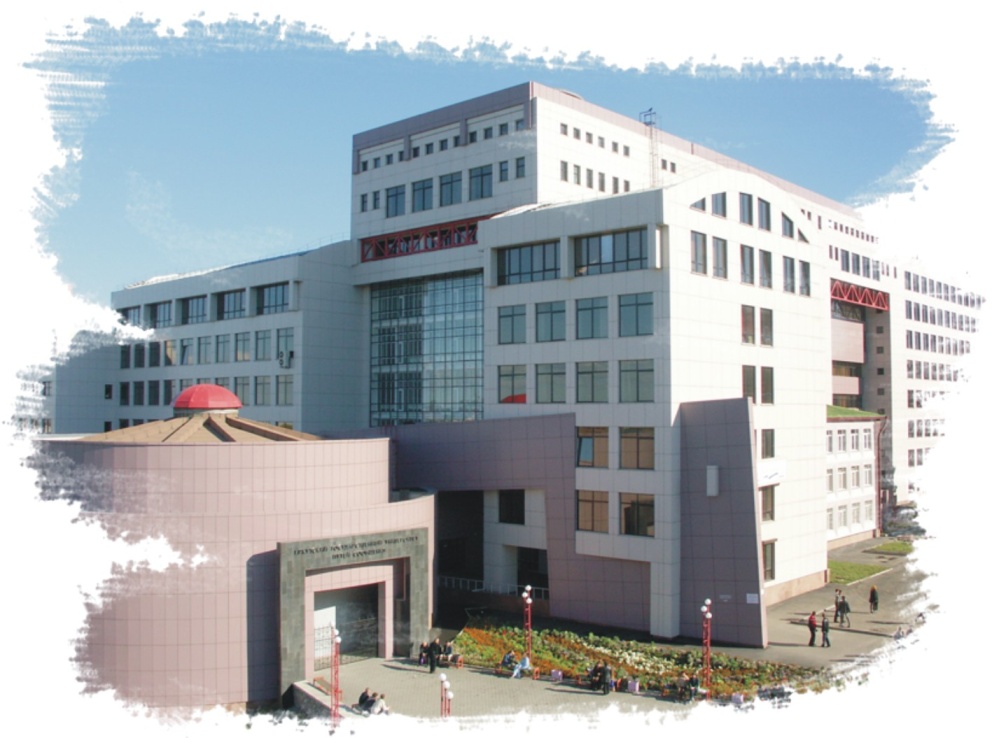 24 – 26 маяИркутск 2022					Регламент проведения конференции*указано по иркутскому времени (UTC +8) Ссылки на подключение к секциям дистанционно, через MS TeamsПленарное заседаниеhttps://teams.microsoft.com/l/meetup-join/19%3abBLxQOElxHxr8iXqDdp1nNwMGPg_Cfs-Q06E-bat5AI1%40thread.tacv2/1653293746277?context=%7b%22Tid%22%3a%2235270797-6e04-4768-9694-7bb07bff41aa%22%2c%22Oid%22%3a%22f091a034-ae89-4962-98fd-24973001ecb4%22%7dСекция 1https://teams.microsoft.com/l/meetup-join/19%3ayyRKo8Gas5ug0QlAqCFMdEDqAbBR_nR1dpko6rwEZF41%40thread.tacv2/1653027508881?context=%7b%22Tid%22%3a%2235270797-6e04-4768-9694-7bb07bff41aa%22%2c%22Oid%22%3a%22f091a034-ae89-4962-98fd-24973001ecb4%22%7dСекция 2https://teams.microsoft.com/l/meetup-join/19%3aLzOCNSAhl7OvR3oO319QQGi10Ivmzjc_4sW0xyEtAf41%40thread.tacv2/1653027687882?context=%7b%22Tid%22%3a%2235270797-6e04-4768-9694-7bb07bff41aa%22%2c%22Oid%22%3a%22f091a034-ae89-4962-98fd-24973001ecb4%22%7dСекция 3https://teams.microsoft.com/l/meetup-join/19%3aIbiKcm6kcMcGjEF77nzSXaU4mIfRVqMW4qCllCYXRHw1%40thread.tacv2/1653029360393?context=%7b%22Tid%22%3a%2235270797-6e04-4768-9694-7bb07bff41aa%22%2c%22Oid%22%3a%22f091a034-ae89-4962-98fd-24973001ecb4%22%7dСекция 4https://teams.microsoft.com/l/meetup-join/19%3a1LyYKQEQIGmDOCHLOWBgjGfPpp6nxfq4EWsos-mG3No1%40thread.tacv2/1653029425614?context=%7b%22Tid%22%3a%2235270797-6e04-4768-9694-7bb07bff41aa%22%2c%22Oid%22%3a%22f091a034-ae89-4962-98fd-24973001ecb4%22%7dСекция 5https://teams.microsoft.com/l/meetup-join/19%3aM8BFp4NyhSEQiXS5dVpq4I4YAVPf-pq-IFuzbUrPl-k1%40thread.tacv2/1653029471937?context=%7b%22Tid%22%3a%2235270797-6e04-4768-9694-7bb07bff41aa%22%2c%22Oid%22%3a%22f091a034-ae89-4962-98fd-24973001ecb4%22%7dСекция 6https://teams.microsoft.com/l/meetup-join/19%3aPWqJdlzMqDgYq1ShXq_TtJkdIR9wGofLblWSQquxdYI1%40thread.tacv2/1653029538789?context=%7b%22Tid%22%3a%2235270797-6e04-4768-9694-7bb07bff41aa%22%2c%22Oid%22%3a%22f091a034-ae89-4962-98fd-24973001ecb4%22%7dСекция 7https://teams.microsoft.com/l/meetup-join/19%3axQVp7RAjip7irfWr6HFwvhKVlx7Wacmb-_b1Pi8bzUs1%40thread.tacv2/1653029585192?context=%7b%22Tid%22%3a%2235270797-6e04-4768-9694-7bb07bff41aa%22%2c%22Oid%22%3a%22f091a034-ae89-4962-98fd-24973001ecb4%22%7dСекция 8https://teams.microsoft.com/l/meetup-join/19%3aeMwVpZCgV2CGTe-9EOFLNOfRUGAiOL2j2C3P7gGJamo1%40thread.tacv2/1653029645209?context=%7b%22Tid%22%3a%2235270797-6e04-4768-9694-7bb07bff41aa%22%2c%22Oid%22%3a%22f091a034-ae89-4962-98fd-24973001ecb4%22%7dСекция 9https://teams.microsoft.com/l/meetup-join/19%3a-jseMucR3lZSu9FHNFY5PoLd-kUfSj7orL-cnh8k0RM1%40thread.tacv2/1653029693694?context=%7b%22Tid%22%3a%2235270797-6e04-4768-9694-7bb07bff41aa%22%2c%22Oid%22%3a%22f091a034-ae89-4962-98fd-24973001ecb4%22%7dСекция 10https://teams.microsoft.com/l/meetup-join/19%3aduvHCAfV0-CyGhoquZ3o6FJgI8_Yz_m-2o_Nyhyn0KQ1%40thread.tacv2/1653029766751?context=%7b%22Tid%22%3a%2235270797-6e04-4768-9694-7bb07bff41aa%22%2c%22Oid%22%3a%22f091a034-ae89-4962-98fd-24973001ecb4%22%7dСекция 11https://teams.microsoft.com/l/meetup-join/19%3auIIysOl0KBFC4kmSABc-SH6fOXZp80Tm0kH1BwgkX6g1%40thread.tacv2/1653029830728?context=%7b%22Tid%22%3a%2235270797-6e04-4768-9694-7bb07bff41aa%22%2c%22Oid%22%3a%22f091a034-ae89-4962-98fd-24973001ecb4%22%7dСекция 12https://teams.microsoft.com/l/meetup-join/19%3agkKvdaLRqn1adCFI4nC2TMaBLHMPhag_D3Jgag7KWLA1%40thread.tacv2/1653029899699?context=%7b%22Tid%22%3a%2235270797-6e04-4768-9694-7bb07bff41aa%22%2c%22Oid%22%3a%22f091a034-ae89-4962-98fd-24973001ecb4%22%7dСекция 13https://teams.microsoft.com/l/meetup-join/19%3axoyFcmgEwVxKm_DWBh6rqYs03hUX3O5Pmag2TyXb1hk1%40thread.tacv2/1653030146973?context=%7b%22Tid%22%3a%2235270797-6e04-4768-9694-7bb07bff41aa%22%2c%22Oid%22%3a%22f091a034-ae89-4962-98fd-24973001ecb4%22%7dСекция 14https://teams.microsoft.com/l/meetup-join/19%3aNuMMd34lIt04u6Yfa7KS0Vje167R7nTyJDJpoxarSuk1%40thread.tacv2/1653030222271?context=%7b%22Tid%22%3a%2235270797-6e04-4768-9694-7bb07bff41aa%22%2c%22Oid%22%3a%22f091a034-ae89-4962-98fd-24973001ecb4%22%7dСекция 15https://teams.microsoft.com/l/meetup-join/19%3a9lKYb1jm7b0SfnnS0Mai8aF4uvrUFqR0C4slDKjSc4Q1%40thread.tacv2/1653030278254?context=%7b%22Tid%22%3a%2235270797-6e04-4768-9694-7bb07bff41aa%22%2c%22Oid%22%3a%22f091a034-ae89-4962-98fd-24973001ecb4%22%7dСекция 16https://teams.microsoft.com/l/meetup-join/19%3aFuVRiGqVcGrXz19DochY9Z4P3Ygncn6WggIESkp0NNk1%40thread.tacv2/1653030339482?context=%7b%22Tid%22%3a%2235270797-6e04-4768-9694-7bb07bff41aa%22%2c%22Oid%22%3a%22f091a034-ae89-4962-98fd-24973001ecb4%22%7dСекция 17https://teams.microsoft.com/l/meetup-join/19%3aLDOY_I6PhEcfpIjaDIForXey8dtEuHTNpxsWET_T4oQ1%40thread.tacv2/1653030381917?context=%7b%22Tid%22%3a%2235270797-6e04-4768-9694-7bb07bff41aa%22%2c%22Oid%22%3a%22f091a034-ae89-4962-98fd-24973001ecb4%22%7dСекция 18https://teams.microsoft.com/l/meetup-join/19%3amdiokdY2qakGr3p9DkD2GIFzmhcxLr53U5-0Tufq5lY1%40thread.tacv2/1653030490025?context=%7b%22Tid%22%3a%2235270797-6e04-4768-9694-7bb07bff41aa%22%2c%22Oid%22%3a%22f091a034-ae89-4962-98fd-24973001ecb4%22%7dСекция 19https://teams.microsoft.com/l/meetup-join/19%3akut64uYOgQDeRU-Po9ck4Hxs99F-ikPa7x-_nA5zIl41%40thread.tacv2/1653030887021?context=%7b%22Tid%22%3a%2235270797-6e04-4768-9694-7bb07bff41aa%22%2c%22Oid%22%3a%22f091a034-ae89-4962-98fd-24973001ecb4%22%7dСекция 20https://teams.microsoft.com/l/meetup-join/19%3aLtR9pSZFVxmbEzvM1nc1-MEJSnPHEaSBFce7rsA3OqA1%40thread.tacv2/1653031034257?context=%7b%22Tid%22%3a%2235270797-6e04-4768-9694-7bb07bff41aa%22%2c%22Oid%22%3a%22f091a034-ae89-4962-98fd-24973001ecb4%22%7dСекция 21https://teams.microsoft.com/l/meetup-join/19%3aTYdwnyOaGp4hro7x6mNb0TbTJZZ0hE17ycrogsVAcao1%40thread.tacv2/1653031106469?context=%7b%22Tid%22%3a%2235270797-6e04-4768-9694-7bb07bff41aa%22%2c%22Oid%22%3a%22f091a034-ae89-4962-98fd-24973001ecb4%22%7dСекция 22https://teams.microsoft.com/l/meetup-join/19%3aRi_efwTiKAFbFtJCvXHbn_mp7a7qVARhGlLQMqC9T-Y1%40thread.tacv2/1653031158698?context=%7b%22Tid%22%3a%2235270797-6e04-4768-9694-7bb07bff41aa%22%2c%22Oid%22%3a%22f091a034-ae89-4962-98fd-24973001ecb4%22%7dИнструкция по подключению к собранию в Microsoft Teams по ссылке.Необходимо открыть ссылку.В открывшемся окне нажать в верхнем фрейме «Отмена».Затем «Продолжить в этом браузере».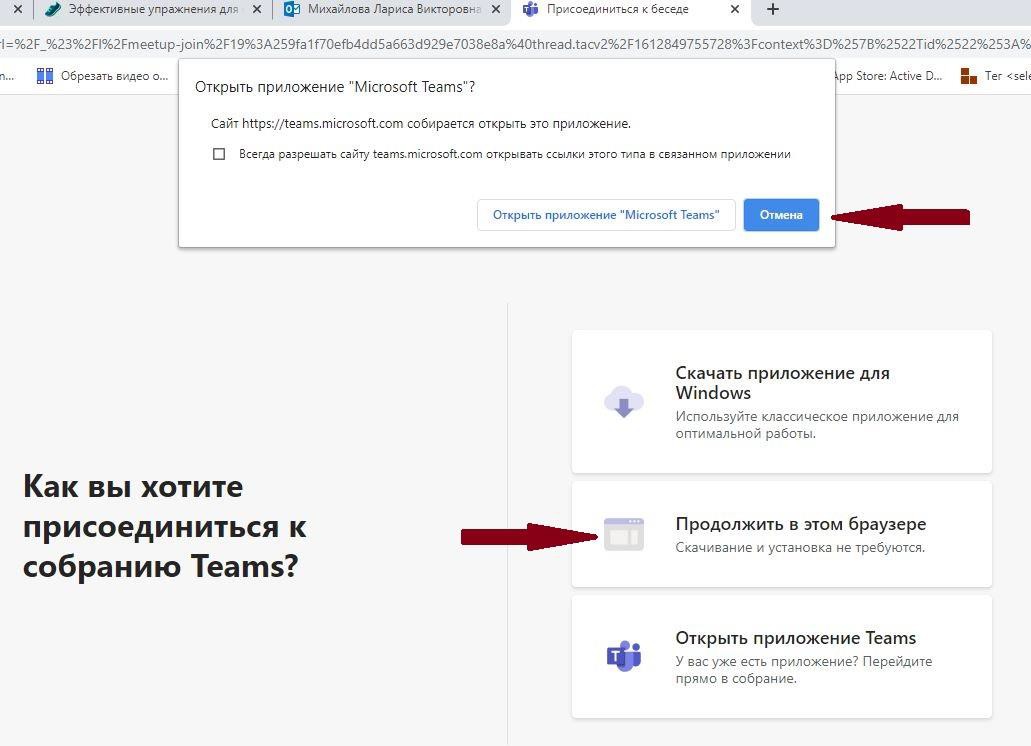 В открывшемся окне вписать вместо «гость» название вуза и нажать «Присоединиться сейчас».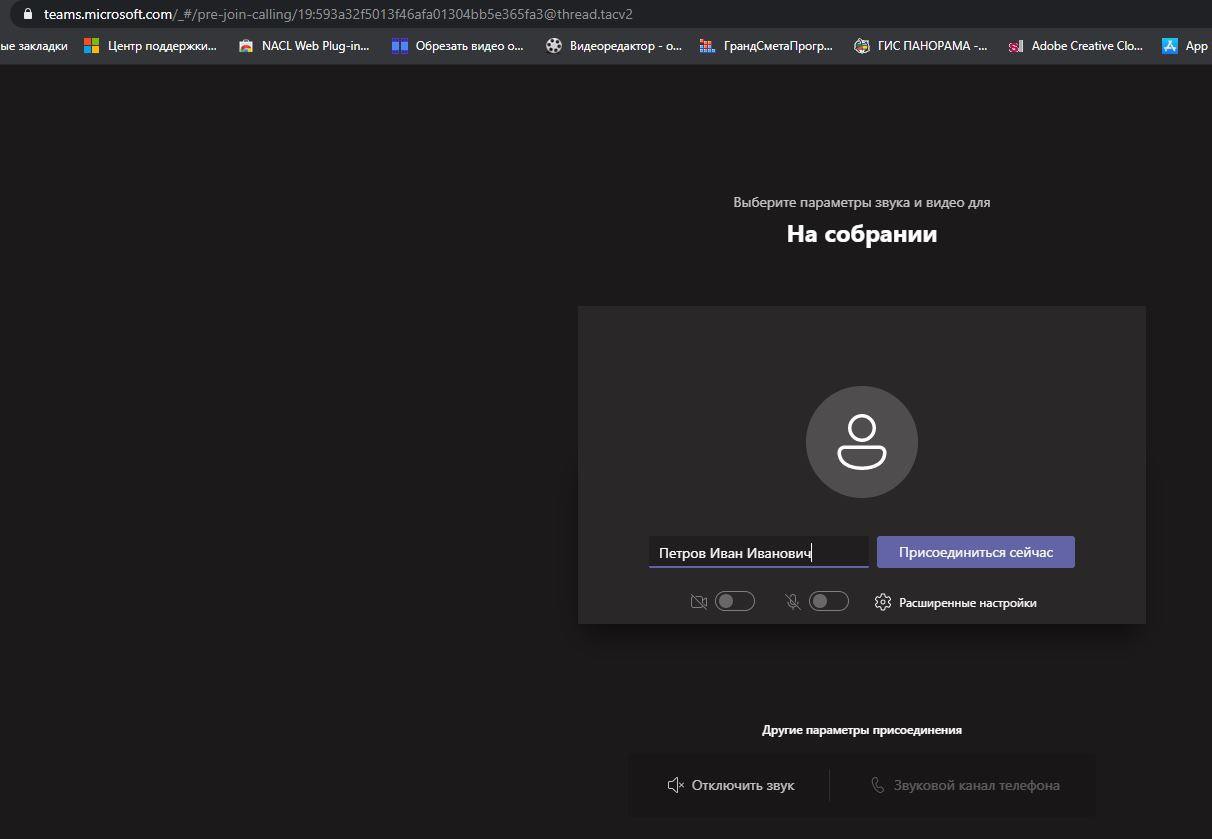 Дождаться, когда вас впустят в собрание и при необходимости включить микрофон и камеру.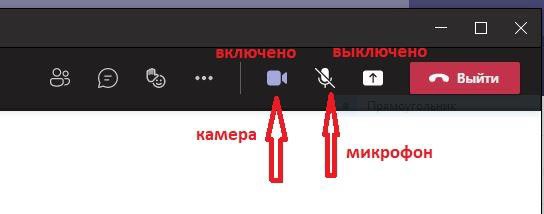 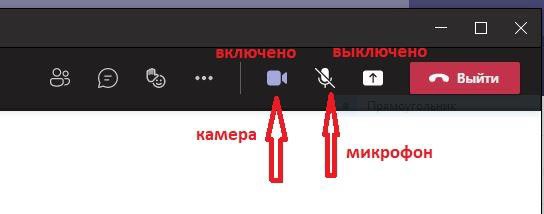 №Наименование секцииАудитория проведения секцииДата и время начала секции*Пленарное заседаниеПленарное заседаниеВ-20824.05 – 12.00Управление на транспорте и транспортная логистика Б-11425.05 – 15.00Проблемы информационного и математического моделирования сложных систем Д-52126.05 – 10.00Приложение математики в технических, экономических и социальных наукахГ-30123.05 – 10.00Техносферная и экологическая безопасность А-40724.05 – 12.10Автоматика, телемеханика и связь А-21425.05 – 10.00Автоматизация производственных процессов, технологии транспортного машиностроения Е-10425.05 – 10.10Проектирование, строительство и эксплуатация железных дорог и искусственных сооружений Д-80124.05 – 14.00Путь и путевое хозяйство, ремонт и эксплуатация А-60124.05 – 14.00Электроэнергетика транспорта, проблемы систем устройств тягового энергоснабжения и пути их решения Д-21325.05 – 14.00Системный менеджмент качества Д-91423.05 – 12.10Экономика и управление на транспорте в современных условиях хозяйствованияЛ-30925.05 – 18.00Финансово-экономические инструменты регулирования процессов социально-экономического развития Л-30924.05 – 17.00Финансы. Бухгалтерский учет. Экономическая безопасность: современные тенденции и актуальные вопросы Л-30926.05 – 14.00Эксплуатация и ремонт тягового подвижного состава А-60125.05 – 10.00Производство, эксплуатация и ремонт вагонов Д-31824.05 – 12.00Диагностика и неразрушающий контроль на транспорте В-22026.05 – 09.00Менеджмент и предпринимательство А-40726.05 – 10.00Современные проблемы российского права, таможенного дела и внешнеэкономической деятельности А-60126.05 – 10.00Актуальные вопросы лингвистики, межкультурной коммуникации и преподавания языков и культур. Иностранный язык для академических, научных и профессиональных целейД-71624.05 – 14.00Формирование личности молодого специалиста в вузе Д-60521.05 – 10.00Физическая культура и спорт как фактор, определяющий здоровье нации Б-11624.05 - 11.00Мехатроника и робототехникаД-40825.05 – 10.00СЕКЦИЯ №1Управление на транспорте и транспортная логистика25 мая, ауд. Б-114 (начало работы в 15:00)СЕКЦИЯ №1Управление на транспорте и транспортная логистика25 мая, ауд. Б-114 (начало работы в 15:00)СЕКЦИЯ №1Управление на транспорте и транспортная логистика25 мая, ауд. Б-114 (начало работы в 15:00)ПредседательУпырь Роман Юрьевич к.т.н., доцент, зав. кафедрой «Управление эксплуатационной работой»ПредседательУпырь Роман Юрьевич к.т.н., доцент, зав. кафедрой «Управление эксплуатационной работой»СекретарьСупруновский Антон Викторовичст. преподаватель кафедры «Управление эксплуатационной работой»Бондаренко Е.М.СРАВНИТЕЛЬНЫЙ АНАЛИЗ ЛОГИСТИЧЕСКИХ ТЕХНОЛОГИЙ ПЕРЕВОЗКИ СКОРОПОРТЯЩИХСЯ ГРУЗОВБондаренко Е.М.СРАВНИТЕЛЬНЫЙ АНАЛИЗ ЛОГИСТИЧЕСКИХ ТЕХНОЛОГИЙ ПЕРЕВОЗКИ СКОРОПОРТЯЩИХСЯ ГРУЗОВБондаренко Е.М.СРАВНИТЕЛЬНЫЙ АНАЛИЗ ЛОГИСТИЧЕСКИХ ТЕХНОЛОГИЙ ПЕРЕВОЗКИ СКОРОПОРТЯЩИХСЯ ГРУЗОВГладунов В.А.АНАЛИЗ ФАКТОРОВ, ОБУСЛОВЛИВАЮЩИХ НЕОБХОДИМОСТЬ ИЗМЕНЕНИЯ ТРАНСПОРТНОГО-ЛОГИСТИЧЕСКОЙ ТЕХНОЛОГИИ ДОСТАВКИ ТОВАРОВ ИЗ КИТАЯ В СИБИРЬ В УСЛОВИЯХ МИРОВОГО КРИЗИСАГладунов В.А.АНАЛИЗ ФАКТОРОВ, ОБУСЛОВЛИВАЮЩИХ НЕОБХОДИМОСТЬ ИЗМЕНЕНИЯ ТРАНСПОРТНОГО-ЛОГИСТИЧЕСКОЙ ТЕХНОЛОГИИ ДОСТАВКИ ТОВАРОВ ИЗ КИТАЯ В СИБИРЬ В УСЛОВИЯХ МИРОВОГО КРИЗИСАГладунов В.А.АНАЛИЗ ФАКТОРОВ, ОБУСЛОВЛИВАЮЩИХ НЕОБХОДИМОСТЬ ИЗМЕНЕНИЯ ТРАНСПОРТНОГО-ЛОГИСТИЧЕСКОЙ ТЕХНОЛОГИИ ДОСТАВКИ ТОВАРОВ ИЗ КИТАЯ В СИБИРЬ В УСЛОВИЯХ МИРОВОГО КРИЗИСАРыжаков С.А.ВЛИЯНИЯ ОТКАЗОВ ТЕХНИЧЕСКИХ СРЕДСТВ НА ПРОПУСКНУЮ СПОСОБНОСТЬ УЧАСТКОВ ВОСТОЧНОГО ПОЛИГОНАРыжаков С.А.ВЛИЯНИЯ ОТКАЗОВ ТЕХНИЧЕСКИХ СРЕДСТВ НА ПРОПУСКНУЮ СПОСОБНОСТЬ УЧАСТКОВ ВОСТОЧНОГО ПОЛИГОНАРыжаков С.А.ВЛИЯНИЯ ОТКАЗОВ ТЕХНИЧЕСКИХ СРЕДСТВ НА ПРОПУСКНУЮ СПОСОБНОСТЬ УЧАСТКОВ ВОСТОЧНОГО ПОЛИГОНАЛесникова Е.Е.ВЛИЯНИЕ ТЕХНИЧЕСКОЙ ОСНАЩЁННОСТИ СКЛАДОВ ДЛЯ ХРАНЕНИЯ СКОРОПОРТЯЩИХСЯ ГРУЗОВ НА ВЫБОР ЛОГИСТИЧЕСКОЙ ТЕХНОЛОГИИЛесникова Е.Е.ВЛИЯНИЕ ТЕХНИЧЕСКОЙ ОСНАЩЁННОСТИ СКЛАДОВ ДЛЯ ХРАНЕНИЯ СКОРОПОРТЯЩИХСЯ ГРУЗОВ НА ВЫБОР ЛОГИСТИЧЕСКОЙ ТЕХНОЛОГИИЛесникова Е.Е.ВЛИЯНИЕ ТЕХНИЧЕСКОЙ ОСНАЩЁННОСТИ СКЛАДОВ ДЛЯ ХРАНЕНИЯ СКОРОПОРТЯЩИХСЯ ГРУЗОВ НА ВЫБОР ЛОГИСТИЧЕСКОЙ ТЕХНОЛОГИИСтарожилова А.В., Осипова Е.С., Комаров А.В.ПОВЫШЕНИЕ КАЧЕСТВА ОБСЛУЖИВАНИЯ ПАССАЖИРОВ ПУТЕМ МОДЕРНИЗАЦИИ ОСНАЩЕНИЯ ВАГОНОВСтарожилова А.В., Осипова Е.С., Комаров А.В.ПОВЫШЕНИЕ КАЧЕСТВА ОБСЛУЖИВАНИЯ ПАССАЖИРОВ ПУТЕМ МОДЕРНИЗАЦИИ ОСНАЩЕНИЯ ВАГОНОВСтарожилова А.В., Осипова Е.С., Комаров А.В.ПОВЫШЕНИЕ КАЧЕСТВА ОБСЛУЖИВАНИЯ ПАССАЖИРОВ ПУТЕМ МОДЕРНИЗАЦИИ ОСНАЩЕНИЯ ВАГОНОВГромченко А.А., Рыжук Н.В.СОВРЕМЕННОЕ РАЗВИТИЕ ТРАНСПОРТА В IT-ТЕХНОЛОГИЙГромченко А.А., Рыжук Н.В.СОВРЕМЕННОЕ РАЗВИТИЕ ТРАНСПОРТА В IT-ТЕХНОЛОГИЙГромченко А.А., Рыжук Н.В.СОВРЕМЕННОЕ РАЗВИТИЕ ТРАНСПОРТА В IT-ТЕХНОЛОГИЙШандрыгина А.С.Влияние на эксплуатационные показатели передачи вагонного парка в частную собственностьШандрыгина А.С.Влияние на эксплуатационные показатели передачи вагонного парка в частную собственностьШандрыгина А.С.Влияние на эксплуатационные показатели передачи вагонного парка в частную собственностьЛесных В.В.ПРИМЕНЕНИЕ ИНСТРУМЕНТА КАРТИРОВАНИЯ ДЛЯ ПОВЫШЕНИЯ ЭФФЕКТИВНОСТИ РАБОТЫ ТРАНСПОРТНОГО УЗЛАЛесных В.В.ПРИМЕНЕНИЕ ИНСТРУМЕНТА КАРТИРОВАНИЯ ДЛЯ ПОВЫШЕНИЯ ЭФФЕКТИВНОСТИ РАБОТЫ ТРАНСПОРТНОГО УЗЛАЛесных В.В.ПРИМЕНЕНИЕ ИНСТРУМЕНТА КАРТИРОВАНИЯ ДЛЯ ПОВЫШЕНИЯ ЭФФЕКТИВНОСТИ РАБОТЫ ТРАНСПОРТНОГО УЗЛАОпарина Т.А., Ибрагимова А.Р.РАЗЛИЧНЫЕ ПОДХОДЫ К РЕШЕНИЮ ПРОБЛЕМЫ УПРАВЛЕНИЯ СОЦИАЛЬНО-ЭКОНОМИЧЕСКИМ РАЗВИТИЕМ ТРАНСПОРТНОГО ПРЕДПРИЯТИЯОпарина Т.А., Ибрагимова А.Р.РАЗЛИЧНЫЕ ПОДХОДЫ К РЕШЕНИЮ ПРОБЛЕМЫ УПРАВЛЕНИЯ СОЦИАЛЬНО-ЭКОНОМИЧЕСКИМ РАЗВИТИЕМ ТРАНСПОРТНОГО ПРЕДПРИЯТИЯОпарина Т.А., Ибрагимова А.Р.РАЗЛИЧНЫЕ ПОДХОДЫ К РЕШЕНИЮ ПРОБЛЕМЫ УПРАВЛЕНИЯ СОЦИАЛЬНО-ЭКОНОМИЧЕСКИМ РАЗВИТИЕМ ТРАНСПОРТНОГО ПРЕДПРИЯТИЯОпарина Т.А., Ибрагимова А.Р.ПРОБЛЕМАТИКА УПРАВЛЕНИЯ СОЦИАЛЬНО-ЭКОНОМИЧЕСКИМ РАЗВИТИЕМ ТРАНСПОРТНОГО ПРЕДПРИЯТИЯОпарина Т.А., Ибрагимова А.Р.ПРОБЛЕМАТИКА УПРАВЛЕНИЯ СОЦИАЛЬНО-ЭКОНОМИЧЕСКИМ РАЗВИТИЕМ ТРАНСПОРТНОГО ПРЕДПРИЯТИЯОпарина Т.А., Ибрагимова А.Р.ПРОБЛЕМАТИКА УПРАВЛЕНИЯ СОЦИАЛЬНО-ЭКОНОМИЧЕСКИМ РАЗВИТИЕМ ТРАНСПОРТНОГО ПРЕДПРИЯТИЯСЕКЦИЯ №2Проблемы информационного и математического моделирования сложных систем26 мая, ауд. Д-521 (начало работы в 10:00)СЕКЦИЯ №2Проблемы информационного и математического моделирования сложных систем26 мая, ауд. Д-521 (начало работы в 10:00)СЕКЦИЯ №2Проблемы информационного и математического моделирования сложных систем26 мая, ауд. Д-521 (начало работы в 10:00)СЕКЦИЯ №2Проблемы информационного и математического моделирования сложных систем26 мая, ауд. Д-521 (начало работы в 10:00)ПредседательТирских Владимир Викторовичк.ф-м.н., доцент кафедры «Информационные системы и защита информации» ПредседательТирских Владимир Викторовичк.ф-м.н., доцент кафедры «Информационные системы и защита информации» СекретарьЖукова Марина Сергеевнаст. преподаватель кафедры «Информационные системы и защита информации»Ташкен Мейрамбек, Абасова Н.И.НОВЫЙ ПОДХОД В ИСПОЛЬЗОВАНИИ ИНФОРМАЦИОННОЙ СИСТЕМЫ МАНЕВРОВОЙ РАБОТЫ НА СТАНЦИИТашкен Мейрамбек, Абасова Н.И.НОВЫЙ ПОДХОД В ИСПОЛЬЗОВАНИИ ИНФОРМАЦИОННОЙ СИСТЕМЫ МАНЕВРОВОЙ РАБОТЫ НА СТАНЦИИТашкен Мейрамбек, Абасова Н.И.НОВЫЙ ПОДХОД В ИСПОЛЬЗОВАНИИ ИНФОРМАЦИОННОЙ СИСТЕМЫ МАНЕВРОВОЙ РАБОТЫ НА СТАНЦИИДэлгэр Амарзаяа, Кириллова Т.К.СИСТЕМА РЕГИСТРАЦИЙ И НУМЕРАЦИЙ ПОДВИЖНОГО СОСТАВАДэлгэр Амарзаяа, Кириллова Т.К.СИСТЕМА РЕГИСТРАЦИЙ И НУМЕРАЦИЙ ПОДВИЖНОГО СОСТАВАДэлгэр Амарзаяа, Кириллова Т.К.СИСТЕМА РЕГИСТРАЦИЙ И НУМЕРАЦИЙ ПОДВИЖНОГО СОСТАВАКашковский В.В., Буяндэлгэр ОтгонэрдэнэРАЗРАБОТКА ИНФОРМАЦИОННОЙ СИСТЕМЫ ТЕХНИЧЕСКОГО ОБСЛУЖИВАНИЯ И РЕМОНТА ГРУЗОВЫХ ВАГОНОВКашковский В.В., Буяндэлгэр ОтгонэрдэнэРАЗРАБОТКА ИНФОРМАЦИОННОЙ СИСТЕМЫ ТЕХНИЧЕСКОГО ОБСЛУЖИВАНИЯ И РЕМОНТА ГРУЗОВЫХ ВАГОНОВКашковский В.В., Буяндэлгэр ОтгонэрдэнэРАЗРАБОТКА ИНФОРМАЦИОННОЙ СИСТЕМЫ ТЕХНИЧЕСКОГО ОБСЛУЖИВАНИЯ И РЕМОНТА ГРУЗОВЫХ ВАГОНОВМунхбат С., Михаэлис В.В.ПРОБЛЕМЫ ОБЪЕКТНО-ОРИЕНТИРОВАННОГО ПРОГРАММИРОВАНИЯМунхбат С., Михаэлис В.В.ПРОБЛЕМЫ ОБЪЕКТНО-ОРИЕНТИРОВАННОГО ПРОГРАММИРОВАНИЯМунхбат С., Михаэлис В.В.ПРОБЛЕМЫ ОБЪЕКТНО-ОРИЕНТИРОВАННОГО ПРОГРАММИРОВАНИЯМелихов И.В.МОДЕЛИРОВАНИЕ УТЕЧЕК РАБОЧЕГО ТЕЛА В УПЛОТНЕНИИ С ПОМОЩЬЮ ПРОГРАММЫ КОНЕЧНО-ЭЛЕМЕНТНОГО МОДЕЛИРОВАНИЯМелихов И.В.МОДЕЛИРОВАНИЕ УТЕЧЕК РАБОЧЕГО ТЕЛА В УПЛОТНЕНИИ С ПОМОЩЬЮ ПРОГРАММЫ КОНЕЧНО-ЭЛЕМЕНТНОГО МОДЕЛИРОВАНИЯМелихов И.В.МОДЕЛИРОВАНИЕ УТЕЧЕК РАБОЧЕГО ТЕЛА В УПЛОТНЕНИИ С ПОМОЩЬЮ ПРОГРАММЫ КОНЕЧНО-ЭЛЕМЕНТНОГО МОДЕЛИРОВАНИЯБаландина О.С., Ермаков А.А МЕТОДИКА ОРГАНИЗАЦИИ ЭЛЕКТРОННОГО УЧЕБНИКАБаландина О.С., Ермаков А.А МЕТОДИКА ОРГАНИЗАЦИИ ЭЛЕКТРОННОГО УЧЕБНИКАБаландина О.С., Ермаков А.А МЕТОДИКА ОРГАНИЗАЦИИ ЭЛЕКТРОННОГО УЧЕБНИКАМорина Л.В., Михаэлис В.В.ПРОГРАММА ДЛЯ ФОРМИРОВАНИЯ ЦЕНЫ НА ПРЕДПРИЯТИИМорина Л.В., Михаэлис В.В.ПРОГРАММА ДЛЯ ФОРМИРОВАНИЯ ЦЕНЫ НА ПРЕДПРИЯТИИМорина Л.В., Михаэлис В.В.ПРОГРАММА ДЛЯ ФОРМИРОВАНИЯ ЦЕНЫ НА ПРЕДПРИЯТИИОщепков В.А., Курганская О.В.РАЗРАБОТКА И ПРИМЕНЕНИЕ ТАБЛИЦ РЕШЕНИЙ ДЛЯ ОЧИСТКИ ДОКУМЕНТОВ В ETL-СИСТЕМЕОщепков В.А., Курганская О.В.РАЗРАБОТКА И ПРИМЕНЕНИЕ ТАБЛИЦ РЕШЕНИЙ ДЛЯ ОЧИСТКИ ДОКУМЕНТОВ В ETL-СИСТЕМЕОщепков В.А., Курганская О.В.РАЗРАБОТКА И ПРИМЕНЕНИЕ ТАБЛИЦ РЕШЕНИЙ ДЛЯ ОЧИСТКИ ДОКУМЕНТОВ В ETL-СИСТЕМЕГлинский И.Ю., Кашковский В.В.АПРОБАЦИЯ ПРОГРАММНОГО ОБЕСПЕЧЕНИЯ ДЛЯ ВИБРОДИНАМИЧЕСКОГО КОНТРОЛЯ ОБЪЕКТОВ ЖЕЛЕЗНОДОРОЖНОГО ТРАНСПОРТАГлинский И.Ю., Кашковский В.В.АПРОБАЦИЯ ПРОГРАММНОГО ОБЕСПЕЧЕНИЯ ДЛЯ ВИБРОДИНАМИЧЕСКОГО КОНТРОЛЯ ОБЪЕКТОВ ЖЕЛЕЗНОДОРОЖНОГО ТРАНСПОРТАГлинский И.Ю., Кашковский В.В.АПРОБАЦИЯ ПРОГРАММНОГО ОБЕСПЕЧЕНИЯ ДЛЯ ВИБРОДИНАМИЧЕСКОГО КОНТРОЛЯ ОБЪЕКТОВ ЖЕЛЕЗНОДОРОЖНОГО ТРАНСПОРТАТолстокоров П.П.ЦИФРОВЫЕ ПРОФИЛИТолстокоров П.П.ЦИФРОВЫЕ ПРОФИЛИТолстокоров П.П.ЦИФРОВЫЕ ПРОФИЛИОсипов Н.В.ВЛИЯНИЕ ГИБКОСТИ РЕССОРНОГО ПОДВЕШИВАНИЯ ТЕЛЕЖКИ НА ПАРАМЕТРЫ СОБСТВЕННЫХ КОЛЕБАНИЙ ВАГОНАОсипов Н.В.ВЛИЯНИЕ ГИБКОСТИ РЕССОРНОГО ПОДВЕШИВАНИЯ ТЕЛЕЖКИ НА ПАРАМЕТРЫ СОБСТВЕННЫХ КОЛЕБАНИЙ ВАГОНАОсипов Н.В.ВЛИЯНИЕ ГИБКОСТИ РЕССОРНОГО ПОДВЕШИВАНИЯ ТЕЛЕЖКИ НА ПАРАМЕТРЫ СОБСТВЕННЫХ КОЛЕБАНИЙ ВАГОНАЛисицын В.А., Абасова Н.И.ПРИМЕНЕНИЕ ОБЛАЧНЫХ ТЕХНОЛОГИЙ В ДОКУМЕНТООБОРОТЕЛисицын В.А., Абасова Н.И.ПРИМЕНЕНИЕ ОБЛАЧНЫХ ТЕХНОЛОГИЙ В ДОКУМЕНТООБОРОТЕЛисицын В.А., Абасова Н.И.ПРИМЕНЕНИЕ ОБЛАЧНЫХ ТЕХНОЛОГИЙ В ДОКУМЕНТООБОРОТЕЗиянгиров К.А., Абасова Н.И.СИСТЕМА УПРАВЛЕНИЯ УСТРОЙСТВАМИ ДОМАЗиянгиров К.А., Абасова Н.И.СИСТЕМА УПРАВЛЕНИЯ УСТРОЙСТВАМИ ДОМАЗиянгиров К.А., Абасова Н.И.СИСТЕМА УПРАВЛЕНИЯ УСТРОЙСТВАМИ ДОМАКиргизбаев В.П., Краковский Ю.М.ИСПОЛЬЗОВАНИЕ БИБЛИОТЕК И МОДУЛЕЙ ЯЗЫКОВ ПРОГРАММИРОВАНИЯ ДЛЯ ОБЕСПЕЧЕНИЯ ВЗАИМОДЕЙСТВИЯ КОМПЬЮТЕРА С АНАЛИЗАТОРОМ СПЕКТРА С ЦЕЛЬЮ АВТОМАТИЗАЦИИ ПРОВЕДЕНИЯ ЛАБОРАТОРНЫХ СПЕЦИАЛЬНЫХ ИССЛЕДОВАНИЙКиргизбаев В.П., Краковский Ю.М.ИСПОЛЬЗОВАНИЕ БИБЛИОТЕК И МОДУЛЕЙ ЯЗЫКОВ ПРОГРАММИРОВАНИЯ ДЛЯ ОБЕСПЕЧЕНИЯ ВЗАИМОДЕЙСТВИЯ КОМПЬЮТЕРА С АНАЛИЗАТОРОМ СПЕКТРА С ЦЕЛЬЮ АВТОМАТИЗАЦИИ ПРОВЕДЕНИЯ ЛАБОРАТОРНЫХ СПЕЦИАЛЬНЫХ ИССЛЕДОВАНИЙКиргизбаев В.П., Краковский Ю.М.ИСПОЛЬЗОВАНИЕ БИБЛИОТЕК И МОДУЛЕЙ ЯЗЫКОВ ПРОГРАММИРОВАНИЯ ДЛЯ ОБЕСПЕЧЕНИЯ ВЗАИМОДЕЙСТВИЯ КОМПЬЮТЕРА С АНАЛИЗАТОРОМ СПЕКТРА С ЦЕЛЬЮ АВТОМАТИЗАЦИИ ПРОВЕДЕНИЯ ЛАБОРАТОРНЫХ СПЕЦИАЛЬНЫХ ИССЛЕДОВАНИЙКиргизбаев В.П., Краковский Ю.М.ПРИМЕНЕНИЕ КОМАНД SCPI ДЛЯ АВТОМАТИЗАЦИИ ПРОВЕДЕНИЯ ЛАБОРАТОРНЫХ СПЕЦИАЛЬНЫХ ИССЛЕДОВАНИЙ С ИСПОЛЬЗОВАНИЕМ АНАЛИЗАТОРОВ СПЕКТРАКиргизбаев В.П., Краковский Ю.М.ПРИМЕНЕНИЕ КОМАНД SCPI ДЛЯ АВТОМАТИЗАЦИИ ПРОВЕДЕНИЯ ЛАБОРАТОРНЫХ СПЕЦИАЛЬНЫХ ИССЛЕДОВАНИЙ С ИСПОЛЬЗОВАНИЕМ АНАЛИЗАТОРОВ СПЕКТРАКиргизбаев В.П., Краковский Ю.М.ПРИМЕНЕНИЕ КОМАНД SCPI ДЛЯ АВТОМАТИЗАЦИИ ПРОВЕДЕНИЯ ЛАБОРАТОРНЫХ СПЕЦИАЛЬНЫХ ИССЛЕДОВАНИЙ С ИСПОЛЬЗОВАНИЕМ АНАЛИЗАТОРОВ СПЕКТРАБердникова Е.В., Жукова М.С.ИС СБОРА И ОБРАБОТКИ ИНФОРМАЦИИ ПО ПРОИСШЕСТВИЯМ НА ЖЕЛЕЗНОДОРОЖНОМ ТРАНСПОРТЕБердникова Е.В., Жукова М.С.ИС СБОРА И ОБРАБОТКИ ИНФОРМАЦИИ ПО ПРОИСШЕСТВИЯМ НА ЖЕЛЕЗНОДОРОЖНОМ ТРАНСПОРТЕБердникова Е.В., Жукова М.С.ИС СБОРА И ОБРАБОТКИ ИНФОРМАЦИИ ПО ПРОИСШЕСТВИЯМ НА ЖЕЛЕЗНОДОРОЖНОМ ТРАНСПОРТЕЗайцева Э.В., Михаэлис С.И.ИНФОРМАЦИОННАЯ СИСТЕМА ТОРГОВОЙ ОРГАНИЗАЦИИЗайцева Э.В., Михаэлис С.И.ИНФОРМАЦИОННАЯ СИСТЕМА ТОРГОВОЙ ОРГАНИЗАЦИИЗайцева Э.В., Михаэлис С.И.ИНФОРМАЦИОННАЯ СИСТЕМА ТОРГОВОЙ ОРГАНИЗАЦИИСафонов С.В., Федоров В.В., Аршинский Л.В., Гармышев В.В.ИНФОРМАЦИОННАЯ СИСТЕМА АНАЛИЗА ДИНАМИКИ ПОЖАРНЫХ РИСКОВ НА ТЕРРИТОРИИ ИРКУТСКОЙ ОБЛАСТИСафонов С.В., Федоров В.В., Аршинский Л.В., Гармышев В.В.ИНФОРМАЦИОННАЯ СИСТЕМА АНАЛИЗА ДИНАМИКИ ПОЖАРНЫХ РИСКОВ НА ТЕРРИТОРИИ ИРКУТСКОЙ ОБЛАСТИСафонов С.В., Федоров В.В., Аршинский Л.В., Гармышев В.В.ИНФОРМАЦИОННАЯ СИСТЕМА АНАЛИЗА ДИНАМИКИ ПОЖАРНЫХ РИСКОВ НА ТЕРРИТОРИИ ИРКУТСКОЙ ОБЛАСТИГасан В.С., Абасова Н.И.РАЗРАБОТКА ВЕБ-СЕРВИСА ДЛЯ АНАЛИЗА ГЕОКЛИМАТИЧЕСКИХ ДАННЫХГасан В.С., Абасова Н.И.РАЗРАБОТКА ВЕБ-СЕРВИСА ДЛЯ АНАЛИЗА ГЕОКЛИМАТИЧЕСКИХ ДАННЫХГасан В.С., Абасова Н.И.РАЗРАБОТКА ВЕБ-СЕРВИСА ДЛЯ АНАЛИЗА ГЕОКЛИМАТИЧЕСКИХ ДАННЫХМаланова Т.В., Становихин И.В., Черкашин М.Н.ФОРМИРОВАНИЕ ОПТИМАЛЬНОГО ПЛАНА ПЕРЕВОЗОК ГРУЗОВМаланова Т.В., Становихин И.В., Черкашин М.Н.ФОРМИРОВАНИЕ ОПТИМАЛЬНОГО ПЛАНА ПЕРЕВОЗОК ГРУЗОВМаланова Т.В., Становихин И.В., Черкашин М.Н.ФОРМИРОВАНИЕ ОПТИМАЛЬНОГО ПЛАНА ПЕРЕВОЗОК ГРУЗОВДиомидов И.А., Аршинский Л.В.МЕХАНИЗМ ВНЕДРЕНИЯ ЗАВИСИМОСТЕЙ КАК МЕТОД ДОСТИЖЕНИЯ СЛАБОГО СЦЕПЛЕНИЯ МЕЖДУ МОДУЛЯМИДиомидов И.А., Аршинский Л.В.МЕХАНИЗМ ВНЕДРЕНИЯ ЗАВИСИМОСТЕЙ КАК МЕТОД ДОСТИЖЕНИЯ СЛАБОГО СЦЕПЛЕНИЯ МЕЖДУ МОДУЛЯМИДиомидов И.А., Аршинский Л.В.МЕХАНИЗМ ВНЕДРЕНИЯ ЗАВИСИМОСТЕЙ КАК МЕТОД ДОСТИЖЕНИЯ СЛАБОГО СЦЕПЛЕНИЯ МЕЖДУ МОДУЛЯМИБеляков В.О., Краковский Ю.М.ВЫЧИСЛЕНИЕ ПОКАЗАТЕЛЕЙ НАДЕЖНОСТИ МНОГОКОМПОНЕНТНОГО ВЫСОКОТЕХНОЛОГИЧЕСКОГО ОБОРУДОВАНИЯ НА ОСНОВЕ ЭКСПЕРТНОЙ ИНФОРМАЦИИБеляков В.О., Краковский Ю.М.ВЫЧИСЛЕНИЕ ПОКАЗАТЕЛЕЙ НАДЕЖНОСТИ МНОГОКОМПОНЕНТНОГО ВЫСОКОТЕХНОЛОГИЧЕСКОГО ОБОРУДОВАНИЯ НА ОСНОВЕ ЭКСПЕРТНОЙ ИНФОРМАЦИИБеляков В.О., Краковский Ю.М.ВЫЧИСЛЕНИЕ ПОКАЗАТЕЛЕЙ НАДЕЖНОСТИ МНОГОКОМПОНЕНТНОГО ВЫСОКОТЕХНОЛОГИЧЕСКОГО ОБОРУДОВАНИЯ НА ОСНОВЕ ЭКСПЕРТНОЙ ИНФОРМАЦИИКорнило Ю.А., Кашковский В.В.МОДЕЛИРОВАНИЕ ДИНАМИЧЕСКИХ СИСТЕМ ЖЕЛЕЗНОДОРОЖНОГО ТРАНСПОРТА ДЛЯ ПРОГНОЗА ИХ ТЕХНИЧЕСКОГО СОСТОЯНИЯ МЕТОДОМ УДАРНЫХ ИМПУЛЬСОВКорнило Ю.А., Кашковский В.В.МОДЕЛИРОВАНИЕ ДИНАМИЧЕСКИХ СИСТЕМ ЖЕЛЕЗНОДОРОЖНОГО ТРАНСПОРТА ДЛЯ ПРОГНОЗА ИХ ТЕХНИЧЕСКОГО СОСТОЯНИЯ МЕТОДОМ УДАРНЫХ ИМПУЛЬСОВКорнило Ю.А., Кашковский В.В.МОДЕЛИРОВАНИЕ ДИНАМИЧЕСКИХ СИСТЕМ ЖЕЛЕЗНОДОРОЖНОГО ТРАНСПОРТА ДЛЯ ПРОГНОЗА ИХ ТЕХНИЧЕСКОГО СОСТОЯНИЯ МЕТОДОМ УДАРНЫХ ИМПУЛЬСОВМорозова А.А., Михаэлис В.В., Нифедов М.А.ОБЗОР ПОПУЛЯРНЫХ ОБЛАЧНЫХ СЕРВИСОВ ХРАНЕНИЯМорозова А.А., Михаэлис В.В., Нифедов М.А.ОБЗОР ПОПУЛЯРНЫХ ОБЛАЧНЫХ СЕРВИСОВ ХРАНЕНИЯМорозова А.А., Михаэлис В.В., Нифедов М.А.ОБЗОР ПОПУЛЯРНЫХ ОБЛАЧНЫХ СЕРВИСОВ ХРАНЕНИЯНифедов М.А., Минаева Т.П., Михаэлис В.В.ПРИЛОЖЕНИЕ ДЛЯ ШИФРОВАНИЯ ДОКУМЕНТОВ ШИФРОМ ВИЖЕНЕРАНифедов М.А., Минаева Т.П., Михаэлис В.В.ПРИЛОЖЕНИЕ ДЛЯ ШИФРОВАНИЯ ДОКУМЕНТОВ ШИФРОМ ВИЖЕНЕРАНифедов М.А., Минаева Т.П., Михаэлис В.В.ПРИЛОЖЕНИЕ ДЛЯ ШИФРОВАНИЯ ДОКУМЕНТОВ ШИФРОМ ВИЖЕНЕРАМахнев А.О., Деканова Н.П.ИССЛЕДОВАНИЕ СИСТЕМ АВТОМАТИЗАЦИИ РЕАГИРОВАНИЯ НА ИНЦИДЕНТЫ ИНФОРМАЦИОННОЙ БЕЗОПАСНОСТИМахнев А.О., Деканова Н.П.ИССЛЕДОВАНИЕ СИСТЕМ АВТОМАТИЗАЦИИ РЕАГИРОВАНИЯ НА ИНЦИДЕНТЫ ИНФОРМАЦИОННОЙ БЕЗОПАСНОСТИМахнев А.О., Деканова Н.П.ИССЛЕДОВАНИЕ СИСТЕМ АВТОМАТИЗАЦИИ РЕАГИРОВАНИЯ НА ИНЦИДЕНТЫ ИНФОРМАЦИОННОЙ БЕЗОПАСНОСТИНаседкин П.Н.АНАЛИЗ ВОСТРЕБОВАННОСТИ КОМПОНЕНТОВ УРОВНЯ ПРОГРАММНО-ТЕХНИЧЕСКИХ РЕШЕНИЙ КСЗИ ПРЕДПРИЯТИЯ С ТОЧКИ ЗРЕНИЯ ОБЕСПЕЧЕНИЯ БАЗОВЫХ ТРЕБОВАНИЙ ПО ИБНаседкин П.Н.АНАЛИЗ ВОСТРЕБОВАННОСТИ КОМПОНЕНТОВ УРОВНЯ ПРОГРАММНО-ТЕХНИЧЕСКИХ РЕШЕНИЙ КСЗИ ПРЕДПРИЯТИЯ С ТОЧКИ ЗРЕНИЯ ОБЕСПЕЧЕНИЯ БАЗОВЫХ ТРЕБОВАНИЙ ПО ИБНаседкин П.Н.АНАЛИЗ ВОСТРЕБОВАННОСТИ КОМПОНЕНТОВ УРОВНЯ ПРОГРАММНО-ТЕХНИЧЕСКИХ РЕШЕНИЙ КСЗИ ПРЕДПРИЯТИЯ С ТОЧКИ ЗРЕНИЯ ОБЕСПЕЧЕНИЯ БАЗОВЫХ ТРЕБОВАНИЙ ПО ИБКудряшов И.П., Михаэлис В.В.РЕАЛИЗАЦИЯ СТЕГАНОГРАФИИ В ДОКУМЕНТАХ WORDКудряшов И.П., Михаэлис В.В.РЕАЛИЗАЦИЯ СТЕГАНОГРАФИИ В ДОКУМЕНТАХ WORDКудряшов И.П., Михаэлис В.В.РЕАЛИЗАЦИЯ СТЕГАНОГРАФИИ В ДОКУМЕНТАХ WORDЕмельянова К.А., Кашковский В.В.РАЗРАБОТКА ПО ДЛЯ ОБРАБОТКИ СТАТИСТИЧЕСКИХ ДАННЫХ ПО КОНЦЕНТРАЦИИ ГЕЛИЯ В ПОДЗЕМНЫХ ВОДАХЕмельянова К.А., Кашковский В.В.РАЗРАБОТКА ПО ДЛЯ ОБРАБОТКИ СТАТИСТИЧЕСКИХ ДАННЫХ ПО КОНЦЕНТРАЦИИ ГЕЛИЯ В ПОДЗЕМНЫХ ВОДАХЕмельянова К.А., Кашковский В.В.РАЗРАБОТКА ПО ДЛЯ ОБРАБОТКИ СТАТИСТИЧЕСКИХ ДАННЫХ ПО КОНЦЕНТРАЦИИ ГЕЛИЯ В ПОДЗЕМНЫХ ВОДАХМихеев М.С., Аршинский Л.В.ОЦЕНКА ПОЖАРНЫХ РИСКОВ НА ТЕРРИТОРИИ ИРКУТСКОЙ ОБЛАСТИМихеев М.С., Аршинский Л.В.ОЦЕНКА ПОЖАРНЫХ РИСКОВ НА ТЕРРИТОРИИ ИРКУТСКОЙ ОБЛАСТИМихеев М.С., Аршинский Л.В.ОЦЕНКА ПОЖАРНЫХ РИСКОВ НА ТЕРРИТОРИИ ИРКУТСКОЙ ОБЛАСТИМиловидов С.А., Ильков К.А.ПРИМЕНЕНИЕ ТЕХНОЛОГИИ БЛОКЧЕЙН В ОБРАЗОВАНИИМиловидов С.А., Ильков К.А.ПРИМЕНЕНИЕ ТЕХНОЛОГИИ БЛОКЧЕЙН В ОБРАЗОВАНИИМиловидов С.А., Ильков К.А.ПРИМЕНЕНИЕ ТЕХНОЛОГИИ БЛОКЧЕЙН В ОБРАЗОВАНИИЛебедев В.С.АНАЛИЗ БОЛЬШИХ ДАННЫХ С ПОЗИЦИИ ИНДУКТИВНОГО ВЫВОДАЛебедев В.С.АНАЛИЗ БОЛЬШИХ ДАННЫХ С ПОЗИЦИИ ИНДУКТИВНОГО ВЫВОДАЛебедев В.С.АНАЛИЗ БОЛЬШИХ ДАННЫХ С ПОЗИЦИИ ИНДУКТИВНОГО ВЫВОДАИванков Е.А., Киреева Е.Ю.СОЗДАНИЕ СИСТЕМ НА УСЛОВИЯХ СИСТЕМНОГО СИНТЕЗА ГОСУДАРСТВА, БИЗНЕСА, НАУКИ И ОБЩЕСТВА НА УСЛОВИЯХ ЭКОНОМИЧЕСКИ ЭФФЕКТИВНЫХ ХОЗРАСЧЕТНЫХ МОДЕЛЕЙ, ОТВЕЧАЮЩИХ ТЕКУЩИМ ВЫЗОВАМ И НЕ ПРОТИВОРЕЧАЩИХ ОБЩЕМИРОВЫМ ТРЕНДАМИванков Е.А., Киреева Е.Ю.СОЗДАНИЕ СИСТЕМ НА УСЛОВИЯХ СИСТЕМНОГО СИНТЕЗА ГОСУДАРСТВА, БИЗНЕСА, НАУКИ И ОБЩЕСТВА НА УСЛОВИЯХ ЭКОНОМИЧЕСКИ ЭФФЕКТИВНЫХ ХОЗРАСЧЕТНЫХ МОДЕЛЕЙ, ОТВЕЧАЮЩИХ ТЕКУЩИМ ВЫЗОВАМ И НЕ ПРОТИВОРЕЧАЩИХ ОБЩЕМИРОВЫМ ТРЕНДАМИванков Е.А., Киреева Е.Ю.СОЗДАНИЕ СИСТЕМ НА УСЛОВИЯХ СИСТЕМНОГО СИНТЕЗА ГОСУДАРСТВА, БИЗНЕСА, НАУКИ И ОБЩЕСТВА НА УСЛОВИЯХ ЭКОНОМИЧЕСКИ ЭФФЕКТИВНЫХ ХОЗРАСЧЕТНЫХ МОДЕЛЕЙ, ОТВЕЧАЮЩИХ ТЕКУЩИМ ВЫЗОВАМ И НЕ ПРОТИВОРЕЧАЩИХ ОБЩЕМИРОВЫМ ТРЕНДАМБолховитина Е.И., Маринов А.А.ОПРЕДЕЛЕНИЕ ВОЗМОЖНОСТИ ИСПОЛЬЗОВАНИЯ ТЕХНОЛОГИЙ ИСКУССТВЕННОГО ИНТЕЛЛЕКТА ДЛЯ БИОМЕТРИЧЕСКОЙ АУТЕНТИФИКАЦИИ СУБЪЕКТА ПО ЛИЦУ С ТОЧКИ ЗРЕНИЯ РОССИЙСКОГО ЗАКОНОДАТЕЛЬСТВА.Болховитина Е.И., Маринов А.А.ОПРЕДЕЛЕНИЕ ВОЗМОЖНОСТИ ИСПОЛЬЗОВАНИЯ ТЕХНОЛОГИЙ ИСКУССТВЕННОГО ИНТЕЛЛЕКТА ДЛЯ БИОМЕТРИЧЕСКОЙ АУТЕНТИФИКАЦИИ СУБЪЕКТА ПО ЛИЦУ С ТОЧКИ ЗРЕНИЯ РОССИЙСКОГО ЗАКОНОДАТЕЛЬСТВА.Болховитина Е.И., Маринов А.А.ОПРЕДЕЛЕНИЕ ВОЗМОЖНОСТИ ИСПОЛЬЗОВАНИЯ ТЕХНОЛОГИЙ ИСКУССТВЕННОГО ИНТЕЛЛЕКТА ДЛЯ БИОМЕТРИЧЕСКОЙ АУТЕНТИФИКАЦИИ СУБЪЕКТА ПО ЛИЦУ С ТОЧКИ ЗРЕНИЯ РОССИЙСКОГО ЗАКОНОДАТЕЛЬСТВА.СЕКЦИЯ 3Приложение математики в технических, экономических и социальных науках23 мая, ауд. Г-301 (начало работы в 10:00)СЕКЦИЯ 3Приложение математики в технических, экономических и социальных науках23 мая, ауд. Г-301 (начало работы в 10:00)СЕКЦИЯ 3Приложение математики в технических, экономических и социальных науках23 мая, ауд. Г-301 (начало работы в 10:00)ПредседательТолстых Ольга Дмитриевнак.ф.м.н., доцент, доцент кафедры «Математика»ПредседательТолстых Ольга Дмитриевнак.ф.м.н., доцент, доцент кафедры «Математика»СекретарьМиндеева Светлана Вильсуровнастарший преподаватель кафедры «Математика»Знайдюк А.Н., Байкова Л.А.РЕШЕНИЕ ЗАДАЧИ УПРАВЛЕНИЯ МЕТОДОМ ДИНАМИЧЕСКОГО ПРОГРАММИРОВАНИЯЗнайдюк А.Н., Байкова Л.А.РЕШЕНИЕ ЗАДАЧИ УПРАВЛЕНИЯ МЕТОДОМ ДИНАМИЧЕСКОГО ПРОГРАММИРОВАНИЯСтарожилова А.В., Осипова Е.С., Таирова Е.В.МАТЕМАТИЧЕСКОЕ ПОНЯТИЕ ФУНКЦИИ В РАЗЛИЧНЫХ ПРИЛОЖЕНИЯХ Старожилова А.В., Осипова Е.С., Таирова Е.В.МАТЕМАТИЧЕСКОЕ ПОНЯТИЕ ФУНКЦИИ В РАЗЛИЧНЫХ ПРИЛОЖЕНИЯХ Фролова А.А., Овечкина А.С., Гозбенко В.Е., Обуздина М.В.МАТЕМАТИЧЕСКАЯ ОБРАБОТКА ДАННЫХ ПРОЦЕССОВ АДСОРБЦИИ ТЯЖЕЛЫХ МЕТАЛЛОВ ЦЕОЛИТАМИФролова А.А., Овечкина А.С., Гозбенко В.Е., Обуздина М.В.МАТЕМАТИЧЕСКАЯ ОБРАБОТКА ДАННЫХ ПРОЦЕССОВ АДСОРБЦИИ ТЯЖЕЛЫХ МЕТАЛЛОВ ЦЕОЛИТАМИЖданов Н.Е., Сутырин Д.А., Банина Н.В.РЕШЕНИЕ НЕКОТОРЫХ МАТЕМАТИЧЕСКИХ ЗАДАЧ АНАЛИТИЧЕСКИМ И ГЕОМЕТРИЧЕСКИМ МЕТОДОМЖданов Н.Е., Сутырин Д.А., Банина Н.В.РЕШЕНИЕ НЕКОТОРЫХ МАТЕМАТИЧЕСКИХ ЗАДАЧ АНАЛИТИЧЕСКИМ И ГЕОМЕТРИЧЕСКИМ МЕТОДОМИванова Д.С., Миндеева С.В.ПРИМЕНЕНИЕ ОБЫКНОВЕННЫХ ДИФФЕРЕНЦИАЛЬНЫХ УРАВНЕНИЙ В РАДИАЦИОННОЙ БЕЗОПАСНОСТИИванова Д.С., Миндеева С.В.ПРИМЕНЕНИЕ ОБЫКНОВЕННЫХ ДИФФЕРЕНЦИАЛЬНЫХ УРАВНЕНИЙ В РАДИАЦИОННОЙ БЕЗОПАСНОСТИКононов Е.А., Овсянников И.В., Толстых О.Д.СИСТЕМЫ МАССОВОГО ОБСЛУЖИВАНИЯ С ОЖИДАНИЕМ В ПРИКЛАДНЫХ ЗАДАЧАХКононов Е.А., Овсянников И.В., Толстых О.Д.СИСТЕМЫ МАССОВОГО ОБСЛУЖИВАНИЯ С ОЖИДАНИЕМ В ПРИКЛАДНЫХ ЗАДАЧАХБелых А.А., Груздева Т.В.АЛГОРИТМЫ ПОИСКА РЕШЕНИЙ В НЕКОТОРЫХ ОБОБЩЕНИЯХ ЗАДАЧИ О ПОКРЫТИИ МНОЖЕСТВАБелых А.А., Груздева Т.В.АЛГОРИТМЫ ПОИСКА РЕШЕНИЙ В НЕКОТОРЫХ ОБОБЩЕНИЯХ ЗАДАЧИ О ПОКРЫТИИ МНОЖЕСТВАЧумакина А.Е., Черткова Е.Е., Черняева Т.Н.РАСЧЕТ ЭКОНОМИЧЕСКИХ ПОКАЗАТЕЛЕЙ РАБОТЫ ДОРОГИ​ Чумакина А.Е., Черткова Е.Е., Черняева Т.Н.РАСЧЕТ ЭКОНОМИЧЕСКИХ ПОКАЗАТЕЛЕЙ РАБОТЫ ДОРОГИ​ Никифорова А.А., Маслова С.С., Мазур Л.Д., Черняева Т.Н.МАТЕМАТИКА В МЕДИЦИНЕНикифорова А.А., Маслова С.С., Мазур Л.Д., Черняева Т.Н.МАТЕМАТИКА В МЕДИЦИНЕКорнилова В.А., Сидорова В.С., Черняева Т.Н.МАТЕМАТИКА В ПСИХОЛОГИИКорнилова В.А., Сидорова В.С., Черняева Т.Н.МАТЕМАТИКА В ПСИХОЛОГИИХованский Б.Н., Михайлов Е.Е., Черняева Т.Н.ПРИМЕНЕНИЕ ДИФФЕРЕНЦИАЛЬНЫХ УРАВНЕНИЕ В ЭКОНОМИКЕХованский Б.Н., Михайлов Е.Е., Черняева Т.Н.ПРИМЕНЕНИЕ ДИФФЕРЕНЦИАЛЬНЫХ УРАВНЕНИЕ В ЭКОНОМИКЕКарбушева Д.В., Базилевский М.П.МОДЕЛИРОВАНИЕ УРОВНЯ БЕЗРАБОТИЦЫ В ИРКУТСКОЙ ОБЛАСТИ С ПОМОЩЬЮ СПЕЦИФИЦИРОВАННОЙ НА ОСНОВЕ ФУНКЦИИ ЛЕОНТЬЕВА РЕГРЕССИОННОЙ МОДЕЛИКарбушева Д.В., Базилевский М.П.МОДЕЛИРОВАНИЕ УРОВНЯ БЕЗРАБОТИЦЫ В ИРКУТСКОЙ ОБЛАСТИ С ПОМОЩЬЮ СПЕЦИФИЦИРОВАННОЙ НА ОСНОВЕ ФУНКЦИИ ЛЕОНТЬЕВА РЕГРЕССИОННОЙ МОДЕЛИИванов Д.С., Рубцов К.Д., Чинков П.О.TELEGRAM-BOT «РАСПИСАНИЕ КРИЖТ» С ПОМОЩЬЮ ЯЗЫКА ПРОГРАММИРОВАНИЯ PYTHONИванов Д.С., Рубцов К.Д., Чинков П.О.TELEGRAM-BOT «РАСПИСАНИЕ КРИЖТ» С ПОМОЩЬЮ ЯЗЫКА ПРОГРАММИРОВАНИЯ PYTHONОйдопова А.Б., Базилевский М.П.МОДЕЛИРОВАНИЕ ШТРАФОВ ЗА ПРОСТОИ ВАГОНОВ НА ПЕРЕГРУЗ НА СТАНЦИИ ЗАБАЙКАЛЬСКОйдопова А.Б., Базилевский М.П.МОДЕЛИРОВАНИЕ ШТРАФОВ ЗА ПРОСТОИ ВАГОНОВ НА ПЕРЕГРУЗ НА СТАНЦИИ ЗАБАЙКАЛЬСКШербутаев Нодирбек Илхом Угли РАЗРАБОТКА УНИВЕРСАЛЬНОЙ МАТЕМАТИЧЕСКОЙ МОДЕЛИ И КОМПЬЮТЕРНОЙ ПРОГРАММЫ С ЦЕЛЬЮ АВТОМАТИЗАЦИИ ОПРЕДЕЛЕНИЯ НАСТРОЕЧНЫХ ПАРАМЕТРОВ ДВУХВАЛКОВЫХ ПРОШИВНЫХ СТАНОВШербутаев Нодирбек Илхом Угли РАЗРАБОТКА УНИВЕРСАЛЬНОЙ МАТЕМАТИЧЕСКОЙ МОДЕЛИ И КОМПЬЮТЕРНОЙ ПРОГРАММЫ С ЦЕЛЬЮ АВТОМАТИЗАЦИИ ОПРЕДЕЛЕНИЯ НАСТРОЕЧНЫХ ПАРАМЕТРОВ ДВУХВАЛКОВЫХ ПРОШИВНЫХ СТАНОВСЕКЦИЯ № 4Техносферная и экологическая безопасность24 мая, ауд. А-407 (начало работы в 12:10)СЕКЦИЯ № 4Техносферная и экологическая безопасность24 мая, ауд. А-407 (начало работы в 12:10)СЕКЦИЯ № 4Техносферная и экологическая безопасность24 мая, ауд. А-407 (начало работы в 12:10)ПредседательРуш Елена Анатольевнад.т.н., профессор, зав. кафедрой«Техносферная безопасность»ПредседательРуш Елена Анатольевнад.т.н., профессор, зав. кафедрой«Техносферная безопасность»СекретарьМашуков Андрей Александровичк.т.н., доцент, доцент кафедры «Техносферная безопасность»СекретарьМашуков Андрей Александровичк.т.н., доцент, доцент кафедры «Техносферная безопасность»Горбунова У.В., Федорова Н.В.Аутсорсинг в сфере охраны трудаГорбунова У.В., Федорова Н.В.Аутсорсинг в сфере охраны трудаВанчугова Е.С., Пахомова Н.Э., Федорова Н.В.Альтернативные образовательные технологии в сфере безопасностиВанчугова Е.С., Пахомова Н.Э., Федорова Н.В.Альтернативные образовательные технологии в сфере безопасностиБлинова Д.С., Асламова В.С.Анализ основных направлений изменения законодательства по охране труда и трендов производственного травматизмаБлинова Д.С., Асламова В.С.Анализ основных направлений изменения законодательства по охране труда и трендов производственного травматизмаКузнецова П.А., Асламова В.С.Сравнительный анализ среднемесячных показателей травматизма на иркутских автодорогах общего пользования за 2020-2021 годыКузнецова П.А., Асламова В.С.Сравнительный анализ среднемесячных показателей травматизма на иркутских автодорогах общего пользования за 2020-2021 годыШаванов Н.Д.Перспективные способы ликвидации объектов накопленного вреда окружающей среде (Байкальский регион)Шаванов Н.Д.Перспективные способы ликвидации объектов накопленного вреда окружающей среде (Байкальский регион)Мунхбат СаруулгэрэлТехносферная и экологическая безопасностьМунхбат СаруулгэрэлТехносферная и экологическая безопасностьЧикунова В.В., Стуженко Н.И.Обеспечение экологической безопасности на современных промышленных предприятияхЧикунова В.В., Стуженко Н.И.Обеспечение экологической безопасности на современных промышленных предприятияхСафонова А.Г.Применение системного анализа в оценке экологической безопасности городских территорийСафонова А.Г.Применение системного анализа в оценке экологической безопасности городских территорийСафандеев В.В., Порошин М.А., Богданова А.В.Безопасность и сохранность при транспортировке пестицидовСафандеев В.В., Порошин М.А., Богданова А.В.Безопасность и сохранность при транспортировке пестицидовЛемзякова Р.В., Одосоева З.С., Машуков А.А.Организация охраны труда в современных условияхЛемзякова Р.В., Одосоева З.С., Машуков А.А.Организация охраны труда в современных условияхСЕКЦИЯ № 5 Автоматика, телемеханика и связь25 мая, ауд. А-214 (начало работы в 10:00)СЕКЦИЯ № 5 Автоматика, телемеханика и связь25 мая, ауд. А-214 (начало работы в 10:00)СЕКЦИЯ № 5 Автоматика, телемеханика и связь25 мая, ауд. А-214 (начало работы в 10:00)ПредседательПультяков Андрей Владимирович к.т.н., доцент, заведующий кафедрой «Автоматика, телемеханика и связь»СопредседательДемьянов Владислав Владимировичд.т.н., доцент профессор кафедры «Автоматика, телемеханика и связь»ПредседательПультяков Андрей Владимирович к.т.н., доцент, заведующий кафедрой «Автоматика, телемеханика и связь»СопредседательДемьянов Владислав Владимировичд.т.н., доцент профессор кафедры «Автоматика, телемеханика и связь»СекретарьФедоров Марк Эдуардовичпреподаватель кафедры «Автоматика, телемеханика и связь»Логинов Д.Д., Демьянов В.В.РАЗРАБОТКА ПО ДЛЯ РАСШИФРОВКИ ДАННЫХ ФОРМАТА NMEA-0183Логинов Д.Д., Демьянов В.В.РАЗРАБОТКА ПО ДЛЯ РАСШИФРОВКИ ДАННЫХ ФОРМАТА NMEA-0183Кропотов А.С., Демьянов В.В. МОДЕРНИЗАЦИЯ ЧИСЛОВОЙ КОДОВОЙ АВТОБЛОКИРОВКИ ПУТЕМ ЗАМЕНЫ ДЕШИФРАТОРНОЙ ЯЧЕЙКИ И ИМПУЛЬСНЫХ ПУТЕВЫХ РЕЛЕ НА ПДК-МКропотов А.С., Демьянов В.В. МОДЕРНИЗАЦИЯ ЧИСЛОВОЙ КОДОВОЙ АВТОБЛОКИРОВКИ ПУТЕМ ЗАМЕНЫ ДЕШИФРАТОРНОЙ ЯЧЕЙКИ И ИМПУЛЬСНЫХ ПУТЕВЫХ РЕЛЕ НА ПДК-МИванькин А.А., Демьянов В.В. РАЗРАБОТКА ТЕХНИЧЕСКИХ РЕШЕНИЙ ДЛЯ СТРЕЛОЧНОГО ЭЛЕКТРОПРИВОДА СП6-МГ С ДВИГАТЕЛЕМ ЭМСУИванькин А.А., Демьянов В.В. РАЗРАБОТКА ТЕХНИЧЕСКИХ РЕШЕНИЙ ДЛЯ СТРЕЛОЧНОГО ЭЛЕКТРОПРИВОДА СП6-МГ С ДВИГАТЕЛЕМ ЭМСУНосиков С. В., Демьянов В.В. ОБЗОР ТЕХНИЧЕСКИХ РЕШЕНИЙ ПО ЗАЩИТЕ ДЕЦЕНТРАЛИЗОВАННЫХ ОБЪЕКТОВ ЖАТ ОТ ЭЛЕКТРИЧЕСКИХ ВОЗДЕЙСТВИЙНосиков С. В., Демьянов В.В. ОБЗОР ТЕХНИЧЕСКИХ РЕШЕНИЙ ПО ЗАЩИТЕ ДЕЦЕНТРАЛИЗОВАННЫХ ОБЪЕКТОВ ЖАТ ОТ ЭЛЕКТРИЧЕСКИХ ВОЗДЕЙСТВИЙПлотников А. С., Демьянов В.В. ПРИБОР ДЛЯ ИЗМЕРЕНИЯ ХАРАКТЕРИСТИК СВЕТОРАСПРЕДЕЛЕНИЯ СВЕТОФОРОВ НА БАЗЕ МИКРОКОНТРОЛЛЕРА ATMEGA328PПлотников А. С., Демьянов В.В. ПРИБОР ДЛЯ ИЗМЕРЕНИЯ ХАРАКТЕРИСТИК СВЕТОРАСПРЕДЕЛЕНИЯ СВЕТОФОРОВ НА БАЗЕ МИКРОКОНТРОЛЛЕРА ATMEGA328PСоболева Е.А., Демьянов В.В. ИССЛЕДОВАНИЕ ПРИНЦИПА РАБОТЫ РАЗДЕЛИТЕЛЬНОГО ТРАНСФОРМАТОРА ДЛЯ ПРОВЕДЕНИЯ ЛАБОРАТОРНЫХ ИЗМЕРЕНИЙ ПО ТЕМЕ ВЫПРЯМИТЕЛЬНЫЕ УСТРОЙСТВАСоболева Е.А., Демьянов В.В. ИССЛЕДОВАНИЕ ПРИНЦИПА РАБОТЫ РАЗДЕЛИТЕЛЬНОГО ТРАНСФОРМАТОРА ДЛЯ ПРОВЕДЕНИЯ ЛАБОРАТОРНЫХ ИЗМЕРЕНИЙ ПО ТЕМЕ ВЫПРЯМИТЕЛЬНЫЕ УСТРОЙСТВАЛеонова О.А., Козиенко Л.В. ОСОБЕННОСТИ ИЗМЕРЕНИЯ ПАРАМЕТРОВ ОПТИЧЕСКИХ СПЛИТТЕРОВЛеонова О.А., Козиенко Л.В. ОСОБЕННОСТИ ИЗМЕРЕНИЯ ПАРАМЕТРОВ ОПТИЧЕСКИХ СПЛИТТЕРОВГотопова Ц.Ц., Козиенко Л.В. ПРИМЕНЕНИЕ SIMINTECH ДЛЯ МОДЕЛИРОВАНИЯ ЦИФРОВЫХ СИСТЕМ СВЯЗИГотопова Ц.Ц., Козиенко Л.В. ПРИМЕНЕНИЕ SIMINTECH ДЛЯ МОДЕЛИРОВАНИЯ ЦИФРОВЫХ СИСТЕМ СВЯЗИГанбаатар Ж., Пультяков А.В. ВНЕДРЕНИЕ НА УЛАН-БАТОРСКОЙ ЖЕЛЕЗНОЙ ДОРОГЕ СИСТЕМЫ ИНТЕРВАЛЬНОГО РЕГУЛИРОВАНИЯ ДВИЖЕНИЯ ПОЕЗДОВ СИРДП-Е НА БАЗЕ РАДИОКАНАЛАГанбаатар Ж., Пультяков А.В. ВНЕДРЕНИЕ НА УЛАН-БАТОРСКОЙ ЖЕЛЕЗНОЙ ДОРОГЕ СИСТЕМЫ ИНТЕРВАЛЬНОГО РЕГУЛИРОВАНИЯ ДВИЖЕНИЯ ПОЕЗДОВ СИРДП-Е НА БАЗЕ РАДИОКАНАЛАЕгоров М.В., Пультяков А.В. ИЗУЧЕНИЕ ПРИНЦИПА ГАЛЬВАНИЧЕСКОЙ РАЗВЯЗКИ НА ПРИМЕРЕ УСТРОЙСТВ СИСТЕМ ДИСПЕТЧЕРСКОЙ ЦЕНТРАЛИЗАЦИИЕгоров М.В., Пультяков А.В. ИЗУЧЕНИЕ ПРИНЦИПА ГАЛЬВАНИЧЕСКОЙ РАЗВЯЗКИ НА ПРИМЕРЕ УСТРОЙСТВ СИСТЕМ ДИСПЕТЧЕРСКОЙ ЦЕНТРАЛИЗАЦИИИвагин И.Е., Менакер К.В., Бушуев Е.М., Пультяков А.В. КОМПЛЕКСНАЯ ЗАЩИТА УСТРОЙСТВ СЦБ ОТ ПЕРЕНАПРЯЖЕНИЙ С УЧЕТОМ ПРИМЕНЕНИЯ СОВРЕМЕННЫХ МЕТОДОВ И ЭЛЕМЕНТОВ ЗАЩИТЫИвагин И.Е., Менакер К.В., Бушуев Е.М., Пультяков А.В. КОМПЛЕКСНАЯ ЗАЩИТА УСТРОЙСТВ СЦБ ОТ ПЕРЕНАПРЯЖЕНИЙ С УЧЕТОМ ПРИМЕНЕНИЯ СОВРЕМЕННЫХ МЕТОДОВ И ЭЛЕМЕНТОВ ЗАЩИТЫСивакова Ю.А., Пультяков А.В. СОВЕРШЕНСТВОВАНИЕ СИСТЕМЫ УПРАВЛЕНИЯ СТРЕЛКАМИ МАНЕВРОВЫХ РАЙОНОВ И ПРОМЫШЛЕННЫХ ПРЕДПРИЯТИЙСивакова Ю.А., Пультяков А.В. СОВЕРШЕНСТВОВАНИЕ СИСТЕМЫ УПРАВЛЕНИЯ СТРЕЛКАМИ МАНЕВРОВЫХ РАЙОНОВ И ПРОМЫШЛЕННЫХ ПРЕДПРИЯТИЙОвечкин И.С., Миронов Б.М. ФОРМИРОВАНИЕ СИГНАЛОВ ПРОИЗВОЛЬНОЙ ФОРМЫ С ИСПОЛЬЗОВАНИЕМ МИКРОПРОЦЕССОРНОГО СТЕНДА SDK-1.1Овечкин И.С., Миронов Б.М. ФОРМИРОВАНИЕ СИГНАЛОВ ПРОИЗВОЛЬНОЙ ФОРМЫ С ИСПОЛЬЗОВАНИЕМ МИКРОПРОЦЕССОРНОГО СТЕНДА SDK-1.1Белых Е.А., Миронов Б.М. ШИРОТНО-ИМПУЛЬСНАЯ МОДУЛЯЦИЯБелых Е.А., Миронов Б.М. ШИРОТНО-ИМПУЛЬСНАЯ МОДУЛЯЦИЯКузин М.В., Алексеенко В.А. СОВЕРШЕНСТВОВАНИЕ ТЕХНИЧЕСКОГО ОБСЛУЖИВАНИЯ И РЕМОНТА КОНТАКТНОЙ АППАРАТУРЫ СЦБ НА ОСНОВАНИИ АНАЛИЗА ТЕХНОЛОГИЧЕСКОГО ПРОЦЕССА В РТУКузин М.В., Алексеенко В.А. СОВЕРШЕНСТВОВАНИЕ ТЕХНИЧЕСКОГО ОБСЛУЖИВАНИЯ И РЕМОНТА КОНТАКТНОЙ АППАРАТУРЫ СЦБ НА ОСНОВАНИИ АНАЛИЗА ТЕХНОЛОГИЧЕСКОГО ПРОЦЕССА В РТУАнтонов М.С., Горбунова А.П., Унучков В.Е. РАЗРАБОТКА ДВУНАПРАВЛЕННОЙ АНТЕННЫ СТАНДАРТА GSM-RАнтонов М.С., Горбунова А.П., Унучков В.Е. РАЗРАБОТКА ДВУНАПРАВЛЕННОЙ АНТЕННЫ СТАНДАРТА GSM-RАнтонов М.С., Власов М.А., Унучков В.Е. УВЕЛИЧЕНИЕ ДАЛЬНОСТИ ДЕЙСТВИЯ WI-FI РОУТЕРААнтонов М.С., Власов М.А., Унучков В.Е. УВЕЛИЧЕНИЕ ДАЛЬНОСТИ ДЕЙСТВИЯ WI-FI РОУТЕРАСаломатов В.П., Климов Р.Н. О ПРИЧИНАХ ОТКАЗА ВОЛОКОННО-ОПТИЧЕСКИХ ЛИНИЙ СВЯЗИ Саломатов В.П., Климов Р.Н. О ПРИЧИНАХ ОТКАЗА ВОЛОКОННО-ОПТИЧЕСКИХ ЛИНИЙ СВЯЗИ Шендрик А.С. , Ершов С.А.РАЗРАБОТКА ПЕРЕДАЮЩЕГО УСТРОЙСТВА НА ОСНОВЕ МИКРОКОНТРОЛЛЕРА ARDUINO UNO ДЛЯ СИСТЕМЫ ЗАДАНИЯ НЕИСПРАВНОСТЕЙ УЧЕБНОГО ТРЕНАЖЁРАШендрик А.С. , Ершов С.А.РАЗРАБОТКА ПЕРЕДАЮЩЕГО УСТРОЙСТВА НА ОСНОВЕ МИКРОКОНТРОЛЛЕРА ARDUINO UNO ДЛЯ СИСТЕМЫ ЗАДАНИЯ НЕИСПРАВНОСТЕЙ УЧЕБНОГО ТРЕНАЖЁРАТароев А.Д.,  Ершов С.А. РАЗРАБОТКА ПРИЕМНОГО УСТРОЙСТВА ДЛЯ УЧЕБНОГО ТРЕНАЖЕРА ПОИСКА НЕИСПРАВНОСТЕЙ СИСТЕМЫ ЭЛЕКТРИЧЕСКОЙ ЦЕНТРАЛИЗАЦИИТароев А.Д.,  Ершов С.А. РАЗРАБОТКА ПРИЕМНОГО УСТРОЙСТВА ДЛЯ УЧЕБНОГО ТРЕНАЖЕРА ПОИСКА НЕИСПРАВНОСТЕЙ СИСТЕМЫ ЭЛЕКТРИЧЕСКОЙ ЦЕНТРАЛИЗАЦИИБуяндэлгэр Отгон-Эрдэнэ, Чүлтэмсүрэн ТавантолгойАВТОМАТИКА, ТЕЛЕМЕХАНИКА И СВЯЗЬБуяндэлгэр Отгон-Эрдэнэ, Чүлтэмсүрэн ТавантолгойАВТОМАТИКА, ТЕЛЕМЕХАНИКА И СВЯЗЬБадарч Сэргэлэнтуяа, Х.БатболдАВТОМАТИКА, ТЕЛЕМЕХАНИКА И СВЯЗЬБадарч Сэргэлэнтуяа, Х.БатболдАВТОМАТИКА, ТЕЛЕМЕХАНИКА И СВЯЗЬСеменов Н.А., Ачитаев Н.Н., Гаранин А.Е. ЛАБОРАТОРНОЕ ИССЛЕДОВАНИЕ  ОПРЕДЕЛЕНИЯ ОПТИМАЛЬНОЙ ВЕЛИЧИНЫ ПИТАНИЯ НАПРЯЖЕНИЯ  СВЕТОДИОДНЫХ МОДУЛЕЙ СВЕТОФОРОВ ДЛЯ УЧЕБНОЙ ЛАБОРАТОРИИСеменов Н.А., Ачитаев Н.Н., Гаранин А.Е. ЛАБОРАТОРНОЕ ИССЛЕДОВАНИЕ  ОПРЕДЕЛЕНИЯ ОПТИМАЛЬНОЙ ВЕЛИЧИНЫ ПИТАНИЯ НАПРЯЖЕНИЯ  СВЕТОДИОДНЫХ МОДУЛЕЙ СВЕТОФОРОВ ДЛЯ УЧЕБНОЙ ЛАБОРАТОРИИТовстенко Д.С., Ратушняк В. С. ПРИМЕНЕНИЯ МИКРОКОНТРОЛЛЕРА ARDUINO В НАПОЛЬНЫХ УСТРОЙСТВАХ ЖЕЛЕЗНОДОРОЖНОЙ АВТОМАТИКИТовстенко Д.С., Ратушняк В. С. ПРИМЕНЕНИЯ МИКРОКОНТРОЛЛЕРА ARDUINO В НАПОЛЬНЫХ УСТРОЙСТВАХ ЖЕЛЕЗНОДОРОЖНОЙ АВТОМАТИКИШалаев М.С., Комогорцев М.Г. ПЕРСПЕКТИВЫ ИСПОЛЬЗОВАНИЯ КОМПЬЮТЕРНОГО ЗРЕНИЯ НА ЖЕЛЕЗНОДОРОЖНОМ ТРАНСПОРТЕШалаев М.С., Комогорцев М.Г. ПЕРСПЕКТИВЫ ИСПОЛЬЗОВАНИЯ КОМПЬЮТЕРНОГО ЗРЕНИЯ НА ЖЕЛЕЗНОДОРОЖНОМ ТРАНСПОРТЕ СЕКЦИЯ № 6Автоматизация производственных процессов, технологии транспортного машиностроения25 мая, ауд. Е-104 (начало работы в 10.10) СЕКЦИЯ № 6Автоматизация производственных процессов, технологии транспортного машиностроения25 мая, ауд. Е-104 (начало работы в 10.10) СЕКЦИЯ № 6Автоматизация производственных процессов, технологии транспортного машиностроения25 мая, ауд. Е-104 (начало работы в 10.10)ПредседательАлександров Андрей Алексеевичк.т.н., доцент, зав. кафедрой«Автоматизация производственных процессов» ПредседательАлександров Андрей Алексеевичк.т.н., доцент, зав. кафедрой«Автоматизация производственных процессов» СекретарьКарпов Александр Владимировичк.т.н., доцент, доцент кафедры«Автоматизация производственных процессов» СекретарьКарпов Александр Владимировичк.т.н., доцент, доцент кафедры«Автоматизация производственных процессов» Кравцова В.А., Филиппенко Н.Г.АВТОМАТИЗИРОВАННЫЕ ИССЛЕДОВАНИЯ СВОЙСТВ ПЕРСПЕКТИВНЫХ ПОЛИМЕРОВ, ДЛЯ ПРИМЕНЕНИЯ НА ЖЕЛЕЗНОДОРОЖНОМ ТРАНСПОРТЕКравцова В.А., Филиппенко Н.Г.АВТОМАТИЗИРОВАННЫЕ ИССЛЕДОВАНИЯ СВОЙСТВ ПЕРСПЕКТИВНЫХ ПОЛИМЕРОВ, ДЛЯ ПРИМЕНЕНИЯ НА ЖЕЛЕЗНОДОРОЖНОМ ТРАНСПОРТЕТолстихин А.Б., Александров А.А.МОДЕРНИЗАЦИЯ ГОЛОВНОГО ВАГОНА ЭЛЕКТРОПОЕЗДА ЭД9М ПУТЕМ УСТАНОВКИ УСТРОЙСТВА ПЕСКОПОДАЧИТолстихин А.Б., Александров А.А.МОДЕРНИЗАЦИЯ ГОЛОВНОГО ВАГОНА ЭЛЕКТРОПОЕЗДА ЭД9М ПУТЕМ УСТАНОВКИ УСТРОЙСТВА ПЕСКОПОДАЧИМихальчишина М.Э., Филиппенко Н.Г.НЕКОТОРЫЕ АСПЕКТЫ НЕИСПРАВНОСТЕЙ ЛОКОМОТИВА «ЕРМАК»Михальчишина М.Э., Филиппенко Н.Г.НЕКОТОРЫЕ АСПЕКТЫ НЕИСПРАВНОСТЕЙ ЛОКОМОТИВА «ЕРМАК»Вокина М.А., Филиппенко Н.Г., Михальчишина М.Э.НЕКОТОРЫЕ АСПЕКТЫ НЕИСПРАВНОСТЕЙ ГИДРОДЕМПФЕРА ЛОКОМОТИВА «ЕРМАК»Вокина М.А., Филиппенко Н.Г., Михальчишина М.Э.НЕКОТОРЫЕ АСПЕКТЫ НЕИСПРАВНОСТЕЙ ГИДРОДЕМПФЕРА ЛОКОМОТИВА «ЕРМАК»Трусков В.А., Ларченко А.Г.РАЗРАБОТКА КОМПЛЕКСА ЛАБОРАТОРНЫХ РАБОТ В ОБЛАСТИ КОНТРОЛЯ КАЧЕСТВА ИЗДЕЛИЯ И МАТЕРИАЛОВЕДЕНИЯТрусков В.А., Ларченко А.Г.РАЗРАБОТКА КОМПЛЕКСА ЛАБОРАТОРНЫХ РАБОТ В ОБЛАСТИ КОНТРОЛЯ КАЧЕСТВА ИЗДЕЛИЯ И МАТЕРИАЛОВЕДЕНИЯОхремчук И.А., Александров А.А.СРАВНИТЕЛЬНЫЙ АНАЛИЗ СИСТЕМ АВТОМАТИЗИРОВАННОГО ПРОЕКТИРОВАНИЯ ТЕХНОЛОГИЧЕСКИХ ПРОЦЕССОВОхремчук И.А., Александров А.А.СРАВНИТЕЛЬНЫЙ АНАЛИЗ СИСТЕМ АВТОМАТИЗИРОВАННОГО ПРОЕКТИРОВАНИЯ ТЕХНОЛОГИЧЕСКИХ ПРОЦЕССОВКоролёв Т.В., Филиппенко Н.Г.РАЗРАБОТКА ПРИВОДОВ БЕССТУПЕНЧАТОГО РЕГУЛИРОВАНИЯ ОСНОВНОГО ДВИЖЕНИЯ ТОКАРНОГО СТАНКАКоролёв Т.В., Филиппенко Н.Г.РАЗРАБОТКА ПРИВОДОВ БЕССТУПЕНЧАТОГО РЕГУЛИРОВАНИЯ ОСНОВНОГО ДВИЖЕНИЯ ТОКАРНОГО СТАНКАШпедт Ю.Е., Александров А.А.ПЕРСПЕКТИВЫ ИСПОЛЬЗОВАНИЯ ОСНАСТКИ, НАПЕЧАТАННЫЕ НА 3D ПРИНТЕРЕ В МАШИНОСТРОИТЕЛЬНОМ ПРОИЗВОДСТВШпедт Ю.Е., Александров А.А.ПЕРСПЕКТИВЫ ИСПОЛЬЗОВАНИЯ ОСНАСТКИ, НАПЕЧАТАННЫЕ НА 3D ПРИНТЕРЕ В МАШИНОСТРОИТЕЛЬНОМ ПРОИЗВОДСТВВасильев В.В., Александров А.А.ПРОЕКТИРОВАНИЕ МАШИНОСТРОИТЕЛЬНОГО УЧАСТКА УЧЕБНОЙ МАСТЕРСКОЙВасильев В.В., Александров А.А.ПРОЕКТИРОВАНИЕ МАШИНОСТРОИТЕЛЬНОГО УЧАСТКА УЧЕБНОЙ МАСТЕРСКОЙБредихин А.С., Александров А.А.ИЗГОТОВЛЕНИЕ ВАЛКОВ МЕТОДОМ НАПЛАВКИБредихин А.С., Александров А.А.ИЗГОТОВЛЕНИЕ ВАЛКОВ МЕТОДОМ НАПЛАВКИКошкин А.В.ТЕНДЕНЦИИ РАЗВИТИЯ ОБОРУДОВАНИЯ С ЧПУКошкин А.В.ТЕНДЕНЦИИ РАЗВИТИЯ ОБОРУДОВАНИЯ С ЧПУЧуковский Н.А., Карпов А.В.ИЗМЕНЕНИЕ ТЕХНОЛОГИЧЕСКОГО ПРОЦЕССА ДЕТАЛИ ТИПА "ШПАНГОУТ", С ЦЕЛЬЮ ПОВЫШЕНИЯ ЭКОНОМИЧЕСКОЙ ЭФФЕКТИВНОСТИЧуковский Н.А., Карпов А.В.ИЗМЕНЕНИЕ ТЕХНОЛОГИЧЕСКОГО ПРОЦЕССА ДЕТАЛИ ТИПА "ШПАНГОУТ", С ЦЕЛЬЮ ПОВЫШЕНИЯ ЭКОНОМИЧЕСКОЙ ЭФФЕКТИВНОСТИИбрагимова И.Б., Карпов А.В.ОПРЕДЕЛЕНИЕ ЦЕЛЕСООБРАЗНОСТИ ЗАПУСКА В ПРОИЗВОДСТВО НОВОГО ТИПА ЗАГОТОВКИ ДЛЯ ДЕТАЛИ «РЫЧАГ»Ибрагимова И.Б., Карпов А.В.ОПРЕДЕЛЕНИЕ ЦЕЛЕСООБРАЗНОСТИ ЗАПУСКА В ПРОИЗВОДСТВО НОВОГО ТИПА ЗАГОТОВКИ ДЛЯ ДЕТАЛИ «РЫЧАГ»Муранцев П.Д., Сидоров Д.А., Филиппенко Н.Г.АСПЕКТЫ АВТОМАТИЗИРОВАННЫХ СИСТЕМ КОНТРОЛЯ СИЛ РЕЗАНИЯ, ВОЗНИКАЮЩИХ ПРИ МЕХАНИЧЕСКОЙ ОБРАБОТКЕМуранцев П.Д., Сидоров Д.А., Филиппенко Н.Г.АСПЕКТЫ АВТОМАТИЗИРОВАННЫХ СИСТЕМ КОНТРОЛЯ СИЛ РЕЗАНИЯ, ВОЗНИКАЮЩИХ ПРИ МЕХАНИЧЕСКОЙ ОБРАБОТКЕСидоров Д.А., Муранцев П.Д., Филиппенко Н.Г.ОПРЕДЕЛЕНИЕ ЗАДАЧ АВТОМАТИЗАЦИИ ПРОЦЕССА НАМОТКИ ИЗОЛЯЦИИ СИЛОВЫХ ТРАНСФОРМАТОРОВСидоров Д.А., Муранцев П.Д., Филиппенко Н.Г.ОПРЕДЕЛЕНИЕ ЗАДАЧ АВТОМАТИЗАЦИИ ПРОЦЕССА НАМОТКИ ИЗОЛЯЦИИ СИЛОВЫХ ТРАНСФОРМАТОРОВСЕКЦИЯ № 7Проектирование, строительство и эксплуатация железных дорог и искусственных сооружений24 мая, ауд. Д-801 (начало работы в 14:00)СЕКЦИЯ № 7Проектирование, строительство и эксплуатация железных дорог и искусственных сооружений24 мая, ауд. Д-801 (начало работы в 14:00)СЕКЦИЯ № 7Проектирование, строительство и эксплуатация железных дорог и искусственных сооружений24 мая, ауд. Д-801 (начало работы в 14:00)ПредседательПодвербный Вячеслав Анатольевич д.т.н., профессор, профессор кафедры «Строительство железных дорог, мостов и тоннелей»ПредседательПодвербный Вячеслав Анатольевич д.т.н., профессор, профессор кафедры «Строительство железных дорог, мостов и тоннелей»СекретарьКаимов Евгений Витальевичк.т.н., доцент кафедры «Строительство железных дорог, мостов и тоннелей»Кемкина А.К., Благоразумов И.В., Ермолаева Г.В.ПРОЕКТНЫЕ РЕШЕНИЯ ПО УСИЛЕНИЮ МОЩНОСТИ ЗАБАЙКАЛЬСКОЙ ЖЕЛЕЗНОЙ ДОРОГИ НА ПРИМЕРЕ ПЕРЕГОНОВ КОВАЛИ – ГУДАЧИ И КАРЫМСКАЯ – ОЛОВЯННАЯКемкина А.К., Благоразумов И.В., Ермолаева Г.В.ПРОЕКТНЫЕ РЕШЕНИЯ ПО УСИЛЕНИЮ МОЩНОСТИ ЗАБАЙКАЛЬСКОЙ ЖЕЛЕЗНОЙ ДОРОГИ НА ПРИМЕРЕ ПЕРЕГОНОВ КОВАЛИ – ГУДАЧИ И КАРЫМСКАЯ – ОЛОВЯННАЯЛинейцев В.Ю., Аношенко Г.А.СОВРЕМЕННОЕ СОСТОЯНИЕ ЗАБАЙКАЛЬСКОЙ ЖЕЛЕЗНОЙ ДОРОГИ НА УЧАСТКЕ МОСТОВОГО ПЕРЕХОДА ЧЕРЕЗ Р. АРЕДА В НЕРЧИНСКОМ РАЙОНЕ ЗАБАЙКАЛЬСКОГО КРАЯЛинейцев В.Ю., Аношенко Г.А.СОВРЕМЕННОЕ СОСТОЯНИЕ ЗАБАЙКАЛЬСКОЙ ЖЕЛЕЗНОЙ ДОРОГИ НА УЧАСТКЕ МОСТОВОГО ПЕРЕХОДА ЧЕРЕЗ Р. АРЕДА В НЕРЧИНСКОМ РАЙОНЕ ЗАБАЙКАЛЬСКОГО КРАЯПустынников А.А., Балаклиец А.В.РАСЧЕТ КОЭФФИЦИЕНТА УСТОЙЧИВОСТИ НА УЧАСТКЕ «АТАМАНОВКА – КРУЧИНИНА» НА КМ 6225 ПК 0Пустынников А.А., Балаклиец А.В.РАСЧЕТ КОЭФФИЦИЕНТА УСТОЙЧИВОСТИ НА УЧАСТКЕ «АТАМАНОВКА – КРУЧИНИНА» НА КМ 6225 ПК 0Подвербный В.А., Протасов Н.М.ПРИНЯТИЕ РЕШЕНИЙ В КОЛЛЕКТИВНЫХ ЗАДАЧАХ ВЫБОРА ПРИ ПРОЕКТИРОВАНИИ ЖЕЛЕЗНЫХ ДОРОГПодвербный В.А., Протасов Н.М.ПРИНЯТИЕ РЕШЕНИЙ В КОЛЛЕКТИВНЫХ ЗАДАЧАХ ВЫБОРА ПРИ ПРОЕКТИРОВАНИИ ЖЕЛЕЗНЫХ ДОРОГЗабияка А.А., Баранов Т.М.ОЦЕНКА ЭКСПЛУАТАЦИОННОЙ НАДЕЖНОСТИ МЕТАЛЛИЧЕСКИХ ПРОЛЕТНЫХ СТРОЕНИЙ С ПОВРЕЖДЕНИЯМИЗабияка А.А., Баранов Т.М.ОЦЕНКА ЭКСПЛУАТАЦИОННОЙ НАДЕЖНОСТИ МЕТАЛЛИЧЕСКИХ ПРОЛЕТНЫХ СТРОЕНИЙ С ПОВРЕЖДЕНИЯМИНиконов И.О., Созонов П.С.ПЕРСПЕКТИВЫ ВНЕДРЕНИЯ СИСТЕМ КЛИМАТ КОНТРОЛЯ НА ОСНОВЕ ФАНКОЙЛОВ В ПРОИЗВОДСТВЕННО-ОФИСНЫХ ЗДАНИЯХ В УСЛОВИЯХ СИБИРИНиконов И.О., Созонов П.С.ПЕРСПЕКТИВЫ ВНЕДРЕНИЯ СИСТЕМ КЛИМАТ КОНТРОЛЯ НА ОСНОВЕ ФАНКОЙЛОВ В ПРОИЗВОДСТВЕННО-ОФИСНЫХ ЗДАНИЯХ В УСЛОВИЯХ СИБИРИГарев Н.Н., Гнездилова О.А.ОЦЕНКА ЭФФЕКТИВНОСТИ ВНЕДРЕНИЯ ИНСТРУМЕНТОВ БЕРЕЖЛИВОГО ПРОИЗВОДСТВА НА ПРОИЗВОДСТВЕННОМ УЧАСТКЕ С НЕПОСТОЯННОЙ ЗАГРУЗКОЙГарев Н.Н., Гнездилова О.А.ОЦЕНКА ЭФФЕКТИВНОСТИ ВНЕДРЕНИЯ ИНСТРУМЕНТОВ БЕРЕЖЛИВОГО ПРОИЗВОДСТВА НА ПРОИЗВОДСТВЕННОМ УЧАСТКЕ С НЕПОСТОЯННОЙ ЗАГРУЗКОЙАнищенко А.С., Зайнагабдинов Д.А.СТАТИЧЕСКИЕ ИСПЫТАНИЯ СВАЙ С ИСПОЛЬЗОВАНИЕМ МОСТОВЫХ ИНВЕНТАРНЫХ КОНСТРУКЦИЙАнищенко А.С., Зайнагабдинов Д.А.СТАТИЧЕСКИЕ ИСПЫТАНИЯ СВАЙ С ИСПОЛЬЗОВАНИЕМ МОСТОВЫХ ИНВЕНТАРНЫХ КОНСТРУКЦИЙБасов В.В,, Зайнагабдинов Д.А.ПРОЕКТИРОВАНИЕ И ИЗГОТОВЛЕНИЕ НАТУРНОЙ МОДЕЛИ ПЛИТЫ БЕЗБАЛЛАСТНОГО МОСТОВОГО ПОЛОТНАБасов В.В,, Зайнагабдинов Д.А.ПРОЕКТИРОВАНИЕ И ИЗГОТОВЛЕНИЕ НАТУРНОЙ МОДЕЛИ ПЛИТЫ БЕЗБАЛЛАСТНОГО МОСТОВОГО ПОЛОТНАЧистова Н.Г., Фатхулина В.А., Зайцев Д.А.ПРОБЛЕМАТИКА В ОБЛАСТИ ЭКОНОМИЧЕСКОЙ БЕЗОПАСНОСТИЧистова Н.Г., Фатхулина В.А., Зайцев Д.А.ПРОБЛЕМАТИКА В ОБЛАСТИ ЭКОНОМИЧЕСКОЙ БЕЗОПАСНОСТИВасильева Ю.В., Барыкин Д.А., Чистова Н.Г.КОМПЛЕКСНОЕ РАЗВИТИЕ УЧАСТКА МЕЖДУРЕЧЕНСК – ТАЙШЕТВасильева Ю.В., Барыкин Д.А., Чистова Н.Г.КОМПЛЕКСНОЕ РАЗВИТИЕ УЧАСТКА МЕЖДУРЕЧЕНСК – ТАЙШЕТДроздович Д.Е., Осипов С.С., Чистова Н.Г.РАЗВИТИЕ ИНФРАСТРУКТУРНОГО ПРОЕКТА «КЫЗЫЛ – КУРАГИНО»Дроздович Д.Е., Осипов С.С., Чистова Н.Г.РАЗВИТИЕ ИНФРАСТРУКТУРНОГО ПРОЕКТА «КЫЗЫЛ – КУРАГИНО»Миничев А.В., Дмитренко А.В., Храмов П.И.ОБЕСПЕЧЕНИЕ БЕЗОПАСНОСТИ НА ЖЕЛЕЗНОДОРОЖНЫХ ПЕРЕЕЗДАХМиничев А.В., Дмитренко А.В., Храмов П.И.ОБЕСПЕЧЕНИЕ БЕЗОПАСНОСТИ НА ЖЕЛЕЗНОДОРОЖНЫХ ПЕРЕЕЗДАХСпиридонова У.С.РОЛЬ ЖЕЛЕЗНОДОРОЖНОГО ТРАНСПОРТА В ФОРМИРОВАНИИ СИСТЕМЫ ТРАНСПОРТНО-ПЕРЕСАДОЧНЫХ УЗЛОВСпиридонова У.С.РОЛЬ ЖЕЛЕЗНОДОРОЖНОГО ТРАНСПОРТА В ФОРМИРОВАНИИ СИСТЕМЫ ТРАНСПОРТНО-ПЕРЕСАДОЧНЫХ УЗЛОВСЕКЦИЯ № 8Путь и путевое хозяйство, ремонт и эксплуатация24 мая, ауд. А-601 (начало работы в 14:00)СЕКЦИЯ № 8Путь и путевое хозяйство, ремонт и эксплуатация24 мая, ауд. А-601 (начало работы в 14:00)СЕКЦИЯ № 8Путь и путевое хозяйство, ремонт и эксплуатация24 мая, ауд. А-601 (начало работы в 14:00)ПредседательКовенькин Дмитрий Александрович к.т.н., доцент, зав. кафедрой«Путь и путевое хозяйство» ПредседательКовенькин Дмитрий Александрович к.т.н., доцент, зав. кафедрой«Путь и путевое хозяйство» СекретарьКолисниченко Елена Александровнак.т.н., доцент кафедры.«Путь и путевое хозяйство»Капишонова В.С., Асалханова Т.Н.ВНЕДРЕНИЕ ЦИФРОВЫХ ТЕХНОЛОГИЙ В СИСТЕМУ МОНИТОРИНГА И ДИАГНОСТИКИ ПУТИКапишонова В.С., Асалханова Т.Н.ВНЕДРЕНИЕ ЦИФРОВЫХ ТЕХНОЛОГИЙ В СИСТЕМУ МОНИТОРИНГА И ДИАГНОСТИКИ ПУТИАфанасьев Е.А., Колисниченко Е.А.НЕРАЗРУШАЮЩИЙ КОНТРОЛЬ РЕЛЬСОВ НА АБАКУМОВСКОЙ ДИСТАНЦИИ ПУТИАфанасьев Е.А., Колисниченко Е.А.НЕРАЗРУШАЮЩИЙ КОНТРОЛЬ РЕЛЬСОВ НА АБАКУМОВСКОЙ ДИСТАНЦИИ ПУТИСоловьев И.Ю., Чернецкая И.С.ТЕХНОЛОГИЯ КАПИТАЛЬНОГО РЕМОНТА ПУТИ С ВЫРАБОТКОЙ В «ОКНО» 2500 М В СУТКИ НА ЗАКРЫТОМ ПЕРЕГОНЕ УЧАСТКОВ БАЙКАЛО-АМУРСКОЙ МАГИСТРАЛИСоловьев И.Ю., Чернецкая И.С.ТЕХНОЛОГИЯ КАПИТАЛЬНОГО РЕМОНТА ПУТИ С ВЫРАБОТКОЙ В «ОКНО» 2500 М В СУТКИ НА ЗАКРЫТОМ ПЕРЕГОНЕ УЧАСТКОВ БАЙКАЛО-АМУРСКОЙ МАГИСТРАЛИДемин В.Е., Колисниченко Е.А.СОЗДАНИЕ МАКЕТА ДЛЯ ПРОВЕРКИ НАДЕЖНОСТИ СКРЕПЛЕНИЯДемин В.Е., Колисниченко Е.А.СОЗДАНИЕ МАКЕТА ДЛЯ ПРОВЕРКИ НАДЕЖНОСТИ СКРЕПЛЕНИЯГорбачева Н.В., Исаев А.В.ПРИЧИНЫ НАЗНАЧЕНИЯ ЖЕЛЕЗНОДОРОЖНО-ТРАНСПОРТНОЙ И ИНЫХ ВИДОВ ЭКСПЕРТИЗ ПРИ РАССЛЕДОВАНИИ КРУШЕНИЙ И АВАРИЙ НА ЖЕЛЕЗНОДОРОЖНОМ ТРАНСПОРТЕ, А ТАКЖЕ ДЛЯ ПРОФИЛАКТИКИ ТРАНСПОРТНЫХ СОБЫТИЙГорбачева Н.В., Исаев А.В.ПРИЧИНЫ НАЗНАЧЕНИЯ ЖЕЛЕЗНОДОРОЖНО-ТРАНСПОРТНОЙ И ИНЫХ ВИДОВ ЭКСПЕРТИЗ ПРИ РАССЛЕДОВАНИИ КРУШЕНИЙ И АВАРИЙ НА ЖЕЛЕЗНОДОРОЖНОМ ТРАНСПОРТЕ, А ТАКЖЕ ДЛЯ ПРОФИЛАКТИКИ ТРАНСПОРТНЫХ СОБЫТИЙКостромин Е.Н., Ходырев Ю.А. АНАЛИЗ РАБОТЫ РЕЛЬСОВ НА ЧУЛЬЖАНСКОЙ ДИСТАНЦИИ ПУТИКостромин Е.Н., Ходырев Ю.А. АНАЛИЗ РАБОТЫ РЕЛЬСОВ НА ЧУЛЬЖАНСКОЙ ДИСТАНЦИИ ПУТИПодшивалова А.А., Ковенькин Д.А.РАЗРАБОТКА МЕРОПРИЯТИЙ ПО СТАБИЛИЗАЦИИ ДЕФОРМАЦИЙ ЗЕМЛЯНОГО ПОЛОТНА, РАСПОЛОЖЕННОГО НА ПРОТАИВАЮЩИХПодшивалова А.А., Ковенькин Д.А.РАЗРАБОТКА МЕРОПРИЯТИЙ ПО СТАБИЛИЗАЦИИ ДЕФОРМАЦИЙ ЗЕМЛЯНОГО ПОЛОТНА, РАСПОЛОЖЕННОГО НА ПРОТАИВАЮЩИХКоновалова Е.И., Колисниченко Е.А.BIM ТЕХНОЛОГИИ В СТРОИТЕЛЬСТВЕ И ЭКСПЛУАТАЦИИ ОБЪЕКТОВ ЖЕЛЕЗНОДОРОЖНОЙ ИНФРАСТРУКТУРЫКоновалова Е.И., Колисниченко Е.А.BIM ТЕХНОЛОГИИ В СТРОИТЕЛЬСТВЕ И ЭКСПЛУАТАЦИИ ОБЪЕКТОВ ЖЕЛЕЗНОДОРОЖНОЙ ИНФРАСТРУКТУРЫМосквитина А.В., Насников Д.Н.ПРИЧИНЫ ИЗЛОМА РЕЛЬСА ПОД ПОДВИЖНЫМ СОСТАВОММосквитина А.В., Насников Д.Н.ПРИЧИНЫ ИЗЛОМА РЕЛЬСА ПОД ПОДВИЖНЫМ СОСТАВОМЗеленский Э.Е., Колисниченко Е.А. АНАЛИЗ НЕРАЗРУШАЮЩЕГО КОНТРОЛЯ РЕЛЬСОВ С ОЦЕНКОЙ ИХ НАДЁЖНОСТИЗеленский Э.Е., Колисниченко Е.А. АНАЛИЗ НЕРАЗРУШАЮЩЕГО КОНТРОЛЯ РЕЛЬСОВ С ОЦЕНКОЙ ИХ НАДЁЖНОСТИАгатина М.А., Асалханова Т.Н. МОДЕЛИРОВАНИЕ ЭЛЕМЕНТОВ КОНСТРУКЦИИ ПУТИАгатина М.А., Асалханова Т.Н. МОДЕЛИРОВАНИЕ ЭЛЕМЕНТОВ КОНСТРУКЦИИ ПУТИСЕКЦИЯ №9Электроэнергетика транспорта, проблемы систем устройств тягового энергоснабжения и пути их решения25 мая, ауд. Д-213 (начало работы в 14:00)СЕКЦИЯ №9Электроэнергетика транспорта, проблемы систем устройств тягового энергоснабжения и пути их решения25 мая, ауд. Д-213 (начало работы в 14:00)СЕКЦИЯ №9Электроэнергетика транспорта, проблемы систем устройств тягового энергоснабжения и пути их решения25 мая, ауд. Д-213 (начало работы в 14:00)ПредседательТихомиров Владимир Александрович к.т.н., доцент, зав. кафедрой «Электроэнергетика транспорта»ПредседательТихомиров Владимир Александрович к.т.н., доцент, зав. кафедрой «Электроэнергетика транспорта»СекретарьИшина Татьяна Витальевнаст. преподаватель кафедры «Электроэнергетика транспорта»Иванов Д.С., Брюханов Д.А.ПРОБЛЕМА КАЧЕСТВА ЭЛЕКТРОЭНЕРГИИ НА ВОСТОЧНОМ ПОЛИГОНЕ ЖЕЛЕЗНОЙ ДОРОГИИванов Д.С., Брюханов Д.А.ПРОБЛЕМА КАЧЕСТВА ЭЛЕКТРОЭНЕРГИИ НА ВОСТОЧНОМ ПОЛИГОНЕ ЖЕЛЕЗНОЙ ДОРОГИЛаер В.М., Офицеров В.Е. Очистка полувагонов магнитно-импульсным способом при выгрузке смерзшихся слежавшихся сыпучих грузовЛаер В.М., Офицеров В.Е. Очистка полувагонов магнитно-импульсным способом при выгрузке смерзшихся слежавшихся сыпучих грузовВальянов Д.П., Науменко А.А. Влияние параметров ограничительного реактора на ток установки поперечной ёмкостной компенсацииВальянов Д.П., Науменко А.А. Влияние параметров ограничительного реактора на ток установки поперечной ёмкостной компенсацииРаздобреева А.А., Востриков М.В. Способ комплексной оценки текущего состояния и мониторинга остаточного ресурса тяговых трансформаторов на Забайкальский железной дороге с использованием современных технических подходовРаздобреева А.А., Востриков М.В. Способ комплексной оценки текущего состояния и мониторинга остаточного ресурса тяговых трансформаторов на Забайкальский железной дороге с использованием современных технических подходовБестаева З.М., Востриков М.В., Кизима И.В. Особенности монтажа опор контактной сети в условиях скальных и вечномерзлотных грунтов на полигоне деятельности забайкальской дирекции капитального ремонта и реконструкции объектов электроснабженияБестаева З.М., Востриков М.В., Кизима И.В. Особенности монтажа опор контактной сети в условиях скальных и вечномерзлотных грунтов на полигоне деятельности забайкальской дирекции капитального ремонта и реконструкции объектов электроснабженияАлексеев В.В., Ступицкий В.П., Тихомиров В.А., Лобанов О.В. К вопросу о выправке опорАлексеев В.В., Ступицкий В.П., Тихомиров В.А., Лобанов О.В. К вопросу о выправке опорНемыкина В.В., Астраханцев Л.А.Анализ качества токов и напряжений в обмотках статора асинхронных двигателей вспомогательных машин электровозов при работе АВМНемыкина В.В., Астраханцев Л.А.Анализ качества токов и напряжений в обмотках статора асинхронных двигателей вспомогательных машин электровозов при работе АВМКузубов Д.И., Пузина Е.Ю. Развитие пропускной способности лимитирующего участка Чукша-Торея-ОгневкаКузубов Д.И., Пузина Е.Ю. Развитие пропускной способности лимитирующего участка Чукша-Торея-ОгневкаТюрин И.А., Ступицей В.П., Лобанов О.В., Тихомиров В.А. Способ определения режимов работы металлических конструкций контактной сетиТюрин И.А., Ступицей В.П., Лобанов О.В., Тихомиров В.А. Способ определения режимов работы металлических конструкций контактной сетиСоболев М.Г., Астраханцев Л.А. Коммутационная аппаратура для тяговых подстанций постоянного тока повышенного напряженияСоболев М.Г., Астраханцев Л.А. Коммутационная аппаратура для тяговых подстанций постоянного тока повышенного напряженияОвечкин И.С., Пузина Е.Ю. Автоматизация тяговых подстанций ВСЖД с применением SCADA-системыОвечкин И.С., Пузина Е.Ю. Автоматизация тяговых подстанций ВСЖД с применением SCADA-системыЛобанов О.В., Ступицкий В.П., Астраханцев Л.А., Тихомиров В.А. Исследование рабочих режимов металлических конструкций контактной сетиЛобанов О.В., Ступицкий В.П., Астраханцев Л.А., Тихомиров В.А. Исследование рабочих режимов металлических конструкций контактной сетиСередкин Д.А.Моделирование электрического поля ЛЭП с учетом тросовых экрановСередкин Д.А.Моделирование электрического поля ЛЭП с учетом тросовых экрановЗарубин А.Д., Астраханцев Л.А. Результаты исследования системы тяги постоянного тока повышенного напряженияЗарубин А.Д., Астраханцев Л.А. Результаты исследования системы тяги постоянного тока повышенного напряженияЕфимова А.С., Пузина Е.Ю. Усиление систем внешнего и тягового электроснабжения на участке Зима-Гончарово при организации движения по системам АБТЦ-МШ и ВСЦЕфимова А.С., Пузина Е.Ю. Усиление систем внешнего и тягового электроснабжения на участке Зима-Гончарово при организации движения по системам АБТЦ-МШ и ВСЦВоронина Е.В., Крюков А.В., Фесак И.А. Моделирование условий электромагнитной безопасности на трассах компактных ЛЭП, питающих тяговые подстанцииВоронина Е.В., Крюков А.В., Фесак И.А. Моделирование условий электромагнитной безопасности на трассах компактных ЛЭП, питающих тяговые подстанцииКузнецов К.Е., Пузина Е.Ю.В поисках альтернативы элегазовым выключателямКузнецов К.Е., Пузина Е.Ю.В поисках альтернативы элегазовым выключателямВоронина Е.В., Крюков А.В., Фесак И.А. Моделирование режимов компактных линий электропередачи, питающих тяговые подстанцииВоронина Е.В., Крюков А.В., Фесак И.А. Моделирование режимов компактных линий электропередачи, питающих тяговые подстанцииСальникова Д.В., Пузина Е.Ю. Выбор оптимального вида конструкции ру 35кВ комплектного исполненияСальникова Д.В., Пузина Е.Ю. Выбор оптимального вида конструкции ру 35кВ комплектного исполненияКрюков А.Е., Черепанов А.В. Электромагнитные влияния тяговых сетей на трубопроводы при движении тяжеловесных поездовКрюков А.Е., Черепанов А.В. Электромагнитные влияния тяговых сетей на трубопроводы при движении тяжеловесных поездовДорофеев Д.М., Пузина Е.Ю. Исследование пропускной способности СТЭ при применении современных систем интервального регулирования ВСЦ и АБТЦ-МШ на участке Юрты – НижнеудинскДорофеев Д.М., Пузина Е.Ю. Исследование пропускной способности СТЭ при применении современных систем интервального регулирования ВСЦ и АБТЦ-МШ на участке Юрты – НижнеудинскМартусов А.Л., Астраханцев Л.А. СОВЕРШЕНСТВОВАНИЕ РЕГУЛЯТОРОВ МОЩНОСТИ ИСПЫТАТЕЛЬНОЙ СТАНЦИИ ТЯГОВЫХ ЭЛЕКТРОДВИГАТЕЛЕЙ ПОДВИЖНОГО СОСТАВАМартусов А.Л., Астраханцев Л.А. СОВЕРШЕНСТВОВАНИЕ РЕГУЛЯТОРОВ МОЩНОСТИ ИСПЫТАТЕЛЬНОЙ СТАНЦИИ ТЯГОВЫХ ЭЛЕКТРОДВИГАТЕЛЕЙ ПОДВИЖНОГО СОСТАВАМартусова С.А., Астраханцев Л.А. Совершенствование системы независимого возбуждения тяговых коллекторных электрических машин подвижного составаМартусова С.А., Астраханцев Л.А. Совершенствование системы независимого возбуждения тяговых коллекторных электрических машин подвижного составаТрифонов Р.С., Бронникова Н.В. Оценка статистического распределения напряжения в тяговой сетиТрифонов Р.С., Бронникова Н.В. Оценка статистического распределения напряжения в тяговой сетиНауменко А.А., Вальянов Д.П. Предотвращение отложений гололёда на контактных проводах железнодорожной контактной сетиНауменко А.А., Вальянов Д.П. Предотвращение отложений гололёда на контактных проводах железнодорожной контактной сетиРубцов К.Д., Пушмина А.Н.Анализ тепловизионной диагностики состояния узлов контактной сетиРубцов К.Д., Пушмина А.Н.Анализ тепловизионной диагностики состояния узлов контактной сетиПанин Э.Ю., Колмаков В.О. ВЫСШИЕ ГАРМОНИКИ В СЕТЯХ 0,4 КВ ЖЕЛЕЗНОДОРОЖНЫХ СТАНЦИЙ И ИХ ВЛИЯНИЕ НА ИСКАЖЕНИЕ СИНУСОИДЫ И СПЕКТРА ПИТАЮЩЕГО НАПРЯЖЕНИЯПанин Э.Ю., Колмаков В.О. ВЫСШИЕ ГАРМОНИКИ В СЕТЯХ 0,4 КВ ЖЕЛЕЗНОДОРОЖНЫХ СТАНЦИЙ И ИХ ВЛИЯНИЕ НА ИСКАЖЕНИЕ СИНУСОИДЫ И СПЕКТРА ПИТАЮЩЕГО НАПРЯЖЕНИЯОпарина Т.А., Конюхов В.Ю.ОПТИМИЗАЦИЯ ЭНЕРГОПОТОКА СИСТЕМЫ ЖЕЛЕЗНОДОРОЖНОГО ТРАНСПОРТАОпарина Т.А., Конюхов В.Ю.ОПТИМИЗАЦИЯ ЭНЕРГОПОТОКА СИСТЕМЫ ЖЕЛЕЗНОДОРОЖНОГО ТРАНСПОРТАСЕКЦИЯ№ 10Системный менеджмент качества26 мая, ауд. Д-914 (начало работы в 12:10)СЕКЦИЯ№ 10Системный менеджмент качества26 мая, ауд. Д-914 (начало работы в 12:10)СЕКЦИЯ№ 10Системный менеджмент качества26 мая, ауд. Д-914 (начало работы в 12:10)ПредседательМолчанова Елена Дмитриевнак.т.н., доцент, зав. кафедрой «Управление качеством и инженерная графика»ПредседательМолчанова Елена Дмитриевнак.т.н., доцент, зав. кафедрой «Управление качеством и инженерная графика»СекретарьПолынская Мария Михайловнак.э.н., доцент, доцент кафедры «Управление качеством и инженерная графика»Бояркина А.Н.Анализ выполнения требований к аккредитации лаборатории ВСЦМ – филиала ОАО «РЖД»Бояркина А.Н.Анализ выполнения требований к аккредитации лаборатории ВСЦМ – филиала ОАО «РЖД»Молчанова Е.Д., Чириков А.ААнализ системы управления рисками на предприятии железнодорожного комплексаМолчанова Е.Д., Чириков А.ААнализ системы управления рисками на предприятии железнодорожного комплексаСкулина О.В.Автоматизация процесса договорной работы в УниверситетеСкулина О.В.Автоматизация процесса договорной работы в УниверситетеИсмаилова Л.А., Молчанова Е.Д.Внутренняя оценка качества образовательной программыИсмаилова Л.А., Молчанова Е.Д.Внутренняя оценка качества образовательной программыЛунева Я.А.Совершенствование процесса проверки знаний по Бережливому производствуЛунева Я.А.Совершенствование процесса проверки знаний по Бережливому производствуСавинова Е.А., Полынская М.М.Разработка документированной процедуры «Верификация и валидация методик анализа и испытаний»Савинова Е.А., Полынская М.М.Разработка документированной процедуры «Верификация и валидация методик анализа и испытаний»Быкова А.Н., Олинович Н.А.ОБЗОР МЕТОДОВ И ИНСТРУМЕНТОВ УПРАВЛЕНИЯ РИСКАМИБыкова А.Н., Олинович Н.А.ОБЗОР МЕТОДОВ И ИНСТРУМЕНТОВ УПРАВЛЕНИЯ РИСКАМИГаськова Е.А., Баранов А.В.Модернизация аналитической испытательной лабораторииГаськова Е.А., Баранов А.В.Модернизация аналитической испытательной лабораторииАвтушко Д.А.Оценка уровня цифровой зрелости организацииАвтушко Д.А.Оценка уровня цифровой зрелости организацииФилоненко М.Д.Оптимизация ресурсов при подготовке пакетов документов на премирование по завершенным проектам бережливого производстваФилоненко М.Д.Оптимизация ресурсов при подготовке пакетов документов на премирование по завершенным проектам бережливого производстваВоробьева Е.Р., Полынская М.М.КОМПЛЕКСНАЯ ОЦЕНКА КАЧЕСТВА РАБОТЫ ВОКЗАЛАВоробьева Е.Р., Полынская М.М.КОМПЛЕКСНАЯ ОЦЕНКА КАЧЕСТВА РАБОТЫ ВОКЗАЛАГаськова Е.А., Баранов А.В.Особенности лабораторного менеджментаГаськова Е.А., Баранов А.В.Особенности лабораторного менеджментаСЕКЦИЯ№ 11Системный менеджмент качества25 мая, ауд. Л-309 (начало работы в 18:00)СЕКЦИЯ№ 11Системный менеджмент качества25 мая, ауд. Л-309 (начало работы в 18:00)СЕКЦИЯ№ 11Системный менеджмент качества25 мая, ауд. Л-309 (начало работы в 18:00)СЕКЦИЯ№ 11Системный менеджмент качества25 мая, ауд. Л-309 (начало работы в 18:00)СЕКЦИЯ№ 11Системный менеджмент качества25 мая, ауд. Л-309 (начало работы в 18:00)СЕКЦИЯ№ 11Системный менеджмент качества25 мая, ауд. Л-309 (начало работы в 18:00)ПредседательВихорева Мария Васильевнак.э.н., доцент, зав. кафедрой «Экономика и управление на железнодорожном транспорте» ПредседательВихорева Мария Васильевнак.э.н., доцент, зав. кафедрой «Экономика и управление на железнодорожном транспорте» ПредседательВихорева Мария Васильевнак.э.н., доцент, зав. кафедрой «Экономика и управление на железнодорожном транспорте» СекретарьГригорьева Наталья Николаевнак.э.н., доцент, доцент кафедры «Экономика и управление на железнодорожном транспорте»СекретарьГригорьева Наталья Николаевнак.э.н., доцент, доцент кафедры «Экономика и управление на железнодорожном транспорте»Потапенко А.А., Коханова В.С. НАПРАВЛЕНИЯ ПОВЫШЕНИЯ ЭКОНОМИЧЕСКОЙ РЕЗУЛЬТАТИВНОСТИ И ЭФФЕКТИВНОСТИ НА ЖЕЛЕЗНОДОРОЖНОМ ТРАНСПОРТЕПотапенко А.А., Коханова В.С. НАПРАВЛЕНИЯ ПОВЫШЕНИЯ ЭКОНОМИЧЕСКОЙ РЕЗУЛЬТАТИВНОСТИ И ЭФФЕКТИВНОСТИ НА ЖЕЛЕЗНОДОРОЖНОМ ТРАНСПОРТЕПотапенко А.А., Коханова В.С. НАПРАВЛЕНИЯ ПОВЫШЕНИЯ ЭКОНОМИЧЕСКОЙ РЕЗУЛЬТАТИВНОСТИ И ЭФФЕКТИВНОСТИ НА ЖЕЛЕЗНОДОРОЖНОМ ТРАНСПОРТЕПотапенко А.А., Коханова В.С. НАПРАВЛЕНИЯ ПОВЫШЕНИЯ ЭКОНОМИЧЕСКОЙ РЕЗУЛЬТАТИВНОСТИ И ЭФФЕКТИВНОСТИ НА ЖЕЛЕЗНОДОРОЖНОМ ТРАНСПОРТЕКадрова Е.Ю., Силичева Г.В.ПРОБЛЕМЫ ОРГАНИЗАЦИИ И ОБЕСПЕЧЕНИЯ УСЛОВИЙ ТРУДА РАБОТНИКОВ ПУТЕВОЙ МАШИННОЙ СТАНЦИИКадрова Е.Ю., Силичева Г.В.ПРОБЛЕМЫ ОРГАНИЗАЦИИ И ОБЕСПЕЧЕНИЯ УСЛОВИЙ ТРУДА РАБОТНИКОВ ПУТЕВОЙ МАШИННОЙ СТАНЦИИКадрова Е.Ю., Силичева Г.В.ПРОБЛЕМЫ ОРГАНИЗАЦИИ И ОБЕСПЕЧЕНИЯ УСЛОВИЙ ТРУДА РАБОТНИКОВ ПУТЕВОЙ МАШИННОЙ СТАНЦИИКадрова Е.Ю., Силичева Г.В.ПРОБЛЕМЫ ОРГАНИЗАЦИИ И ОБЕСПЕЧЕНИЯ УСЛОВИЙ ТРУДА РАБОТНИКОВ ПУТЕВОЙ МАШИННОЙ СТАНЦИИСиличева Г.В., Сороковикова Е.В.СОВЕРШЕНСТВОВАНИЕ ИСПОЛЬЗОВАНИЯ РАБОЧЕГО ВРЕМЕНИ БРИГАД ЭКСПЛУАТАЦИОННОГО ЛОКОМОТИВНОГО ДЕПОСиличева Г.В., Сороковикова Е.В.СОВЕРШЕНСТВОВАНИЕ ИСПОЛЬЗОВАНИЯ РАБОЧЕГО ВРЕМЕНИ БРИГАД ЭКСПЛУАТАЦИОННОГО ЛОКОМОТИВНОГО ДЕПОСиличева Г.В., Сороковикова Е.В.СОВЕРШЕНСТВОВАНИЕ ИСПОЛЬЗОВАНИЯ РАБОЧЕГО ВРЕМЕНИ БРИГАД ЭКСПЛУАТАЦИОННОГО ЛОКОМОТИВНОГО ДЕПОСиличева Г.В., Сороковикова Е.В.СОВЕРШЕНСТВОВАНИЕ ИСПОЛЬЗОВАНИЯ РАБОЧЕГО ВРЕМЕНИ БРИГАД ЭКСПЛУАТАЦИОННОГО ЛОКОМОТИВНОГО ДЕПОБулохова Т.А., Толмачева К.П.ПОВЫШЕНИЕ КАЧЕСТВА ЭКСПЛУАТАЦИИ ЭЛЕКТРОВОЗОВ ЗА СЧЕТ СОВЕРШЕНСТВОВАНИЯ ОРГАНИЗАЦИИ РАБОТЫ ПО МОНИТОРИНГУ И ДИАГНОСТИКИ ЛОКОМОТИВОВ НА БАЗЕ МСУДБулохова Т.А., Толмачева К.П.ПОВЫШЕНИЕ КАЧЕСТВА ЭКСПЛУАТАЦИИ ЭЛЕКТРОВОЗОВ ЗА СЧЕТ СОВЕРШЕНСТВОВАНИЯ ОРГАНИЗАЦИИ РАБОТЫ ПО МОНИТОРИНГУ И ДИАГНОСТИКИ ЛОКОМОТИВОВ НА БАЗЕ МСУДБулохова Т.А., Толмачева К.П.ПОВЫШЕНИЕ КАЧЕСТВА ЭКСПЛУАТАЦИИ ЭЛЕКТРОВОЗОВ ЗА СЧЕТ СОВЕРШЕНСТВОВАНИЯ ОРГАНИЗАЦИИ РАБОТЫ ПО МОНИТОРИНГУ И ДИАГНОСТИКИ ЛОКОМОТИВОВ НА БАЗЕ МСУДБулохова Т.А., Толмачева К.П.ПОВЫШЕНИЕ КАЧЕСТВА ЭКСПЛУАТАЦИИ ЭЛЕКТРОВОЗОВ ЗА СЧЕТ СОВЕРШЕНСТВОВАНИЯ ОРГАНИЗАЦИИ РАБОТЫ ПО МОНИТОРИНГУ И ДИАГНОСТИКИ ЛОКОМОТИВОВ НА БАЗЕ МСУДНутрихина Т.В., Валов А.К.АЛЬТЕРНАТИВНАЯ ГРАЖДАНСКАЯ СЛУЖБА НА ПРЕДПРИЯТИЯХ ЖЕЛЕЗНОДОРОЖНОГО ТРАНСПОРТА РОССИИНутрихина Т.В., Валов А.К.АЛЬТЕРНАТИВНАЯ ГРАЖДАНСКАЯ СЛУЖБА НА ПРЕДПРИЯТИЯХ ЖЕЛЕЗНОДОРОЖНОГО ТРАНСПОРТА РОССИИНутрихина Т.В., Валов А.К.АЛЬТЕРНАТИВНАЯ ГРАЖДАНСКАЯ СЛУЖБА НА ПРЕДПРИЯТИЯХ ЖЕЛЕЗНОДОРОЖНОГО ТРАНСПОРТА РОССИИНутрихина Т.В., Валов А.К.АЛЬТЕРНАТИВНАЯ ГРАЖДАНСКАЯ СЛУЖБА НА ПРЕДПРИЯТИЯХ ЖЕЛЕЗНОДОРОЖНОГО ТРАНСПОРТА РОССИИТимчук О.Г., Петрова А.М.СОСТОЯНИЕ ЛИЗИНГА В РОССИИ: НОВЫЕ РЕАЛИИТимчук О.Г., Петрова А.М.СОСТОЯНИЕ ЛИЗИНГА В РОССИИ: НОВЫЕ РЕАЛИИТимчук О.Г., Петрова А.М.СОСТОЯНИЕ ЛИЗИНГА В РОССИИ: НОВЫЕ РЕАЛИИТимчук О.Г., Петрова А.М.СОСТОЯНИЕ ЛИЗИНГА В РОССИИ: НОВЫЕ РЕАЛИИГригорьева Н.Н., Иванова В.С.ЭФФЕКТИВНОСТЬ ВНЕДРЕНИЯ НОВЫХ УСТРОЙСТВ КАК ЗАЛОГ УСИЛЕНИЯ КОММУНИКАЦИОННОЙ БЕЗОПАСНОСТИ ХОЛДИНГА «РЖД»Григорьева Н.Н., Иванова В.С.ЭФФЕКТИВНОСТЬ ВНЕДРЕНИЯ НОВЫХ УСТРОЙСТВ КАК ЗАЛОГ УСИЛЕНИЯ КОММУНИКАЦИОННОЙ БЕЗОПАСНОСТИ ХОЛДИНГА «РЖД»Григорьева Н.Н., Иванова В.С.ЭФФЕКТИВНОСТЬ ВНЕДРЕНИЯ НОВЫХ УСТРОЙСТВ КАК ЗАЛОГ УСИЛЕНИЯ КОММУНИКАЦИОННОЙ БЕЗОПАСНОСТИ ХОЛДИНГА «РЖД»Григорьева Н.Н., Иванова В.С.ЭФФЕКТИВНОСТЬ ВНЕДРЕНИЯ НОВЫХ УСТРОЙСТВ КАК ЗАЛОГ УСИЛЕНИЯ КОММУНИКАЦИОННОЙ БЕЗОПАСНОСТИ ХОЛДИНГА «РЖД»Вихорева М.В., Беспаленко Е.П.ЦИФРОВИЗАЦИЯ КАДРОВЫХ ПРОЦЕССОВ В ТРАНСПОРТНОМ УНИВЕРСИТЕТЕВихорева М.В., Беспаленко Е.П.ЦИФРОВИЗАЦИЯ КАДРОВЫХ ПРОЦЕССОВ В ТРАНСПОРТНОМ УНИВЕРСИТЕТЕВихорева М.В., Беспаленко Е.П.ЦИФРОВИЗАЦИЯ КАДРОВЫХ ПРОЦЕССОВ В ТРАНСПОРТНОМ УНИВЕРСИТЕТЕВихорева М.В., Беспаленко Е.П.ЦИФРОВИЗАЦИЯ КАДРОВЫХ ПРОЦЕССОВ В ТРАНСПОРТНОМ УНИВЕРСИТЕТЕМеркулов А.С., Иванова В.С.АНАЛИЗ ПРОБЛЕМ ИНВЕСТИРОВАНИЯ В ВОСТОЧНЫЙ ПОЛИГОН И ПУТИ ИХ РЕШЕНИЯМеркулов А.С., Иванова В.С.АНАЛИЗ ПРОБЛЕМ ИНВЕСТИРОВАНИЯ В ВОСТОЧНЫЙ ПОЛИГОН И ПУТИ ИХ РЕШЕНИЯМеркулов А.С., Иванова В.С.АНАЛИЗ ПРОБЛЕМ ИНВЕСТИРОВАНИЯ В ВОСТОЧНЫЙ ПОЛИГОН И ПУТИ ИХ РЕШЕНИЯМеркулов А.С., Иванова В.С.АНАЛИЗ ПРОБЛЕМ ИНВЕСТИРОВАНИЯ В ВОСТОЧНЫЙ ПОЛИГОН И ПУТИ ИХ РЕШЕНИЯХажеева М.А., Гасанова Э.А., Эсенбаева Г.Б. СОВРЕМЕННОЕ СОСТОЯНИЕ И ПРОБЛЕМЫ НА РЫНКЕ ТРУДА В РФХажеева М.А., Гасанова Э.А., Эсенбаева Г.Б. СОВРЕМЕННОЕ СОСТОЯНИЕ И ПРОБЛЕМЫ НА РЫНКЕ ТРУДА В РФХажеева М.А., Гасанова Э.А., Эсенбаева Г.Б. СОВРЕМЕННОЕ СОСТОЯНИЕ И ПРОБЛЕМЫ НА РЫНКЕ ТРУДА В РФХажеева М.А., Гасанова Э.А., Эсенбаева Г.Б. СОВРЕМЕННОЕ СОСТОЯНИЕ И ПРОБЛЕМЫ НА РЫНКЕ ТРУДА В РФФунк М.А., Якимова Л.Д.УПРАВЛЕНИЕ ТРУДОВОЙ ДИСЦИПЛИНОЙ В ОРГАНИЗАЦИИ ПРИ ИСПОЛЬЗОВАНИИ ТРАДИЦИОННОЙ И ДИСТАНЦИОННОЙ РАБОТЫФунк М.А., Якимова Л.Д.УПРАВЛЕНИЕ ТРУДОВОЙ ДИСЦИПЛИНОЙ В ОРГАНИЗАЦИИ ПРИ ИСПОЛЬЗОВАНИИ ТРАДИЦИОННОЙ И ДИСТАНЦИОННОЙ РАБОТЫФунк М.А., Якимова Л.Д.УПРАВЛЕНИЕ ТРУДОВОЙ ДИСЦИПЛИНОЙ В ОРГАНИЗАЦИИ ПРИ ИСПОЛЬЗОВАНИИ ТРАДИЦИОННОЙ И ДИСТАНЦИОННОЙ РАБОТЫФунк М.А., Якимова Л.Д.УПРАВЛЕНИЕ ТРУДОВОЙ ДИСЦИПЛИНОЙ В ОРГАНИЗАЦИИ ПРИ ИСПОЛЬЗОВАНИИ ТРАДИЦИОННОЙ И ДИСТАНЦИОННОЙ РАБОТЫНовикова Я.А., Ткачёва А.И.ДИАГНОСТИКА ФИНАНСОВО-ХОЗЯЙСТВЕННОЙ ДЕЯТЕЛЬНОСТИ КОММУНАЛЬНОГО ПРЕДПРИЯТИЯНовикова Я.А., Ткачёва А.И.ДИАГНОСТИКА ФИНАНСОВО-ХОЗЯЙСТВЕННОЙ ДЕЯТЕЛЬНОСТИ КОММУНАЛЬНОГО ПРЕДПРИЯТИЯНовикова Я.А., Ткачёва А.И.ДИАГНОСТИКА ФИНАНСОВО-ХОЗЯЙСТВЕННОЙ ДЕЯТЕЛЬНОСТИ КОММУНАЛЬНОГО ПРЕДПРИЯТИЯНовикова Я.А., Ткачёва А.И.ДИАГНОСТИКА ФИНАНСОВО-ХОЗЯЙСТВЕННОЙ ДЕЯТЕЛЬНОСТИ КОММУНАЛЬНОГО ПРЕДПРИЯТИЯХажеева М.А., Пушмина Е.В.ОТДЕЛЬНЫЕ АСПЕКТЫ К ИССЛЕДОВАНИЮ УРОВНЯ ЖИЗНИ НАСЕЛЕНИЯ В РОССИЙСКОЙ ФЕДЕРАЦИИХажеева М.А., Пушмина Е.В.ОТДЕЛЬНЫЕ АСПЕКТЫ К ИССЛЕДОВАНИЮ УРОВНЯ ЖИЗНИ НАСЕЛЕНИЯ В РОССИЙСКОЙ ФЕДЕРАЦИИХажеева М.А., Пушмина Е.В.ОТДЕЛЬНЫЕ АСПЕКТЫ К ИССЛЕДОВАНИЮ УРОВНЯ ЖИЗНИ НАСЕЛЕНИЯ В РОССИЙСКОЙ ФЕДЕРАЦИИХажеева М.А., Пушмина Е.В.ОТДЕЛЬНЫЕ АСПЕКТЫ К ИССЛЕДОВАНИЮ УРОВНЯ ЖИЗНИ НАСЕЛЕНИЯ В РОССИЙСКОЙ ФЕДЕРАЦИИЛевицкая В.А., Калинич Л.АНАЛИЗ ФИНАНСОВЫХ РЕЗУЛЬТАТОВ В КОММЕРЧЕСКОЙ ОРГАНИЗАЦИИЛевицкая В.А., Калинич Л.АНАЛИЗ ФИНАНСОВЫХ РЕЗУЛЬТАТОВ В КОММЕРЧЕСКОЙ ОРГАНИЗАЦИИЛевицкая В.А., Калинич Л.АНАЛИЗ ФИНАНСОВЫХ РЕЗУЛЬТАТОВ В КОММЕРЧЕСКОЙ ОРГАНИЗАЦИИЛевицкая В.А., Калинич Л.АНАЛИЗ ФИНАНСОВЫХ РЕЗУЛЬТАТОВ В КОММЕРЧЕСКОЙ ОРГАНИЗАЦИИРубцов К.Д., Чинков П.О.ПОВЫШЕНИЕ ЭКОНОМИЧЕСКОЙ ЭФФЕКТИВНОСТИ И КОРРЕКТИРОВКА РЕАКТИВНОЙ МОЩНОСТИ ОТ ПОДКЛЮЧЕНИЯ К ТЯГОВОЙ ПОДСТАНЦИИ БАТАРЕИ КОНДЕНСАТОРОВРубцов К.Д., Чинков П.О.ПОВЫШЕНИЕ ЭКОНОМИЧЕСКОЙ ЭФФЕКТИВНОСТИ И КОРРЕКТИРОВКА РЕАКТИВНОЙ МОЩНОСТИ ОТ ПОДКЛЮЧЕНИЯ К ТЯГОВОЙ ПОДСТАНЦИИ БАТАРЕИ КОНДЕНСАТОРОВРубцов К.Д., Чинков П.О.ПОВЫШЕНИЕ ЭКОНОМИЧЕСКОЙ ЭФФЕКТИВНОСТИ И КОРРЕКТИРОВКА РЕАКТИВНОЙ МОЩНОСТИ ОТ ПОДКЛЮЧЕНИЯ К ТЯГОВОЙ ПОДСТАНЦИИ БАТАРЕИ КОНДЕНСАТОРОВРубцов К.Д., Чинков П.О.ПОВЫШЕНИЕ ЭКОНОМИЧЕСКОЙ ЭФФЕКТИВНОСТИ И КОРРЕКТИРОВКА РЕАКТИВНОЙ МОЩНОСТИ ОТ ПОДКЛЮЧЕНИЯ К ТЯГОВОЙ ПОДСТАНЦИИ БАТАРЕИ КОНДЕНСАТОРОВКозырева С.Е., Куликова М.С., Крушинская О.И.ВЛИЯНИЕ ПАНДЕМИИ COVID-19 НА ЭКОНОМИЧЕСКУЮ БЕЗОПАСНОСТЬ СТРАНЫКозырева С.Е., Куликова М.С., Крушинская О.И.ВЛИЯНИЕ ПАНДЕМИИ COVID-19 НА ЭКОНОМИЧЕСКУЮ БЕЗОПАСНОСТЬ СТРАНЫКозырева С.Е., Куликова М.С., Крушинская О.И.ВЛИЯНИЕ ПАНДЕМИИ COVID-19 НА ЭКОНОМИЧЕСКУЮ БЕЗОПАСНОСТЬ СТРАНЫКозырева С.Е., Куликова М.С., Крушинская О.И.ВЛИЯНИЕ ПАНДЕМИИ COVID-19 НА ЭКОНОМИЧЕСКУЮ БЕЗОПАСНОСТЬ СТРАНЫСорокина В.Р., Крушинская О.И.ИНВЕСТИЦИОННЫЙ ПОРТФЕЛЬ И ЕГО ФОРМИРОВАНИЕСорокина В.Р., Крушинская О.И.ИНВЕСТИЦИОННЫЙ ПОРТФЕЛЬ И ЕГО ФОРМИРОВАНИЕСорокина В.Р., Крушинская О.И.ИНВЕСТИЦИОННЫЙ ПОРТФЕЛЬ И ЕГО ФОРМИРОВАНИЕСорокина В.Р., Крушинская О.И.ИНВЕСТИЦИОННЫЙ ПОРТФЕЛЬ И ЕГО ФОРМИРОВАНИЕСЕКЦИЯ№ 12Финансово-экономические инструменты регулирования процессов социально-экономического развития24 мая, ауд. Л-309 (начало работы в 17:00)СЕКЦИЯ№ 12Финансово-экономические инструменты регулирования процессов социально-экономического развития24 мая, ауд. Л-309 (начало работы в 17:00)СЕКЦИЯ№ 12Финансово-экономические инструменты регулирования процессов социально-экономического развития24 мая, ауд. Л-309 (начало работы в 17:00)СЕКЦИЯ№ 12Финансово-экономические инструменты регулирования процессов социально-экономического развития24 мая, ауд. Л-309 (начало работы в 17:00)СЕКЦИЯ№ 12Финансово-экономические инструменты регулирования процессов социально-экономического развития24 мая, ауд. Л-309 (начало работы в 17:00)СЕКЦИЯ№ 12Финансово-экономические инструменты регулирования процессов социально-экономического развития24 мая, ауд. Л-309 (начало работы в 17:00)ПредседательСольская Ирина Юрьевнад.э.н., профессор, профессор кафедры«Финансовый и стратегический менеджмент»ПредседательСольская Ирина Юрьевнад.э.н., профессор, профессор кафедры«Финансовый и стратегический менеджмент»СекретарьРябущенко Оксана Анатольевнак.э.н., доцент кафедры«Финансовый и стратегический менеджмент»СекретарьРябущенко Оксана Анатольевнак.э.н., доцент кафедры«Финансовый и стратегический менеджмент»СекретарьРябущенко Оксана Анатольевнак.э.н., доцент кафедры«Финансовый и стратегический менеджмент»СекретарьРябущенко Оксана Анатольевнак.э.н., доцент кафедры«Финансовый и стратегический менеджмент»Ромайкин П.Д. ПЕРЕХОД К СОЦИАЛЬНОМУ КОНТРАКТУ КАК ОДНО ИЗ ПРИОРИТЕТНЫХ НАПРАВЛЕНИЙ МОДЕРНИЗАЦИИ СОЦИАЛЬНОЙ ПОЛИТИКИРомайкин П.Д. ПЕРЕХОД К СОЦИАЛЬНОМУ КОНТРАКТУ КАК ОДНО ИЗ ПРИОРИТЕТНЫХ НАПРАВЛЕНИЙ МОДЕРНИЗАЦИИ СОЦИАЛЬНОЙ ПОЛИТИКИРомайкин П.Д. ПЕРЕХОД К СОЦИАЛЬНОМУ КОНТРАКТУ КАК ОДНО ИЗ ПРИОРИТЕТНЫХ НАПРАВЛЕНИЙ МОДЕРНИЗАЦИИ СОЦИАЛЬНОЙ ПОЛИТИКИИванов Н.В., Колчина В.В.ПРОБЛЕМЫ И ПУТИ СОЦИАЛЬНО-ЭКОНОМИЧЕСКОГО РАЗВИТИЯ РОССИИ НА ПРИМЕРЕ СВЕРДЛОВСКОЙ ОБЛАСТИИванов Н.В., Колчина В.В.ПРОБЛЕМЫ И ПУТИ СОЦИАЛЬНО-ЭКОНОМИЧЕСКОГО РАЗВИТИЯ РОССИИ НА ПРИМЕРЕ СВЕРДЛОВСКОЙ ОБЛАСТИИванов Н.В., Колчина В.В.ПРОБЛЕМЫ И ПУТИ СОЦИАЛЬНО-ЭКОНОМИЧЕСКОГО РАЗВИТИЯ РОССИИ НА ПРИМЕРЕ СВЕРДЛОВСКОЙ ОБЛАСТИСеребкина В.В., Остапчук А.С.ПРОБЛЕМЫ И ПЕРСПЕКТИВЫ PROCESS MINIHG В РОССИИСеребкина В.В., Остапчук А.С.ПРОБЛЕМЫ И ПЕРСПЕКТИВЫ PROCESS MINIHG В РОССИИСеребкина В.В., Остапчук А.С.ПРОБЛЕМЫ И ПЕРСПЕКТИВЫ PROCESS MINIHG В РОССИИГубанова Ю.В., Черкашина Д.В.ПРОБЛЕМЫ ИПОТЕЧНОГО КРЕДИТОВАНИЯ В РОССИИ В 2022 ГОДУГубанова Ю.В., Черкашина Д.В.ПРОБЛЕМЫ ИПОТЕЧНОГО КРЕДИТОВАНИЯ В РОССИИ В 2022 ГОДУГубанова Ю.В., Черкашина Д.В.ПРОБЛЕМЫ ИПОТЕЧНОГО КРЕДИТОВАНИЯ В РОССИИ В 2022 ГОДУГубанова Ю.В., Чигрина Э.В.ВЛИЯНИЕ САНКЦИОННОЙ ПОЛИТИКИ НА ЭКОНОМИЧЕСКОЕ РАЗВИТИЕ РОССИЙСКОЙ ФЕДЕРАЦИИГубанова Ю.В., Чигрина Э.В.ВЛИЯНИЕ САНКЦИОННОЙ ПОЛИТИКИ НА ЭКОНОМИЧЕСКОЕ РАЗВИТИЕ РОССИЙСКОЙ ФЕДЕРАЦИИГубанова Ю.В., Чигрина Э.В.ВЛИЯНИЕ САНКЦИОННОЙ ПОЛИТИКИ НА ЭКОНОМИЧЕСКОЕ РАЗВИТИЕ РОССИЙСКОЙ ФЕДЕРАЦИИГубанова Ю.В., Семёнова А.С.АЖИОТАЖНЫЙ ПОТРЕБИТЕЛЬСКИЙ СПРОС НА РЫНКЕ ЗАБАЙКАЛЬСКОГО КРАЯ В 2022 ГОДУ: ПРИЧИНЫ И ПОСЛЕДСТВИЯГубанова Ю.В., Семёнова А.С.АЖИОТАЖНЫЙ ПОТРЕБИТЕЛЬСКИЙ СПРОС НА РЫНКЕ ЗАБАЙКАЛЬСКОГО КРАЯ В 2022 ГОДУ: ПРИЧИНЫ И ПОСЛЕДСТВИЯГубанова Ю.В., Семёнова А.С.АЖИОТАЖНЫЙ ПОТРЕБИТЕЛЬСКИЙ СПРОС НА РЫНКЕ ЗАБАЙКАЛЬСКОГО КРАЯ В 2022 ГОДУ: ПРИЧИНЫ И ПОСЛЕДСТВИЯКулаков А.В., Балынин И.В.СТРАТЕГИЧЕСКОЕ РАЗВИТИЕ КООРДИНАЦИИ СТРАН-ЧЛЕНОВ ЕАЭС В ВОПРОСАХ НАДНАЦИОНАЛЬНОГО ПЕНСИОННОГО ЗАКОНОДАТЕЛЬСТВАКулаков А.В., Балынин И.В.СТРАТЕГИЧЕСКОЕ РАЗВИТИЕ КООРДИНАЦИИ СТРАН-ЧЛЕНОВ ЕАЭС В ВОПРОСАХ НАДНАЦИОНАЛЬНОГО ПЕНСИОННОГО ЗАКОНОДАТЕЛЬСТВАКулаков А.В., Балынин И.В.СТРАТЕГИЧЕСКОЕ РАЗВИТИЕ КООРДИНАЦИИ СТРАН-ЧЛЕНОВ ЕАЭС В ВОПРОСАХ НАДНАЦИОНАЛЬНОГО ПЕНСИОННОГО ЗАКОНОДАТЕЛЬСТВАИванов А.Г.СОЗДАНИЕ СТРАТЕГИЧЕСКОГО ДОКУМЕНТА КАК ОСНОВА ДОСТИЖЕНИЯ НАЦИОНАЛЬНОЙ ЦЕЛИ РАЗВИТИЯ РОССИЙСКОЙ ФЕДЕРАЦИИ ПО СНИЖЕНИЮ УРОВНЯ БЕДНОСТИИванов А.Г.СОЗДАНИЕ СТРАТЕГИЧЕСКОГО ДОКУМЕНТА КАК ОСНОВА ДОСТИЖЕНИЯ НАЦИОНАЛЬНОЙ ЦЕЛИ РАЗВИТИЯ РОССИЙСКОЙ ФЕДЕРАЦИИ ПО СНИЖЕНИЮ УРОВНЯ БЕДНОСТИИванов А.Г.СОЗДАНИЕ СТРАТЕГИЧЕСКОГО ДОКУМЕНТА КАК ОСНОВА ДОСТИЖЕНИЯ НАЦИОНАЛЬНОЙ ЦЕЛИ РАЗВИТИЯ РОССИЙСКОЙ ФЕДЕРАЦИИ ПО СНИЖЕНИЮ УРОВНЯ БЕДНОСТИБрусенцева Т.Н.КРИПТОАКТИВЫ: ВЛИЯНИЕ НА НАШУ ЖИЗНЬБрусенцева Т.Н.КРИПТОАКТИВЫ: ВЛИЯНИЕ НА НАШУ ЖИЗНЬБрусенцева Т.Н.КРИПТОАКТИВЫ: ВЛИЯНИЕ НА НАШУ ЖИЗНЬГуляева А.Г.ФИНАНСОВЫЕ АСПЕКТЫ РЕШЕНИЯ ПРОБЛЕМЫ ЗАГРЯЗНЕНИЯ ВОЗДУХА В РОССИЙСКИХ РЕГИОНАХГуляева А.Г.ФИНАНСОВЫЕ АСПЕКТЫ РЕШЕНИЯ ПРОБЛЕМЫ ЗАГРЯЗНЕНИЯ ВОЗДУХА В РОССИЙСКИХ РЕГИОНАХГуляева А.Г.ФИНАНСОВЫЕ АСПЕКТЫ РЕШЕНИЯ ПРОБЛЕМЫ ЗАГРЯЗНЕНИЯ ВОЗДУХА В РОССИЙСКИХ РЕГИОНАХПолетаев Д.А.ИНФОРМАЦИОННАЯ СИСТЕМА ПЕРСОНИФИЦИРОВАННОГО ВЗАИМОДЕЙСТВИЯ С КЛИЕНТАМИПолетаев Д.А.ИНФОРМАЦИОННАЯ СИСТЕМА ПЕРСОНИФИЦИРОВАННОГО ВЗАИМОДЕЙСТВИЯ С КЛИЕНТАМИПолетаев Д.А.ИНФОРМАЦИОННАЯ СИСТЕМА ПЕРСОНИФИЦИРОВАННОГО ВЗАИМОДЕЙСТВИЯ С КЛИЕНТАМИСЕКЦИЯ№ 131Финансы. Бухгалтерский учет. Экономическая безопасность: современные тенденции и актуальные вопросы 26 мая, ауд. Л-309 (начало работы в 14:00)СЕКЦИЯ№ 131Финансы. Бухгалтерский учет. Экономическая безопасность: современные тенденции и актуальные вопросы 26 мая, ауд. Л-309 (начало работы в 14:00)СЕКЦИЯ№ 131Финансы. Бухгалтерский учет. Экономическая безопасность: современные тенденции и актуальные вопросы 26 мая, ауд. Л-309 (начало работы в 14:00)СЕКЦИЯ№ 131Финансы. Бухгалтерский учет. Экономическая безопасность: современные тенденции и актуальные вопросы 26 мая, ауд. Л-309 (начало работы в 14:00)ПредседательХалетская Светлана Анатольевнак.э.н., доцент, заведующий кафедрой«Финансовый и стратегический менеджмент»ПредседательХалетская Светлана Анатольевнак.э.н., доцент, заведующий кафедрой«Финансовый и стратегический менеджмент»СекретарьРябущенко Оксана Анатольевнак.э.н., доцент кафедры«Финансовый и стратегический менеджмент»СекретарьРябущенко Оксана Анатольевнак.э.н., доцент кафедры«Финансовый и стратегический менеджмент»Варфаламеева Ю.О., Самсонов Е.А.НАЛОГОВЫЕ ВЫЧЕТЫ ПО НДФЛ КАК ГЛАВНЫЙ ИНСТРУМЕНТ НАЛОГОВОЙ ПОЛИТИКИ ГОСУДАРСТВАВарфаламеева Ю.О., Самсонов Е.А.НАЛОГОВЫЕ ВЫЧЕТЫ ПО НДФЛ КАК ГЛАВНЫЙ ИНСТРУМЕНТ НАЛОГОВОЙ ПОЛИТИКИ ГОСУДАРСТВАДесятниченко К.В., Самсонов Е.А.АНТИКРИЗИСНЫЕ МЕРЫ: НОВАЯ НАЛОГОВАЯ ЗАЩИТАДесятниченко К.В., Самсонов Е.А.АНТИКРИЗИСНЫЕ МЕРЫ: НОВАЯ НАЛОГОВАЯ ЗАЩИТААсецкая У.В., Халетская С.А.УЧЕТ НЕМАТЕРИАЛЬНЫХ АКТИВОВ: ПРОБЛЕМЫ ИДЕНТИФИКАЦИИ И КЛАССИФИКАЦИИАсецкая У.В., Халетская С.А.УЧЕТ НЕМАТЕРИАЛЬНЫХ АКТИВОВ: ПРОБЛЕМЫ ИДЕНТИФИКАЦИИ И КЛАССИФИКАЦИИКонюшкина А.В., Бородавко Л.С.ТЕХНИЧЕСКИЙ АНАЛИЗ РЫНКА ЦЕННЫХ БУМАГКонюшкина А.В., Бородавко Л.С.ТЕХНИЧЕСКИЙ АНАЛИЗ РЫНКА ЦЕННЫХ БУМАГБеднарж В.В., Бородавко Л.С.ВЛИЯНИЕ ЭКОНОМИЧЕСКИХ ЦИКЛОВ И КРИЗИСОВ НА РИСКИ ВЕДЕНИЯ ПРЕДПРИНИМАТЕЛЬСКОЙ ДЕЯТЕЛЬНОСТИБеднарж В.В., Бородавко Л.С.ВЛИЯНИЕ ЭКОНОМИЧЕСКИХ ЦИКЛОВ И КРИЗИСОВ НА РИСКИ ВЕДЕНИЯ ПРЕДПРИНИМАТЕЛЬСКОЙ ДЕЯТЕЛЬНОСТИСорокина В.Р., Бородавко Л.С.ВЛИЯНИЕ ЭКОНОМИЧЕСКИХ САНКЦИЙ НА ФОНДОВЫЕ ИНДЕКСЫ РАЗНЫХ СТРАНСорокина В.Р., Бородавко Л.С.ВЛИЯНИЕ ЭКОНОМИЧЕСКИХ САНКЦИЙ НА ФОНДОВЫЕ ИНДЕКСЫ РАЗНЫХ СТРАНПетрова А.М., Тимчук О.Г.ЦИФРОВОЙ РУБЛЬ – ЭТО КРИПТОВАЛЮТА?Петрова А.М., Тимчук О.Г.ЦИФРОВОЙ РУБЛЬ – ЭТО КРИПТОВАЛЮТА?Кузнецов П.А., Плеханова О.С.ОПИСАТЕЛЬНАЯ МОДЕЛЬ ОРГАНИЗАЦИИ ЭЛЕКТРОННЫХ ПЛАТЕЖЕЙ В ИРКУТСКОМ ГОСУДАРСТВЕННОМ УНИВЕРСИТЕТЕ ПУТЕЙ СООБЩЕНИЯКузнецов П.А., Плеханова О.С.ОПИСАТЕЛЬНАЯ МОДЕЛЬ ОРГАНИЗАЦИИ ЭЛЕКТРОННЫХ ПЛАТЕЖЕЙ В ИРКУТСКОМ ГОСУДАРСТВЕННОМ УНИВЕРСИТЕТЕ ПУТЕЙ СООБЩЕНИЯШмакова А.Н., Бородавко Л.С.КРИПТОВАЛЮТА И МЕТОДЫ ЕЕ РЕГУЛИРОВАНИЯ В СОВРЕМЕННЫХ УСЛОВИЯХШмакова А.Н., Бородавко Л.С.КРИПТОВАЛЮТА И МЕТОДЫ ЕЕ РЕГУЛИРОВАНИЯ В СОВРЕМЕННЫХ УСЛОВИЯХСеребкина В.В., Остапчук А.С.ПРОБЛЕМЫ И ПЕРСПЕКТИВЫ РАЗВИТИЯ FIN TECH В РОССИИ И ЗА РУБЕЖОМСеребкина В.В., Остапчук А.С.ПРОБЛЕМЫ И ПЕРСПЕКТИВЫ РАЗВИТИЯ FIN TECH В РОССИИ И ЗА РУБЕЖОМПопова В.П., Русакова О.И.ИНФЛЯЦИЯ В РОССИИ: СОВРЕМЕННЫЕ ТЕНДЕНЦИИ И ПРОГНОЗЫПопова В.П., Русакова О.И.ИНФЛЯЦИЯ В РОССИИ: СОВРЕМЕННЫЕ ТЕНДЕНЦИИ И ПРОГНОЗЫОсманова Э. Э.РИСКИ И МЕТОДЫ ПРЕДУПРЕЖДЕНИЯ МИРОВЫХ ФИНАНСОВЫХ КРИЗИСОВОсманова Э. Э.РИСКИ И МЕТОДЫ ПРЕДУПРЕЖДЕНИЯ МИРОВЫХ ФИНАНСОВЫХ КРИЗИСОВСорокина В.Р., Самсонов Е.А.ОСОБЕННОСТИ НАЛОГООБЛОЖЕНИЯ ДОХОДВ ОТ ПРОДАЖИ ОБЪЕКТОВ ИНТЕЛЕКТУАЛЬНОЙ СОБСТВЕННОСТИСорокина В.Р., Самсонов Е.А.ОСОБЕННОСТИ НАЛОГООБЛОЖЕНИЯ ДОХОДВ ОТ ПРОДАЖИ ОБЪЕКТОВ ИНТЕЛЕКТУАЛЬНОЙ СОБСТВЕННОСТИДесятниченко К.В., Бородавко Л.С.МЕТОДА АНАЛИЗА КРЕДИТНЫХ РИСКОВДесятниченко К.В., Бородавко Л.С.МЕТОДА АНАЛИЗА КРЕДИТНЫХ РИСКОВШмакова А.Н., Самсонов Е.А.НАЛОГ НА ПРОФЕССИОНАЛЬНЫЙ ДОХОД: АНАЛИЗ ПЕРВЫХ РЕЗУЛЬТАТОВ ЭКСПЕРИМЕНТАШмакова А.Н., Самсонов Е.А.НАЛОГ НА ПРОФЕССИОНАЛЬНЫЙ ДОХОД: АНАЛИЗ ПЕРВЫХ РЕЗУЛЬТАТОВ ЭКСПЕРИМЕНТАКалинич Л.Э., Левицкая В.А.АНАЛИЗ ФИНАНСОВЫХ РЕЗУЛЬТАТОВ В КОМКРЧЕСКОЙ ОРГАНИЗАЦИИКалинич Л.Э., Левицкая В.А.АНАЛИЗ ФИНАНСОВЫХ РЕЗУЛЬТАТОВ В КОМКРЧЕСКОЙ ОРГАНИЗАЦИИМатвеева Д.А.СУЩНОСТЬ ФИНАНСОВ В ЭКОНОМИКЕМатвеева Д.А.СУЩНОСТЬ ФИНАНСОВ В ЭКОНОМИКЕСЕКЦИЯ№ 14Эксплуатация и ремонт тягового подвижного состава25 мая, ауд. А-601 (начало работы в 10:00)СЕКЦИЯ№ 14Эксплуатация и ремонт тягового подвижного состава25 мая, ауд. А-601 (начало работы в 10:00)СЕКЦИЯ№ 14Эксплуатация и ремонт тягового подвижного состава25 мая, ауд. А-601 (начало работы в 10:00)СЕКЦИЯ№ 14Эксплуатация и ремонт тягового подвижного состава25 мая, ауд. А-601 (начало работы в 10:00)СЕКЦИЯ№ 14Эксплуатация и ремонт тягового подвижного состава25 мая, ауд. А-601 (начало работы в 10:00)СЕКЦИЯ№ 14Эксплуатация и ремонт тягового подвижного состава25 мая, ауд. А-601 (начало работы в 10:00)СЕКЦИЯ№ 14Эксплуатация и ремонт тягового подвижного состава25 мая, ауд. А-601 (начало работы в 10:00)ПредседательМельниченко Олег Валерьевич д.т.н., профессор, заведующий кафедрой«Электроподвижной состав»ПредседательМельниченко Олег Валерьевич д.т.н., профессор, заведующий кафедрой«Электроподвижной состав»СекретарьЛиньков Алексей Олеговичк.т.н., доцент, доцент кафедры «Электроподвижной состав»СекретарьЛиньков Алексей Олеговичк.т.н., доцент, доцент кафедры «Электроподвижной состав»СекретарьЛиньков Алексей Олеговичк.т.н., доцент, доцент кафедры «Электроподвижной состав»СекретарьЛиньков Алексей Олеговичк.т.н., доцент, доцент кафедры «Электроподвижной состав»СекретарьЛиньков Алексей Олеговичк.т.н., доцент, доцент кафедры «Электроподвижной состав»Гусев Д.К.СИСТЕМА АВТОМАТИЧЕСКОГО УПРАВЛЕНИЯ СТЕНДОМ ОПРЕДЕЛЕНИЯ УСТАЛОСТНОЙ ПРОЧНОСТИ МАТЕРИАЛОВГусев Д.К.СИСТЕМА АВТОМАТИЧЕСКОГО УПРАВЛЕНИЯ СТЕНДОМ ОПРЕДЕЛЕНИЯ УСТАЛОСТНОЙ ПРОЧНОСТИ МАТЕРИАЛОВГусев Д.К.СИСТЕМА АВТОМАТИЧЕСКОГО УПРАВЛЕНИЯ СТЕНДОМ ОПРЕДЕЛЕНИЯ УСТАЛОСТНОЙ ПРОЧНОСТИ МАТЕРИАЛОВГусев Д.К.СИСТЕМА АВТОМАТИЧЕСКОГО УПРАВЛЕНИЯ СТЕНДОМ ОПРЕДЕЛЕНИЯ УСТАЛОСТНОЙ ПРОЧНОСТИ МАТЕРИАЛОВГусев Д.К.СИСТЕМА АВТОМАТИЧЕСКОГО УПРАВЛЕНИЯ СТЕНДОМ ОПРЕДЕЛЕНИЯ УСТАЛОСТНОЙ ПРОЧНОСТИ МАТЕРИАЛОВБоев А.Е., Иванов П.Ю.АВТОМАТИЗИРОВАННАЯ ПРОБА ТОРМОЗОВ НА ЭФФЕКТИВНОСТЬ НА БАЗЕ
САУТ-ЦМБоев А.Е., Иванов П.Ю.АВТОМАТИЗИРОВАННАЯ ПРОБА ТОРМОЗОВ НА ЭФФЕКТИВНОСТЬ НА БАЗЕ
САУТ-ЦМБоев А.Е., Иванов П.Ю.АВТОМАТИЗИРОВАННАЯ ПРОБА ТОРМОЗОВ НА ЭФФЕКТИВНОСТЬ НА БАЗЕ
САУТ-ЦМБоев А.Е., Иванов П.Ю.АВТОМАТИЗИРОВАННАЯ ПРОБА ТОРМОЗОВ НА ЭФФЕКТИВНОСТЬ НА БАЗЕ
САУТ-ЦМБоев А.Е., Иванов П.Ю.АВТОМАТИЗИРОВАННАЯ ПРОБА ТОРМОЗОВ НА ЭФФЕКТИВНОСТЬ НА БАЗЕ
САУТ-ЦМАртемьев К.А., Лыткина Е.М.ТЕХНОЛОГИЧЕСКИЙ КОМПЛЕКС ПРОМЫВКИ, ПРОПАРКИ И ГИДРОИСПЫТАНИЙ РЕЗЕРВУАРОВ, С ПОСЛЕДУЮЩЕЙ ОЧИСТКОЙ ОТРАБОТАННОЙ ВОДЫАртемьев К.А., Лыткина Е.М.ТЕХНОЛОГИЧЕСКИЙ КОМПЛЕКС ПРОМЫВКИ, ПРОПАРКИ И ГИДРОИСПЫТАНИЙ РЕЗЕРВУАРОВ, С ПОСЛЕДУЮЩЕЙ ОЧИСТКОЙ ОТРАБОТАННОЙ ВОДЫАртемьев К.А., Лыткина Е.М.ТЕХНОЛОГИЧЕСКИЙ КОМПЛЕКС ПРОМЫВКИ, ПРОПАРКИ И ГИДРОИСПЫТАНИЙ РЕЗЕРВУАРОВ, С ПОСЛЕДУЮЩЕЙ ОЧИСТКОЙ ОТРАБОТАННОЙ ВОДЫАртемьев К.А., Лыткина Е.М.ТЕХНОЛОГИЧЕСКИЙ КОМПЛЕКС ПРОМЫВКИ, ПРОПАРКИ И ГИДРОИСПЫТАНИЙ РЕЗЕРВУАРОВ, С ПОСЛЕДУЮЩЕЙ ОЧИСТКОЙ ОТРАБОТАННОЙ ВОДЫАртемьев К.А., Лыткина Е.М.ТЕХНОЛОГИЧЕСКИЙ КОМПЛЕКС ПРОМЫВКИ, ПРОПАРКИ И ГИДРОИСПЫТАНИЙ РЕЗЕРВУАРОВ, С ПОСЛЕДУЮЩЕЙ ОЧИСТКОЙ ОТРАБОТАННОЙ ВОДЫЕмельянов Д.О., Дульский Е.Ю.РЕВЕРСИВНЫЙ ИНЖИНИРИНГ В ИССЛЕДОВАННИИ ВЗАИМОДЕЙСТВИЙ ТОРМОЗНОЙ КОЛОДКИ И КОЛЕСАЕмельянов Д.О., Дульский Е.Ю.РЕВЕРСИВНЫЙ ИНЖИНИРИНГ В ИССЛЕДОВАННИИ ВЗАИМОДЕЙСТВИЙ ТОРМОЗНОЙ КОЛОДКИ И КОЛЕСАЕмельянов Д.О., Дульский Е.Ю.РЕВЕРСИВНЫЙ ИНЖИНИРИНГ В ИССЛЕДОВАННИИ ВЗАИМОДЕЙСТВИЙ ТОРМОЗНОЙ КОЛОДКИ И КОЛЕСАЕмельянов Д.О., Дульский Е.Ю.РЕВЕРСИВНЫЙ ИНЖИНИРИНГ В ИССЛЕДОВАННИИ ВЗАИМОДЕЙСТВИЙ ТОРМОЗНОЙ КОЛОДКИ И КОЛЕСАЕмельянов Д.О., Дульский Е.Ю.РЕВЕРСИВНЫЙ ИНЖИНИРИНГ В ИССЛЕДОВАННИИ ВЗАИМОДЕЙСТВИЙ ТОРМОЗНОЙ КОЛОДКИ И КОЛЕСАХажеева М.Ю., Дульский Е.Ю., Иванов П.Ю.ТРЕХЦИКЛОВОЙ СПОСОБ СУШКИ УВЛАЖЕННОЙ ИЗОЛЯЦИИ ЭЛЕКТРИЧЕСКИХ МАШИНХажеева М.Ю., Дульский Е.Ю., Иванов П.Ю.ТРЕХЦИКЛОВОЙ СПОСОБ СУШКИ УВЛАЖЕННОЙ ИЗОЛЯЦИИ ЭЛЕКТРИЧЕСКИХ МАШИНХажеева М.Ю., Дульский Е.Ю., Иванов П.Ю.ТРЕХЦИКЛОВОЙ СПОСОБ СУШКИ УВЛАЖЕННОЙ ИЗОЛЯЦИИ ЭЛЕКТРИЧЕСКИХ МАШИНХажеева М.Ю., Дульский Е.Ю., Иванов П.Ю.ТРЕХЦИКЛОВОЙ СПОСОБ СУШКИ УВЛАЖЕННОЙ ИЗОЛЯЦИИ ЭЛЕКТРИЧЕСКИХ МАШИНХажеева М.Ю., Дульский Е.Ю., Иванов П.Ю.ТРЕХЦИКЛОВОЙ СПОСОБ СУШКИ УВЛАЖЕННОЙ ИЗОЛЯЦИИ ЭЛЕКТРИЧЕСКИХ МАШИНГригорьев А.В., Романовский А.И.ПОВЫШЕНИЕ КАЧЕСТВА ПОДГОТОВКИ ЛОКОМОТИВНЫХ БРИГАД ЭЛЕКТРОВОЗОВ ПЕРЕМЕННОГО ТОКАГригорьев А.В., Романовский А.И.ПОВЫШЕНИЕ КАЧЕСТВА ПОДГОТОВКИ ЛОКОМОТИВНЫХ БРИГАД ЭЛЕКТРОВОЗОВ ПЕРЕМЕННОГО ТОКАГригорьев А.В., Романовский А.И.ПОВЫШЕНИЕ КАЧЕСТВА ПОДГОТОВКИ ЛОКОМОТИВНЫХ БРИГАД ЭЛЕКТРОВОЗОВ ПЕРЕМЕННОГО ТОКАГригорьев А.В., Романовский А.И.ПОВЫШЕНИЕ КАЧЕСТВА ПОДГОТОВКИ ЛОКОМОТИВНЫХ БРИГАД ЭЛЕКТРОВОЗОВ ПЕРЕМЕННОГО ТОКАГригорьев А.В., Романовский А.И.ПОВЫШЕНИЕ КАЧЕСТВА ПОДГОТОВКИ ЛОКОМОТИВНЫХ БРИГАД ЭЛЕКТРОВОЗОВ ПЕРЕМЕННОГО ТОКАГорелов В.В., Романовский А.И.ПОВЫШЕНИЕ НАДЕЖНОСТИ ВСПОМОГАТЕЛЬНЫХ МАШИН ЭЛЕКТРОВОЗОВ ПЕРЕМЕННОГО ТОКА СЕРИИ "ЕРМАК"Горелов В.В., Романовский А.И.ПОВЫШЕНИЕ НАДЕЖНОСТИ ВСПОМОГАТЕЛЬНЫХ МАШИН ЭЛЕКТРОВОЗОВ ПЕРЕМЕННОГО ТОКА СЕРИИ "ЕРМАК"Горелов В.В., Романовский А.И.ПОВЫШЕНИЕ НАДЕЖНОСТИ ВСПОМОГАТЕЛЬНЫХ МАШИН ЭЛЕКТРОВОЗОВ ПЕРЕМЕННОГО ТОКА СЕРИИ "ЕРМАК"Горелов В.В., Романовский А.И.ПОВЫШЕНИЕ НАДЕЖНОСТИ ВСПОМОГАТЕЛЬНЫХ МАШИН ЭЛЕКТРОВОЗОВ ПЕРЕМЕННОГО ТОКА СЕРИИ "ЕРМАК"Горелов В.В., Романовский А.И.ПОВЫШЕНИЕ НАДЕЖНОСТИ ВСПОМОГАТЕЛЬНЫХ МАШИН ЭЛЕКТРОВОЗОВ ПЕРЕМЕННОГО ТОКА СЕРИИ "ЕРМАК"Чевтаев В.А., Сафарбаков А.М.РАЗРАБОТКА МЕРОПРИЯТИЙ, ПОВЫШАЮЩИХ НАДЕЖНОСТЬ ТЯГОВОГО ЭЛЕКТРОДВИГАТЕЛЯ ЛОКОМОТИВАЧевтаев В.А., Сафарбаков А.М.РАЗРАБОТКА МЕРОПРИЯТИЙ, ПОВЫШАЮЩИХ НАДЕЖНОСТЬ ТЯГОВОГО ЭЛЕКТРОДВИГАТЕЛЯ ЛОКОМОТИВАЧевтаев В.А., Сафарбаков А.М.РАЗРАБОТКА МЕРОПРИЯТИЙ, ПОВЫШАЮЩИХ НАДЕЖНОСТЬ ТЯГОВОГО ЭЛЕКТРОДВИГАТЕЛЯ ЛОКОМОТИВАЧевтаев В.А., Сафарбаков А.М.РАЗРАБОТКА МЕРОПРИЯТИЙ, ПОВЫШАЮЩИХ НАДЕЖНОСТЬ ТЯГОВОГО ЭЛЕКТРОДВИГАТЕЛЯ ЛОКОМОТИВАЧевтаев В.А., Сафарбаков А.М.РАЗРАБОТКА МЕРОПРИЯТИЙ, ПОВЫШАЮЩИХ НАДЕЖНОСТЬ ТЯГОВОГО ЭЛЕКТРОДВИГАТЕЛЯ ЛОКОМОТИВАЗнаенок В.Н., Мельниченко О.В.ИССЛЕДОВАНИЕ ВЛИЯНИЯ ИНДУКТИВНОСТИ СИЛОВЫХ ШИН НА РАВНОМЕРНОСТЬ РАСПРЕДЕЛЕНИЯ ТОКОВ В ПАРАЛЛЕЛЬНЫХ ВЕТВЯХ ПЛЕЧА ВИП НА IGBT-ТРАНЗИСТОРАХ ПРИ КОНСТРУИРОВАНИИЗнаенок В.Н., Мельниченко О.В.ИССЛЕДОВАНИЕ ВЛИЯНИЯ ИНДУКТИВНОСТИ СИЛОВЫХ ШИН НА РАВНОМЕРНОСТЬ РАСПРЕДЕЛЕНИЯ ТОКОВ В ПАРАЛЛЕЛЬНЫХ ВЕТВЯХ ПЛЕЧА ВИП НА IGBT-ТРАНЗИСТОРАХ ПРИ КОНСТРУИРОВАНИИЗнаенок В.Н., Мельниченко О.В.ИССЛЕДОВАНИЕ ВЛИЯНИЯ ИНДУКТИВНОСТИ СИЛОВЫХ ШИН НА РАВНОМЕРНОСТЬ РАСПРЕДЕЛЕНИЯ ТОКОВ В ПАРАЛЛЕЛЬНЫХ ВЕТВЯХ ПЛЕЧА ВИП НА IGBT-ТРАНЗИСТОРАХ ПРИ КОНСТРУИРОВАНИИЗнаенок В.Н., Мельниченко О.В.ИССЛЕДОВАНИЕ ВЛИЯНИЯ ИНДУКТИВНОСТИ СИЛОВЫХ ШИН НА РАВНОМЕРНОСТЬ РАСПРЕДЕЛЕНИЯ ТОКОВ В ПАРАЛЛЕЛЬНЫХ ВЕТВЯХ ПЛЕЧА ВИП НА IGBT-ТРАНЗИСТОРАХ ПРИ КОНСТРУИРОВАНИИЗнаенок В.Н., Мельниченко О.В.ИССЛЕДОВАНИЕ ВЛИЯНИЯ ИНДУКТИВНОСТИ СИЛОВЫХ ШИН НА РАВНОМЕРНОСТЬ РАСПРЕДЕЛЕНИЯ ТОКОВ В ПАРАЛЛЕЛЬНЫХ ВЕТВЯХ ПЛЕЧА ВИП НА IGBT-ТРАНЗИСТОРАХ ПРИ КОНСТРУИРОВАНИИТихонов Д.А., Иванов П.Ю., Дульский Е.Ю.ПРОЕКТ СИСТЕМЫ МОНИТОРИНГА АСИНХРОННЫХ ВСПОМОГАТЕЛЬНЫХ МАШИН НА ОСНОВЕ ПРИМЕНЕНИЯ ТЕХНОЛОГИИ ИНТЕРНЕТ ВЕЩЕЙТихонов Д.А., Иванов П.Ю., Дульский Е.Ю.ПРОЕКТ СИСТЕМЫ МОНИТОРИНГА АСИНХРОННЫХ ВСПОМОГАТЕЛЬНЫХ МАШИН НА ОСНОВЕ ПРИМЕНЕНИЯ ТЕХНОЛОГИИ ИНТЕРНЕТ ВЕЩЕЙТихонов Д.А., Иванов П.Ю., Дульский Е.Ю.ПРОЕКТ СИСТЕМЫ МОНИТОРИНГА АСИНХРОННЫХ ВСПОМОГАТЕЛЬНЫХ МАШИН НА ОСНОВЕ ПРИМЕНЕНИЯ ТЕХНОЛОГИИ ИНТЕРНЕТ ВЕЩЕЙТихонов Д.А., Иванов П.Ю., Дульский Е.Ю.ПРОЕКТ СИСТЕМЫ МОНИТОРИНГА АСИНХРОННЫХ ВСПОМОГАТЕЛЬНЫХ МАШИН НА ОСНОВЕ ПРИМЕНЕНИЯ ТЕХНОЛОГИИ ИНТЕРНЕТ ВЕЩЕЙТихонов Д.А., Иванов П.Ю., Дульский Е.Ю.ПРОЕКТ СИСТЕМЫ МОНИТОРИНГА АСИНХРОННЫХ ВСПОМОГАТЕЛЬНЫХ МАШИН НА ОСНОВЕ ПРИМЕНЕНИЯ ТЕХНОЛОГИИ ИНТЕРНЕТ ВЕЩЕЙОсипов Д.В., Иванов П.Ю., Дульский Е.Ю.ПРИМЕНЕНИЕ АДДИТИВНЫХ ТЕХНОЛОГИЙ ПРИ ПРОТОТИПИРОВАНИИ ПНЕВМАТИЧЕСКИХ ПРИБОРОВОсипов Д.В., Иванов П.Ю., Дульский Е.Ю.ПРИМЕНЕНИЕ АДДИТИВНЫХ ТЕХНОЛОГИЙ ПРИ ПРОТОТИПИРОВАНИИ ПНЕВМАТИЧЕСКИХ ПРИБОРОВОсипов Д.В., Иванов П.Ю., Дульский Е.Ю.ПРИМЕНЕНИЕ АДДИТИВНЫХ ТЕХНОЛОГИЙ ПРИ ПРОТОТИПИРОВАНИИ ПНЕВМАТИЧЕСКИХ ПРИБОРОВОсипов Д.В., Иванов П.Ю., Дульский Е.Ю.ПРИМЕНЕНИЕ АДДИТИВНЫХ ТЕХНОЛОГИЙ ПРИ ПРОТОТИПИРОВАНИИ ПНЕВМАТИЧЕСКИХ ПРИБОРОВОсипов Д.В., Иванов П.Ю., Дульский Е.Ю.ПРИМЕНЕНИЕ АДДИТИВНЫХ ТЕХНОЛОГИЙ ПРИ ПРОТОТИПИРОВАНИИ ПНЕВМАТИЧЕСКИХ ПРИБОРОВОлейник А.С., Романовский А.И.ПОВЫШЕНИЕ НАДЕЖНОСТИ ТОКОПРИЕМНИКОВ ПЕРЕМЕННОГО ТОКАОлейник А.С., Романовский А.И.ПОВЫШЕНИЕ НАДЕЖНОСТИ ТОКОПРИЕМНИКОВ ПЕРЕМЕННОГО ТОКАОлейник А.С., Романовский А.И.ПОВЫШЕНИЕ НАДЕЖНОСТИ ТОКОПРИЕМНИКОВ ПЕРЕМЕННОГО ТОКАОлейник А.С., Романовский А.И.ПОВЫШЕНИЕ НАДЕЖНОСТИ ТОКОПРИЕМНИКОВ ПЕРЕМЕННОГО ТОКАОлейник А.С., Романовский А.И.ПОВЫШЕНИЕ НАДЕЖНОСТИ ТОКОПРИЕМНИКОВ ПЕРЕМЕННОГО ТОКАСамойлова А.С., Мельниченко О.В.ПОВЫШЕНИЕ ЭФФЕКТИВНОСТИ РАБОТЫ ЭЛЕКТРОВОЗА ПЕРЕМЕННОГО ТОКА В РЕЖИМЕ РЕКУПЕРАТИВНОГО ТОРМОЖЕНИЯСамойлова А.С., Мельниченко О.В.ПОВЫШЕНИЕ ЭФФЕКТИВНОСТИ РАБОТЫ ЭЛЕКТРОВОЗА ПЕРЕМЕННОГО ТОКА В РЕЖИМЕ РЕКУПЕРАТИВНОГО ТОРМОЖЕНИЯСамойлова А.С., Мельниченко О.В.ПОВЫШЕНИЕ ЭФФЕКТИВНОСТИ РАБОТЫ ЭЛЕКТРОВОЗА ПЕРЕМЕННОГО ТОКА В РЕЖИМЕ РЕКУПЕРАТИВНОГО ТОРМОЖЕНИЯСамойлова А.С., Мельниченко О.В.ПОВЫШЕНИЕ ЭФФЕКТИВНОСТИ РАБОТЫ ЭЛЕКТРОВОЗА ПЕРЕМЕННОГО ТОКА В РЕЖИМЕ РЕКУПЕРАТИВНОГО ТОРМОЖЕНИЯСамойлова А.С., Мельниченко О.В.ПОВЫШЕНИЕ ЭФФЕКТИВНОСТИ РАБОТЫ ЭЛЕКТРОВОЗА ПЕРЕМЕННОГО ТОКА В РЕЖИМЕ РЕКУПЕРАТИВНОГО ТОРМОЖЕНИЯГригоренко П.В., Мельниченко О.В.УСТРОЙСТВО ДЛЯ ОПРЕДЕЛЕНИЯ СОСТОЯНИЯ КОЛЛЕКТОРНО-ЩЁТОЧНОГО УЗЛА ТЯГОВОГО ЭЛЕКТРОДВИГАТЕЛЯ ЭЛЕКТРОВОЗА В ЭКСПЛУАТАЦИИГригоренко П.В., Мельниченко О.В.УСТРОЙСТВО ДЛЯ ОПРЕДЕЛЕНИЯ СОСТОЯНИЯ КОЛЛЕКТОРНО-ЩЁТОЧНОГО УЗЛА ТЯГОВОГО ЭЛЕКТРОДВИГАТЕЛЯ ЭЛЕКТРОВОЗА В ЭКСПЛУАТАЦИИГригоренко П.В., Мельниченко О.В.УСТРОЙСТВО ДЛЯ ОПРЕДЕЛЕНИЯ СОСТОЯНИЯ КОЛЛЕКТОРНО-ЩЁТОЧНОГО УЗЛА ТЯГОВОГО ЭЛЕКТРОДВИГАТЕЛЯ ЭЛЕКТРОВОЗА В ЭКСПЛУАТАЦИИГригоренко П.В., Мельниченко О.В.УСТРОЙСТВО ДЛЯ ОПРЕДЕЛЕНИЯ СОСТОЯНИЯ КОЛЛЕКТОРНО-ЩЁТОЧНОГО УЗЛА ТЯГОВОГО ЭЛЕКТРОДВИГАТЕЛЯ ЭЛЕКТРОВОЗА В ЭКСПЛУАТАЦИИГригоренко П.В., Мельниченко О.В.УСТРОЙСТВО ДЛЯ ОПРЕДЕЛЕНИЯ СОСТОЯНИЯ КОЛЛЕКТОРНО-ЩЁТОЧНОГО УЗЛА ТЯГОВОГО ЭЛЕКТРОДВИГАТЕЛЯ ЭЛЕКТРОВОЗА В ЭКСПЛУАТАЦИИИванов В.М., Милованова Е.А.ОПТИМИЗАЦИЯ РАБОТЫ СИСТЕМЫ ПЕСКОСНАБЖЕНИЯ ЛОКОМОТИВОВ НА СТОЛ СТАНЦИИ ИРКУТСК-САРТИРОВОЧНЫЙИванов В.М., Милованова Е.А.ОПТИМИЗАЦИЯ РАБОТЫ СИСТЕМЫ ПЕСКОСНАБЖЕНИЯ ЛОКОМОТИВОВ НА СТОЛ СТАНЦИИ ИРКУТСК-САРТИРОВОЧНЫЙИванов В.М., Милованова Е.А.ОПТИМИЗАЦИЯ РАБОТЫ СИСТЕМЫ ПЕСКОСНАБЖЕНИЯ ЛОКОМОТИВОВ НА СТОЛ СТАНЦИИ ИРКУТСК-САРТИРОВОЧНЫЙИванов В.М., Милованова Е.А.ОПТИМИЗАЦИЯ РАБОТЫ СИСТЕМЫ ПЕСКОСНАБЖЕНИЯ ЛОКОМОТИВОВ НА СТОЛ СТАНЦИИ ИРКУТСК-САРТИРОВОЧНЫЙИванов В.М., Милованова Е.А.ОПТИМИЗАЦИЯ РАБОТЫ СИСТЕМЫ ПЕСКОСНАБЖЕНИЯ ЛОКОМОТИВОВ НА СТОЛ СТАНЦИИ ИРКУТСК-САРТИРОВОЧНЫЙДонской А.М.ПОВЫШЕНИЕ РЕСУРСА НАКЛАДОК ПОЛОЗОВ ТОКОПРИЕМНИКОВ ЭПСДонской А.М.ПОВЫШЕНИЕ РЕСУРСА НАКЛАДОК ПОЛОЗОВ ТОКОПРИЕМНИКОВ ЭПСДонской А.М.ПОВЫШЕНИЕ РЕСУРСА НАКЛАДОК ПОЛОЗОВ ТОКОПРИЕМНИКОВ ЭПСДонской А.М.ПОВЫШЕНИЕ РЕСУРСА НАКЛАДОК ПОЛОЗОВ ТОКОПРИЕМНИКОВ ЭПСДонской А.М.ПОВЫШЕНИЕ РЕСУРСА НАКЛАДОК ПОЛОЗОВ ТОКОПРИЕМНИКОВ ЭПСГуменный Р.А., Жидкова А.А.БРОНЕВЫЕ ПОЕЗДАГуменный Р.А., Жидкова А.А.БРОНЕВЫЕ ПОЕЗДАГуменный Р.А., Жидкова А.А.БРОНЕВЫЕ ПОЕЗДАГуменный Р.А., Жидкова А.А.БРОНЕВЫЕ ПОЕЗДАГуменный Р.А., Жидкова А.А.БРОНЕВЫЕ ПОЕЗДАДорофеев Е.А., Линьков А.О.ИНТЕЛЛЕКТУАЛЬНЫЙ ПРОГРАММНО-АППАРАТНЫЙ КОМПЛЕКС ДЛЯ ОБСЛУЖИВАНИЯ И РЕМОНТА ЭЛЕКТРОННЫХ БЛОКОВ ЭЛЕКТРОПОЕЗДА ЭП3ДДорофеев Е.А., Линьков А.О.ИНТЕЛЛЕКТУАЛЬНЫЙ ПРОГРАММНО-АППАРАТНЫЙ КОМПЛЕКС ДЛЯ ОБСЛУЖИВАНИЯ И РЕМОНТА ЭЛЕКТРОННЫХ БЛОКОВ ЭЛЕКТРОПОЕЗДА ЭП3ДДорофеев Е.А., Линьков А.О.ИНТЕЛЛЕКТУАЛЬНЫЙ ПРОГРАММНО-АППАРАТНЫЙ КОМПЛЕКС ДЛЯ ОБСЛУЖИВАНИЯ И РЕМОНТА ЭЛЕКТРОННЫХ БЛОКОВ ЭЛЕКТРОПОЕЗДА ЭП3ДДорофеев Е.А., Линьков А.О.ИНТЕЛЛЕКТУАЛЬНЫЙ ПРОГРАММНО-АППАРАТНЫЙ КОМПЛЕКС ДЛЯ ОБСЛУЖИВАНИЯ И РЕМОНТА ЭЛЕКТРОННЫХ БЛОКОВ ЭЛЕКТРОПОЕЗДА ЭП3ДДорофеев Е.А., Линьков А.О.ИНТЕЛЛЕКТУАЛЬНЫЙ ПРОГРАММНО-АППАРАТНЫЙ КОМПЛЕКС ДЛЯ ОБСЛУЖИВАНИЯ И РЕМОНТА ЭЛЕКТРОННЫХ БЛОКОВ ЭЛЕКТРОПОЕЗДА ЭП3ДКахаев С.А., Яговкин Д.А.ИНТЕЛЛЕКТУАЛЬНОЕ УСТРОЙСТВО ПО ОБЕСПЕЧЕНИЮ МИКРОКЛИМАТА В САЛОНЕ ЭЛЕКТРОПОЕЗДАКахаев С.А., Яговкин Д.А.ИНТЕЛЛЕКТУАЛЬНОЕ УСТРОЙСТВО ПО ОБЕСПЕЧЕНИЮ МИКРОКЛИМАТА В САЛОНЕ ЭЛЕКТРОПОЕЗДАКахаев С.А., Яговкин Д.А.ИНТЕЛЛЕКТУАЛЬНОЕ УСТРОЙСТВО ПО ОБЕСПЕЧЕНИЮ МИКРОКЛИМАТА В САЛОНЕ ЭЛЕКТРОПОЕЗДАКахаев С.А., Яговкин Д.А.ИНТЕЛЛЕКТУАЛЬНОЕ УСТРОЙСТВО ПО ОБЕСПЕЧЕНИЮ МИКРОКЛИМАТА В САЛОНЕ ЭЛЕКТРОПОЕЗДАКахаев С.А., Яговкин Д.А.ИНТЕЛЛЕКТУАЛЬНОЕ УСТРОЙСТВО ПО ОБЕСПЕЧЕНИЮ МИКРОКЛИМАТА В САЛОНЕ ЭЛЕКТРОПОЕЗДАЗагорнов Д.Д., Линьков А.О.СЦЕПКА ЛОКОМОТИВА-ТОЛКАЧА В ДВИЖЕНИИЗагорнов Д.Д., Линьков А.О.СЦЕПКА ЛОКОМОТИВА-ТОЛКАЧА В ДВИЖЕНИИЗагорнов Д.Д., Линьков А.О.СЦЕПКА ЛОКОМОТИВА-ТОЛКАЧА В ДВИЖЕНИИЗагорнов Д.Д., Линьков А.О.СЦЕПКА ЛОКОМОТИВА-ТОЛКАЧА В ДВИЖЕНИИЗагорнов Д.Д., Линьков А.О.СЦЕПКА ЛОКОМОТИВА-ТОЛКАЧА В ДВИЖЕНИИСЕКЦИЯ№ 15Производство, эксплуатация и ремонт вагонов24 мая, ауд. Д-318 (начало работы в 12:10)СЕКЦИЯ№ 15Производство, эксплуатация и ремонт вагонов24 мая, ауд. Д-318 (начало работы в 12:10)СЕКЦИЯ№ 15Производство, эксплуатация и ремонт вагонов24 мая, ауд. Д-318 (начало работы в 12:10)СЕКЦИЯ№ 15Производство, эксплуатация и ремонт вагонов24 мая, ауд. Д-318 (начало работы в 12:10)СЕКЦИЯ№ 15Производство, эксплуатация и ремонт вагонов24 мая, ауд. Д-318 (начало работы в 12:10)ПредседательТармаев Анатолий Анатольевич к.т.н., доцент, заведующий кафедрой «Вагоны и вагонное хозяйство»ПредседательТармаев Анатолий Анатольевич к.т.н., доцент, заведующий кафедрой «Вагоны и вагонное хозяйство»ПредседательТармаев Анатолий Анатольевич к.т.н., доцент, заведующий кафедрой «Вагоны и вагонное хозяйство»СекретарьДульский Евгений Юрьевичк.т.н., доцент, доцент кафедры «Вагоны и вагонное хозяйство»СекретарьДульский Евгений Юрьевичк.т.н., доцент, доцент кафедры «Вагоны и вагонное хозяйство»Ковалева К.В.АНАЛИЗ КОНСТРУКЦИЙ И МАТЕРИАЛОВ ДЛЯ ИЗГОТОВЛЕНИЯ КУЗОВОВ ДВУХЭТАЖНЫХ ПАССАЖИРСКИХ ВАГОНОВКовалева К.В.АНАЛИЗ КОНСТРУКЦИЙ И МАТЕРИАЛОВ ДЛЯ ИЗГОТОВЛЕНИЯ КУЗОВОВ ДВУХЭТАЖНЫХ ПАССАЖИРСКИХ ВАГОНОВКовалева К.В.АНАЛИЗ КОНСТРУКЦИЙ И МАТЕРИАЛОВ ДЛЯ ИЗГОТОВЛЕНИЯ КУЗОВОВ ДВУХЭТАЖНЫХ ПАССАЖИРСКИХ ВАГОНОВРогозинская А.Л., Ермоленко И.Ю.ОЦЕНКА НАПРЯЖЕННО-ДЕФОРМИРОВАННОГО СОСТОЯНИЯ КОЛЕСА ПРИ ПРОХОЖДЕНИИ РЕЛЬСОВОГО СТЫКАРогозинская А.Л., Ермоленко И.Ю.ОЦЕНКА НАПРЯЖЕННО-ДЕФОРМИРОВАННОГО СОСТОЯНИЯ КОЛЕСА ПРИ ПРОХОЖДЕНИИ РЕЛЬСОВОГО СТЫКАРогозинская А.Л., Ермоленко И.Ю.ОЦЕНКА НАПРЯЖЕННО-ДЕФОРМИРОВАННОГО СОСТОЯНИЯ КОЛЕСА ПРИ ПРОХОЖДЕНИИ РЕЛЬСОВОГО СТЫКАМаломыжев Д.О., Пыхалов А.А.АНАЛИЗ МЕТОДОВ ОПРЕДЕЛЕНИЯ НАПРЯЖЕННО-ДЕФОРМИРОВАННОГО СОСТОЯНИЯМаломыжев Д.О., Пыхалов А.А.АНАЛИЗ МЕТОДОВ ОПРЕДЕЛЕНИЯ НАПРЯЖЕННО-ДЕФОРМИРОВАННОГО СОСТОЯНИЯМаломыжев Д.О., Пыхалов А.А.АНАЛИЗ МЕТОДОВ ОПРЕДЕЛЕНИЯ НАПРЯЖЕННО-ДЕФОРМИРОВАННОГО СОСТОЯНИЯПисчасов Н.В., Дроняк Д.П., Ермоленко И.Ю.АНАЛИЗ ТЕХНИЧЕСКОГО СОСТОЯНИЯ АВТОСЦЕПНОГО УСТРОЙСТВА В ЭКСПЛУАТАЦИИПисчасов Н.В., Дроняк Д.П., Ермоленко И.Ю.АНАЛИЗ ТЕХНИЧЕСКОГО СОСТОЯНИЯ АВТОСЦЕПНОГО УСТРОЙСТВА В ЭКСПЛУАТАЦИИПисчасов Н.В., Дроняк Д.П., Ермоленко И.Ю.АНАЛИЗ ТЕХНИЧЕСКОГО СОСТОЯНИЯ АВТОСЦЕПНОГО УСТРОЙСТВА В ЭКСПЛУАТАЦИИКозак П.И., С.В., Ромашов А.В., Дульский Е.Ю., Иванов П.Ю.ПРИМЕНЕНИЕ ИННОВАЦИОННОГО КОМПОЗИТНОГО МАТЕРИАЛА В УЗЛЕ ПЯТНИК - ПОДПЯТНИК ГРУЗОВЫХ ВАГОНОВКозак П.И., С.В., Ромашов А.В., Дульский Е.Ю., Иванов П.Ю.ПРИМЕНЕНИЕ ИННОВАЦИОННОГО КОМПОЗИТНОГО МАТЕРИАЛА В УЗЛЕ ПЯТНИК - ПОДПЯТНИК ГРУЗОВЫХ ВАГОНОВКозак П.И., С.В., Ромашов А.В., Дульский Е.Ю., Иванов П.Ю.ПРИМЕНЕНИЕ ИННОВАЦИОННОГО КОМПОЗИТНОГО МАТЕРИАЛА В УЗЛЕ ПЯТНИК - ПОДПЯТНИК ГРУЗОВЫХ ВАГОНОВТрескин С.В., Ромашов А.В., Дульский Е.Ю., Иванов П.Ю.КОНЕЧНО-ЭЛЕМЕНТНОЕ МОДЕЛИРОВАНИЕ КОНТАКТНОГО ВЗАИМОДЕЙСТВИЯ ПЯТНИКА И ПОДПЯТНИКА ГРУЗОВОГО ВАГОНАТрескин С.В., Ромашов А.В., Дульский Е.Ю., Иванов П.Ю.КОНЕЧНО-ЭЛЕМЕНТНОЕ МОДЕЛИРОВАНИЕ КОНТАКТНОГО ВЗАИМОДЕЙСТВИЯ ПЯТНИКА И ПОДПЯТНИКА ГРУЗОВОГО ВАГОНАТрескин С.В., Ромашов А.В., Дульский Е.Ю., Иванов П.Ю.КОНЕЧНО-ЭЛЕМЕНТНОЕ МОДЕЛИРОВАНИЕ КОНТАКТНОГО ВЗАИМОДЕЙСТВИЯ ПЯТНИКА И ПОДПЯТНИКА ГРУЗОВОГО ВАГОНАГруздев В.Е., Цвик Л.Б.СОВЕРШЕНСТВОВАНИЕ ПРОФИЛЯ ЦЕЛЬНОКАТАНЫХ КОЛЕС ПОДВИЖНОГО СОСТАВА ПО КРИТЕРИЮ ДОЛГОВЕЧНОСТИГруздев В.Е., Цвик Л.Б.СОВЕРШЕНСТВОВАНИЕ ПРОФИЛЯ ЦЕЛЬНОКАТАНЫХ КОЛЕС ПОДВИЖНОГО СОСТАВА ПО КРИТЕРИЮ ДОЛГОВЕЧНОСТИГруздев В.Е., Цвик Л.Б.СОВЕРШЕНСТВОВАНИЕ ПРОФИЛЯ ЦЕЛЬНОКАТАНЫХ КОЛЕС ПОДВИЖНОГО СОСТАВА ПО КРИТЕРИЮ ДОЛГОВЕЧНОСТИЕмельянов Д.О., Дульский Е.Ю., Иванов П.Ю.ПРИМЕНЕНИЕ РЕВЕРСИВНОГО ИНЖИНИРИНГА В ИССЛЕДОВАНИИ ВЗАИМОДЕЙСТВИЯ КОНТАКТНОЙ ПАРЫ «КОЛОДКА-КОЛЕСО» ПОДВИЖНОГО СОСТАВА  Емельянов Д.О., Дульский Е.Ю., Иванов П.Ю.ПРИМЕНЕНИЕ РЕВЕРСИВНОГО ИНЖИНИРИНГА В ИССЛЕДОВАНИИ ВЗАИМОДЕЙСТВИЯ КОНТАКТНОЙ ПАРЫ «КОЛОДКА-КОЛЕСО» ПОДВИЖНОГО СОСТАВА  Емельянов Д.О., Дульский Е.Ю., Иванов П.Ю.ПРИМЕНЕНИЕ РЕВЕРСИВНОГО ИНЖИНИРИНГА В ИССЛЕДОВАНИИ ВЗАИМОДЕЙСТВИЯ КОНТАКТНОЙ ПАРЫ «КОЛОДКА-КОЛЕСО» ПОДВИЖНОГО СОСТАВА  Тюкавкин Е.А., Дульский Е.Ю., Иванов П.Ю.ИССЛЕДОВАНИЕ ТЕРМОДИНАМИЧЕСКИХ ПРОЦЕССОВ В ЗОНЕ КОНТАКТА КОЛОДКА-КОЛЕСО И ИХ ВЛИЯНИЕ НА ТОРМОЗНУЮ СИЛУТюкавкин Е.А., Дульский Е.Ю., Иванов П.Ю.ИССЛЕДОВАНИЕ ТЕРМОДИНАМИЧЕСКИХ ПРОЦЕССОВ В ЗОНЕ КОНТАКТА КОЛОДКА-КОЛЕСО И ИХ ВЛИЯНИЕ НА ТОРМОЗНУЮ СИЛУТюкавкин Е.А., Дульский Е.Ю., Иванов П.Ю.ИССЛЕДОВАНИЕ ТЕРМОДИНАМИЧЕСКИХ ПРОЦЕССОВ В ЗОНЕ КОНТАКТА КОЛОДКА-КОЛЕСО И ИХ ВЛИЯНИЕ НА ТОРМОЗНУЮ СИЛУФайзиев А.Х., Матвиенко А.С.КЛИМАТИЧЕСКАЯ УСТАНОВКА ПАССАЖИРСКОГО ВАГОНА С ПРИМЕНЕНИЕМ ТЕПЛОВОГО НАСОСАФайзиев А.Х., Матвиенко А.С.КЛИМАТИЧЕСКАЯ УСТАНОВКА ПАССАЖИРСКОГО ВАГОНА С ПРИМЕНЕНИЕМ ТЕПЛОВОГО НАСОСАФайзиев А.Х., Матвиенко А.С.КЛИМАТИЧЕСКАЯ УСТАНОВКА ПАССАЖИРСКОГО ВАГОНА С ПРИМЕНЕНИЕМ ТЕПЛОВОГО НАСОСАКриворотов А.А., Рычков Н.П.ОСОБЕННОСТИ ЭКСПЛУАТАЦИИ ТОРМОЗОВ ГРУЗОВЫХ ВАГОНОВ В ЗИМНИЙ ПЕРИОДКриворотов А.А., Рычков Н.П.ОСОБЕННОСТИ ЭКСПЛУАТАЦИИ ТОРМОЗОВ ГРУЗОВЫХ ВАГОНОВ В ЗИМНИЙ ПЕРИОДКриворотов А.А., Рычков Н.П.ОСОБЕННОСТИ ЭКСПЛУАТАЦИИ ТОРМОЗОВ ГРУЗОВЫХ ВАГОНОВ В ЗИМНИЙ ПЕРИОДАнциферова Н.В., Ермоленко И.Ю.ИССЛЕДОВАНИЕ КОЛЕБАНИЙ ТРЕХЭЛЕМЕНТНОЙ ТЕЛЕЖКИ ПРИ ДВИЖЕНИИ В РЕЛЬСОВОЙ КОЛЕЕ С УЧЕТОМ УПРУГОГО ПРОСКАЛЬЗЫВАНИЯАнциферова Н.В., Ермоленко И.Ю.ИССЛЕДОВАНИЕ КОЛЕБАНИЙ ТРЕХЭЛЕМЕНТНОЙ ТЕЛЕЖКИ ПРИ ДВИЖЕНИИ В РЕЛЬСОВОЙ КОЛЕЕ С УЧЕТОМ УПРУГОГО ПРОСКАЛЬЗЫВАНИЯАнциферова Н.В., Ермоленко И.Ю.ИССЛЕДОВАНИЕ КОЛЕБАНИЙ ТРЕХЭЛЕМЕНТНОЙ ТЕЛЕЖКИ ПРИ ДВИЖЕНИИ В РЕЛЬСОВОЙ КОЛЕЕ С УЧЕТОМ УПРУГОГО ПРОСКАЛЬЗЫВАНИЯЕрмоленко И.Ю.ТЕХНОЛОГИЯ АВАРИЙНО-ВОССТАНОВИТЕЛЬНЫХ РАБОТ С ИННОВАЦИОННЫМ ПОДВИЖНЫМ СОСТАВОМЕрмоленко И.Ю.ТЕХНОЛОГИЯ АВАРИЙНО-ВОССТАНОВИТЕЛЬНЫХ РАБОТ С ИННОВАЦИОННЫМ ПОДВИЖНЫМ СОСТАВОМЕрмоленко И.Ю.ТЕХНОЛОГИЯ АВАРИЙНО-ВОССТАНОВИТЕЛЬНЫХ РАБОТ С ИННОВАЦИОННЫМ ПОДВИЖНЫМ СОСТАВОМГруздев В.Е., Цвик Л.Б. СОВЕРШЕНСТВОВАНИЕ ПРОФИЛЯ ЦЕЛЬНОКАТАНЫХ КОЛЕС ПОДВИЖНОГО СОСТАВА ПО КРИТЕРИЮ ДОЛГОВЕЧНОСТИГруздев В.Е., Цвик Л.Б. СОВЕРШЕНСТВОВАНИЕ ПРОФИЛЯ ЦЕЛЬНОКАТАНЫХ КОЛЕС ПОДВИЖНОГО СОСТАВА ПО КРИТЕРИЮ ДОЛГОВЕЧНОСТИГруздев В.Е., Цвик Л.Б. СОВЕРШЕНСТВОВАНИЕ ПРОФИЛЯ ЦЕЛЬНОКАТАНЫХ КОЛЕС ПОДВИЖНОГО СОСТАВА ПО КРИТЕРИЮ ДОЛГОВЕЧНОСТИИсаева Я.А., Уварова А.А., Тармаев А.А. ЭЛЕКТРОННЫЙ УЧЕБНЫЙ КУРС ДЛЯ ОБУЧАЮЩИХСЯ ПО СПЕЦИАЛЬНОСТИ "ПОДВИЖНОЙ СОСТАВ ЖЕЛЕЗНЫХ ДОРОГ"Исаева Я.А., Уварова А.А., Тармаев А.А. ЭЛЕКТРОННЫЙ УЧЕБНЫЙ КУРС ДЛЯ ОБУЧАЮЩИХСЯ ПО СПЕЦИАЛЬНОСТИ "ПОДВИЖНОЙ СОСТАВ ЖЕЛЕЗНЫХ ДОРОГ"Исаева Я.А., Уварова А.А., Тармаев А.А. ЭЛЕКТРОННЫЙ УЧЕБНЫЙ КУРС ДЛЯ ОБУЧАЮЩИХСЯ ПО СПЕЦИАЛЬНОСТИ "ПОДВИЖНОЙ СОСТАВ ЖЕЛЕЗНЫХ ДОРОГ"Кушков М.Г., Чабан Е.А.РИСКОРИЕНТИРОВАННЫЙ ПОДХОД ПРИ ОЦЕНКЕ ЭКСПЛУАТАЦИИ ПОДВИЖНОГО СОСТАВА В СИСТЕМЕ ПРЕДУПРЕЖДЕНИЯ СХОДОВКушков М.Г., Чабан Е.А.РИСКОРИЕНТИРОВАННЫЙ ПОДХОД ПРИ ОЦЕНКЕ ЭКСПЛУАТАЦИИ ПОДВИЖНОГО СОСТАВА В СИСТЕМЕ ПРЕДУПРЕЖДЕНИЯ СХОДОВКушков М.Г., Чабан Е.А.РИСКОРИЕНТИРОВАННЫЙ ПОДХОД ПРИ ОЦЕНКЕ ЭКСПЛУАТАЦИИ ПОДВИЖНОГО СОСТАВА В СИСТЕМЕ ПРЕДУПРЕЖДЕНИЯ СХОДОВИнкеева И.А., Мартыненко Л.В., АВТОМАТИЗИРОВАННАЯ СИСТЕМА УЧЕТА И КОНТРОЛЯ ОТКАЗОВ В РАБОТЕ ТЕХНИЧЕСКИХ СРЕДСТВ (КАСАНТ)Инкеева И.А., Мартыненко Л.В., АВТОМАТИЗИРОВАННАЯ СИСТЕМА УЧЕТА И КОНТРОЛЯ ОТКАЗОВ В РАБОТЕ ТЕХНИЧЕСКИХ СРЕДСТВ (КАСАНТ)Инкеева И.А., Мартыненко Л.В., АВТОМАТИЗИРОВАННАЯ СИСТЕМА УЧЕТА И КОНТРОЛЯ ОТКАЗОВ В РАБОТЕ ТЕХНИЧЕСКИХ СРЕДСТВ (КАСАНТ)Логинова Е.А., Ермоленко И.Ю.  МОДЕЛИРОВАНИЕ РАБОТЫ АВТОСЦЕПНЫХ УСТРОЙСТВ В КРУГОВЫХ КРИВЫХЛогинова Е.А., Ермоленко И.Ю.  МОДЕЛИРОВАНИЕ РАБОТЫ АВТОСЦЕПНЫХ УСТРОЙСТВ В КРУГОВЫХ КРИВЫХЛогинова Е.А., Ермоленко И.Ю.  МОДЕЛИРОВАНИЕ РАБОТЫ АВТОСЦЕПНЫХ УСТРОЙСТВ В КРУГОВЫХ КРИВЫХХинтуханова А.Е., Сапунова А.К., Ермоленко И.Ю.  ПРИМЕНЕНИЕ ТЕХНОЛОГИИ «УМНЫЙ» ГРУЗОВОЙ ВАГОН В СТРУКТУРЕ ЦИФРОВОЙ ЖЕЛЕЗНОЙ ДОРОГИХинтуханова А.Е., Сапунова А.К., Ермоленко И.Ю.  ПРИМЕНЕНИЕ ТЕХНОЛОГИИ «УМНЫЙ» ГРУЗОВОЙ ВАГОН В СТРУКТУРЕ ЦИФРОВОЙ ЖЕЛЕЗНОЙ ДОРОГИХинтуханова А.Е., Сапунова А.К., Ермоленко И.Ю.  ПРИМЕНЕНИЕ ТЕХНОЛОГИИ «УМНЫЙ» ГРУЗОВОЙ ВАГОН В СТРУКТУРЕ ЦИФРОВОЙ ЖЕЛЕЗНОЙ ДОРОГИСЕКЦИЯ№ 16Диагностика и неразрушающий контроль на транспорте26 мая, ауд. В-220 (начало работы в 09:00)СЕКЦИЯ№ 16Диагностика и неразрушающий контроль на транспорте26 мая, ауд. В-220 (начало работы в 09:00)СЕКЦИЯ№ 16Диагностика и неразрушающий контроль на транспорте26 мая, ауд. В-220 (начало работы в 09:00)СЕКЦИЯ№ 16Диагностика и неразрушающий контроль на транспорте26 мая, ауд. В-220 (начало работы в 09:00)ПредседательПахомов Сергей Васильевичк.т.н., доцент, заведующий кафедрой«Физика, механика и приборостроение»ПредседательПахомов Сергей Васильевичк.т.н., доцент, заведующий кафедрой«Физика, механика и приборостроение»СекретарьНиконович Ольга Леонидовнак.ф.-м.н, доцент, доцент кафедры «Физика, механика и приборостроение»СекретарьНиконович Ольга Леонидовнак.ф.-м.н, доцент, доцент кафедры «Физика, механика и приборостроение»Баданов Р.Н., Китов Б.И.ПОЛЯРИЗОВАННОЕ РЕНТГЕНОВСКОЕ ИЗЛУЧЕНИЕБаданов Р.Н., Китов Б.И.ПОЛЯРИЗОВАННОЕ РЕНТГЕНОВСКОЕ ИЗЛУЧЕНИЕБалог В.В., Пахомов С.В.УСТАНОВКА ДЛЯ ДИАГНОСТИКИ ПОТОКА ПОД ВОЗДУХОЗАБОРНИКОМ ВОЗДУШНОГО СУДНАБалог В.В., Пахомов С.В.УСТАНОВКА ДЛЯ ДИАГНОСТИКИ ПОТОКА ПОД ВОЗДУХОЗАБОРНИКОМ ВОЗДУШНОГО СУДНАВоробьев В.Д., Агафонов В.М.  РАЗРАБОТКА ИСКРОВОГО ДЕТЕКТОРА ДЛЯ РЕГИСТРАЦИИ АЛЬФА-ИЗЛУЧЕНИЯВоробьев В.Д., Агафонов В.М.  РАЗРАБОТКА ИСКРОВОГО ДЕТЕКТОРА ДЛЯ РЕГИСТРАЦИИ АЛЬФА-ИЗЛУЧЕНИЯГригорьев А.О., Тихий И.И. СИСТЕМА КОНТРОЛЯ СОСТОЯНИЯ ЭЛЕКТРООБОРУДОВАНИЯ С ИСПОЛЬЗОВАНИЕМ КОМПЛЕКСНОГО ЛОКОМОТИВНОГО УСТРОЙСТВА КЛУБ-МГригорьев А.О., Тихий И.И. СИСТЕМА КОНТРОЛЯ СОСТОЯНИЯ ЭЛЕКТРООБОРУДОВАНИЯ С ИСПОЛЬЗОВАНИЕМ КОМПЛЕКСНОГО ЛОКОМОТИВНОГО УСТРОЙСТВА КЛУБ-МКарнаухов С.С., Гасельник В.В.РАЗРАБОТКА СИСТЕМЫ АВТОМАТИЧЕСКОГО КОНТРОЛЯ УРОВНЯ СЫПУЧИХ МАТЕРИАЛОВКарнаухов С.С., Гасельник В.В.РАЗРАБОТКА СИСТЕМЫ АВТОМАТИЧЕСКОГО КОНТРОЛЯ УРОВНЯ СЫПУЧИХ МАТЕРИАЛОВЛобанов В.В., Портной А.Ю.ИССЛЕДОВАНИЕ КАЧЕСТВА СОЕДИНЕНИЯ ПАРАЛЛЕЛЬНО ВКЛЮЧЕННЫХ ПОЛЕВЫХ ТРАНЗИСТОРОВЛобанов В.В., Портной А.Ю.ИССЛЕДОВАНИЕ КАЧЕСТВА СОЕДИНЕНИЯ ПАРАЛЛЕЛЬНО ВКЛЮЧЕННЫХ ПОЛЕВЫХ ТРАНЗИСТОРОВМаксимова А.А.. Дудаев М.А.РАЗРАБОТКА МНОГОКАНАЛЬНОЙ АВТОМАТИЗИРОВАННОЙ СТАНЦИИ ТЕНЗОМЕТРИЧЕСКОГО КОНТРОЛЯМаксимова А.А.. Дудаев М.А.РАЗРАБОТКА МНОГОКАНАЛЬНОЙ АВТОМАТИЗИРОВАННОЙ СТАНЦИИ ТЕНЗОМЕТРИЧЕСКОГО КОНТРОЛЯНаумовец А.А., Китов Б.И.СПЕКТР РЕНТГЕНОВСКОЙ ТРУБКИ С ПРОСТРЕЛЬНЫМ АНОДОМНаумовец А.А., Китов Б.И.СПЕКТР РЕНТГЕНОВСКОЙ ТРУБКИ С ПРОСТРЕЛЬНЫМ АНОДОМОсипчук И.А., Портной А.Ю. СТЕНД ДЛЯ КЛАССИФИКАЦИИ МОЩНЫХ IGBT ТРАНЗИСТОРОВ ПО ПАДЕНИЮ НАПРЯЖЕНИЯ НА ПЕРЕХОДЕ КОЛЛЕКТОР-ЭМИТТЕРОсипчук И.А., Портной А.Ю. СТЕНД ДЛЯ КЛАССИФИКАЦИИ МОЩНЫХ IGBT ТРАНЗИСТОРОВ ПО ПАДЕНИЮ НАПРЯЖЕНИЯ НА ПЕРЕХОДЕ КОЛЛЕКТОР-ЭМИТТЕРСоколова М.А., Дудаев М.А.РАЗРАБОТКА ПРОЕКТА АВТОМАТИЗИРОВАННОГО СТАНКА С ЧИСЛОВЫМ ПРОГРАММНЫМ УПРАВЛЕНИЕМ ДЛЯ СВЕРЛЕНИЯ ПЕЧАТНЫХ ПЛАТСоколова М.А., Дудаев М.А.РАЗРАБОТКА ПРОЕКТА АВТОМАТИЗИРОВАННОГО СТАНКА С ЧИСЛОВЫМ ПРОГРАММНЫМ УПРАВЛЕНИЕМ ДЛЯ СВЕРЛЕНИЯ ПЕЧАТНЫХ ПЛАТФарфудинов В.В., Лукьянов А.В.ИССЛЕДОВАНИЕ МЕТОДОВ ПОВЫШЕНИЯ КАЧЕСТВА ТЕПЛОВИЗИОННОГО КОНТРОЛЯ МНОГОСЛОЙНЫХ ИЗДЕЛИЙФарфудинов В.В., Лукьянов А.В.ИССЛЕДОВАНИЕ МЕТОДОВ ПОВЫШЕНИЯ КАЧЕСТВА ТЕПЛОВИЗИОННОГО КОНТРОЛЯ МНОГОСЛОЙНЫХ ИЗДЕЛИЙЧернецкий В.В.. Ишина Т.В.РАЗРАБОТКА МЕТОДИКИ КАЛИБРОВКИ ДЛЯ ОПРЕДЕЛЕНИЯ МЕТРОЛОГИЧЕСКИХ ХАРАКТЕРИСТИК СКОНСТРУИРОВАННОГО ЭЛЕКТРОННОГО ТЕРМОМЕТРАЧернецкий В.В.. Ишина Т.В.РАЗРАБОТКА МЕТОДИКИ КАЛИБРОВКИ ДЛЯ ОПРЕДЕЛЕНИЯ МЕТРОЛОГИЧЕСКИХ ХАРАКТЕРИСТИК СКОНСТРУИРОВАННОГО ЭЛЕКТРОННОГО ТЕРМОМЕТРАЭкзеков К.А., Тихий И.И.АВТОМАТИЗИРОВАННАЯ СИСТЕМА КОНТРОЛЯ СОСТОЯНИЯ ЖЕЛЕЗНОДОРОЖНЫХ ЦИСТЕРНЭкзеков К.А., Тихий И.И.АВТОМАТИЗИРОВАННАЯ СИСТЕМА КОНТРОЛЯ СОСТОЯНИЯ ЖЕЛЕЗНОДОРОЖНЫХ ЦИСТЕРНГурьянов А.И., Краковский Ю.М.ИССЛЕДОВАНИЕ ПОКАЗАТЕЛЕЙ ЭФФЕКТИВНОСТИ СЛОЖНЫХ ПРИБОРОВ ПРИ ИХ ЭКСПЛУАТАЦИИ В УСЛОВИЯХ НЕОПРЕДЕЛЕННОСТИ И РИСКАГурьянов А.И., Краковский Ю.М.ИССЛЕДОВАНИЕ ПОКАЗАТЕЛЕЙ ЭФФЕКТИВНОСТИ СЛОЖНЫХ ПРИБОРОВ ПРИ ИХ ЭКСПЛУАТАЦИИ В УСЛОВИЯХ НЕОПРЕДЕЛЕННОСТИ И РИСКАДрач Е.С., Китов Б.И.ИЗЛУЧЕНИЕ РЕНТГЕНОВСКОЙ ТРУБКИ С КОНИЧЕСКИМ АНОДОМДрач Е.С., Китов Б.И.ИЗЛУЧЕНИЕ РЕНТГЕНОВСКОЙ ТРУБКИ С КОНИЧЕСКИМ АНОДОМДушаева А.И., Портной А.Ю.РАЗРАБОТКА РЕГУЛЯТОРА ДАВЛЕНИЯ И ИСПОЛЬЗОВАНИЕ ЕГО ДЛЯ АНАЛИЗА РАБОТОСПОСОБНОСТИ ТЯГОВЫХ АППАРАТОВ ЭЛЕКТРОПОДВИЖНОГО СОСТАВАДушаева А.И., Портной А.Ю.РАЗРАБОТКА РЕГУЛЯТОРА ДАВЛЕНИЯ И ИСПОЛЬЗОВАНИЕ ЕГО ДЛЯ АНАЛИЗА РАБОТОСПОСОБНОСТИ ТЯГОВЫХ АППАРАТОВ ЭЛЕКТРОПОДВИЖНОГО СОСТАВАЕрмошенко А.Д., Барышников В.И.ВЫСОКОЧУВСТВИТЕЛЬНАЯ ЛЮМИНЕСЦЕНТНАЯ ДИАГНОСТИКА ПРИМЕСНОГО СОСТАВА МАТЕРИАЛОВ, ВОЗБУЖДАЕМЫХ ПИКОСЕКУНДНЫМИ ЭЛЕКТРОННЫМИ ПУЧКАМИЕрмошенко А.Д., Барышников В.И.ВЫСОКОЧУВСТВИТЕЛЬНАЯ ЛЮМИНЕСЦЕНТНАЯ ДИАГНОСТИКА ПРИМЕСНОГО СОСТАВА МАТЕРИАЛОВ, ВОЗБУЖДАЕМЫХ ПИКОСЕКУНДНЫМИ ЭЛЕКТРОННЫМИ ПУЧКАМИКаширихин М.А., Барышников В.И.ГАЗОАНАЛИЗАТОР НА ОСНОВЕ ОБЪЕМНЫХ ВЫСОКОВОЛЬТНЫХ ИМПУЛЬСНЫХ РАЗРЯДОВКаширихин М.А., Барышников В.И.ГАЗОАНАЛИЗАТОР НА ОСНОВЕ ОБЪЕМНЫХ ВЫСОКОВОЛЬТНЫХ ИМПУЛЬСНЫХ РАЗРЯДОВКолбеева П.А., Пахомов С.В.ИССЛЕДОВАНИЕ НАЛИЧИЯ УСТРОЙСТВА ЗАЩИТЫ ОТ ВИХРЕОБРАЗОВАНИЯ НА ВХОДЕ В ВОЗДУХОЗАБОРНИК ВОЗДУШНОГО СУДНАКолбеева П.А., Пахомов С.В.ИССЛЕДОВАНИЕ НАЛИЧИЯ УСТРОЙСТВА ЗАЩИТЫ ОТ ВИХРЕОБРАЗОВАНИЯ НА ВХОДЕ В ВОЗДУХОЗАБОРНИК ВОЗДУШНОГО СУДНАКопылов А.С.. Портной А.Ю.РАЗРАБОТКА УСТРОЙСТВА ДЛЯ РАСПРЕДЕЛЕННОГО АНАЛИЗА КОЛЕБАНИЙ ПОЕЗДАКопылов А.С.. Портной А.Ю.РАЗРАБОТКА УСТРОЙСТВА ДЛЯ РАСПРЕДЕЛЕННОГО АНАЛИЗА КОЛЕБАНИЙ ПОЕЗДАМартыненко Л.В., Пахомов С.В.АНАЛИЗ ВЛИЯНИЯ ВИБРАЦИИ БУКСОВЫХ УЗЛОВ НА ДИНАМИКУ ДВИЖЕНИЯ ПОДВИЖНОГО СОСТАВАМартыненко Л.В., Пахомов С.В.АНАЛИЗ ВЛИЯНИЯ ВИБРАЦИИ БУКСОВЫХ УЗЛОВ НА ДИНАМИКУ ДВИЖЕНИЯ ПОДВИЖНОГО СОСТАВАНазаренко П.Ю., Тихий И.И.ОПТИМАЛЬНЫЕ СТРУКТУРЫ ВЗАИМОКОНТРОЛЯ В ИНТЕГРИРОВАННЫХ КОМПЛЕКСАХ БОРТОВОГО ОБОРУДОВАНИЯ ТРАНСПОРТНЫХ СРЕДСТВНазаренко П.Ю., Тихий И.И.ОПТИМАЛЬНЫЕ СТРУКТУРЫ ВЗАИМОКОНТРОЛЯ В ИНТЕГРИРОВАННЫХ КОМПЛЕКСАХ БОРТОВОГО ОБОРУДОВАНИЯ ТРАНСПОРТНЫХ СРЕДСТВНиколайчук В.И., Барышников В.И.ЛАЗЕРНЫЕ ДАТЧИКИ АМПЛИТУДНО-КИНЕТИЧЕСКИХ ПАРАМЕТРОВ АКУСТИЧЕСКИХ ИМПУЛЬСОВ, НАВЕДЕННЫХ В ОБЪЕКТАХНиколайчук В.И., Барышников В.И.ЛАЗЕРНЫЕ ДАТЧИКИ АМПЛИТУДНО-КИНЕТИЧЕСКИХ ПАРАМЕТРОВ АКУСТИЧЕСКИХ ИМПУЛЬСОВ, НАВЕДЕННЫХ В ОБЪЕКТАХПонаморева Ю.В., Лукьянов А.В.СНИЖЕНИЕ ВИБРОАКТИВНОСТИ ВСПОМОГАТЕЛЬНЫХ МАШИН ЭЛЕКТРОВОЗОВ НА ОСНОВЕ АНАЛИЗА И ОБРАБОТКИ ДАННЫХ ВИБРАЦИИПонаморева Ю.В., Лукьянов А.В.СНИЖЕНИЕ ВИБРОАКТИВНОСТИ ВСПОМОГАТЕЛЬНЫХ МАШИН ЭЛЕКТРОВОЗОВ НА ОСНОВЕ АНАЛИЗА И ОБРАБОТКИ ДАННЫХ ВИБРАЦИИСтасив В.В., Пахомов С.В.ИССЛЕДОВАНИЕ ВХОДНОГО КАНАЛА ВОЗДУХОЗАБОРНИКА ВОЗДУШНОГО СУДНА ДЛЯ УМЕНЬШЕНИЯ ИНТЕНСИВНОСТИ ВИХРЕВЫХ ШНУРОВСтасив В.В., Пахомов С.В.ИССЛЕДОВАНИЕ ВХОДНОГО КАНАЛА ВОЗДУХОЗАБОРНИКА ВОЗДУШНОГО СУДНА ДЛЯ УМЕНЬШЕНИЯ ИНТЕНСИВНОСТИ ВИХРЕВЫХ ШНУРОВЧевтаев Е.А., Сафарбаков А.М.РАЗРАБОТКА МЕРОПРИЯТИЙ, ПОВЫШАЮЩИХ НАДЕЖНОСТЬ ТЯГОВОГО ЭЛЕКТРОДВИГАТЕЛЯ ЛОКОМОТИВАЧевтаев Е.А., Сафарбаков А.М.РАЗРАБОТКА МЕРОПРИЯТИЙ, ПОВЫШАЮЩИХ НАДЕЖНОСТЬ ТЯГОВОГО ЭЛЕКТРОДВИГАТЕЛЯ ЛОКОМОТИВАКудьяров И.А.СТЕПЕНЬ СЛОЖНОСТИ И ЗАТРАТЫ ВРЕМЕНИ В ПРОЦЕССЕ ОСВОЕНИЯ АНАЛИЗА МЕХАНИЗМА АНАЛИТИЧЕСКИМ МЕТОДОМКудьяров И.А.СТЕПЕНЬ СЛОЖНОСТИ И ЗАТРАТЫ ВРЕМЕНИ В ПРОЦЕССЕ ОСВОЕНИЯ АНАЛИЗА МЕХАНИЗМА АНАЛИТИЧЕСКИМ МЕТОДОМПанасенко А.Н., Кудьяров И.А.ГЕОМЕТРИЧЕСКИЙ АНАЛИЗ ПЛОСКОГО МЕХАНИЗМА, СОДЕРЖАЩЕГО ВНУТРЕННИЙ ЗАМКНУТЫЙ КОНТУР С ЧЕТЫРЬМЯ ВРАЩАТЕЛЬНЫМИ КИНЕМАТИЧЕСКИМИ ПАРАМИПанасенко А.Н., Кудьяров И.А.ГЕОМЕТРИЧЕСКИЙ АНАЛИЗ ПЛОСКОГО МЕХАНИЗМА, СОДЕРЖАЩЕГО ВНУТРЕННИЙ ЗАМКНУТЫЙ КОНТУР С ЧЕТЫРЬМЯ ВРАЩАТЕЛЬНЫМИ КИНЕМАТИЧЕСКИМИ ПАРАМИПанасенко А.Н.ВИЗУАЛИЗАЦИЯ РАСЧЁТНЫХ РАБОТ В КУРСЕ ТММ И СОПРОТИВЛЕНИЯ МАТЕРИАЛОВПанасенко А.Н.ВИЗУАЛИЗАЦИЯ РАСЧЁТНЫХ РАБОТ В КУРСЕ ТММ И СОПРОТИВЛЕНИЯ МАТЕРИАЛОВСуханова Ю.А., Барышников В.И.ВОЗБУЖДЕНИЕ КРИСТАЛЛОВ, ЛЕГИРОВАННЫХ ЦЕРИЕМ, ЭЛЕКТРОННЫМИ ПУЧКАМИ И ФЕМТОСЕКУНДНЫМИ ЛАЗЕРНЫМИ ИМПУЛЬСАМИСуханова Ю.А., Барышников В.И.ВОЗБУЖДЕНИЕ КРИСТАЛЛОВ, ЛЕГИРОВАННЫХ ЦЕРИЕМ, ЭЛЕКТРОННЫМИ ПУЧКАМИ И ФЕМТОСЕКУНДНЫМИ ЛАЗЕРНЫМИ ИМПУЛЬСАМИМищенков М.В.,  Портной А.Ю.СТЕНД ДЛЯ АНАЛИЗА ВИБРАЦИЙ УЗЛОВ ТЯГОВОГО ДВИГАТЕЛЯ НБ-514Мищенков М.В.,  Портной А.Ю.СТЕНД ДЛЯ АНАЛИЗА ВИБРАЦИЙ УЗЛОВ ТЯГОВОГО ДВИГАТЕЛЯ НБ-514Мурзин С.В., Дресвянский В.П, Мартынович Е.Ф.ДИНАМИКА ОБРАЗОВАНИЯ ЦЕНТРОВ ОКРАСКИ ПОД ДЕЙСТВИЕМ ФЕМТОСЕКУНДНОГО ЛАЗЕРНОГО ИЗЛУЧЕНИЯМурзин С.В., Дресвянский В.П, Мартынович Е.Ф.ДИНАМИКА ОБРАЗОВАНИЯ ЦЕНТРОВ ОКРАСКИ ПОД ДЕЙСТВИЕМ ФЕМТОСЕКУНДНОГО ЛАЗЕРНОГО ИЗЛУЧЕНИЯХорошавин Е.А., Рассказов Д.Н., Чупров М.Д., Финашин И.А.ПРИМЕНЕНИЕ МОБИЛЬНОГО ДИАГНОСТИЧЕСКОГО КОМПЛЕКСА МСВ-1 ПРИ ПРОВЕДЕНИИ ДИНАМИЧЕСКИХ ИСПЫТАНИЙ МОСТОВЫХ ПЕРЕХОДОВХорошавин Е.А., Рассказов Д.Н., Чупров М.Д., Финашин И.А.ПРИМЕНЕНИЕ МОБИЛЬНОГО ДИАГНОСТИЧЕСКОГО КОМПЛЕКСА МСВ-1 ПРИ ПРОВЕДЕНИИ ДИНАМИЧЕСКИХ ИСПЫТАНИЙ МОСТОВЫХ ПЕРЕХОДОВТеренин С,Ю., Максимова Н.Т.ВЛИЯНИЕ ЦЕНТРОВ ОКРАСКИ НА ЭЛЕКТРЕТНЫЙ ЭФФЕКТ В ДИСПЕРСНЫХ СРЕДАХ НА ОСНОВЕ КРИСТАЛЛОВ LIF И NAFТеренин С,Ю., Максимова Н.Т.ВЛИЯНИЕ ЦЕНТРОВ ОКРАСКИ НА ЭЛЕКТРЕТНЫЙ ЭФФЕКТ В ДИСПЕРСНЫХ СРЕДАХ НА ОСНОВЕ КРИСТАЛЛОВ LIF И NAFСЕКЦИЯ№ 17Менеджмент и предпринимательство26 мая, ауд. А- 407 (начало работы в 10:00)СЕКЦИЯ№ 17Менеджмент и предпринимательство26 мая, ауд. А- 407 (начало работы в 10:00)СЕКЦИЯ№ 17Менеджмент и предпринимательство26 мая, ауд. А- 407 (начало работы в 10:00)СЕКЦИЯ№ 17Менеджмент и предпринимательство26 мая, ауд. А- 407 (начало работы в 10:00)ПредседательМаланина Юлия Николаевнак.п.н., доцент, доцент кафедры«Финансовый и стратегический менеджмент»ПредседательМаланина Юлия Николаевнак.п.н., доцент, доцент кафедры«Финансовый и стратегический менеджмент»СекретарьГерасимова Надежда Георгиевнак.п.н., доцент кафедры «Финансовый и стратегический менеджмент»СекретарьГерасимова Надежда Георгиевнак.п.н., доцент кафедры «Финансовый и стратегический менеджмент»Киргизбаев С.П., Серёдкин С.П.COBIT 5: БИЗНЕС-МОДЕЛЬ ПО РУКОВОДСТВУ И  УПРАВЛЕНИЮ ИТ НА ПРЕДПРИЯТИИКиргизбаев С.П., Серёдкин С.П.COBIT 5: БИЗНЕС-МОДЕЛЬ ПО РУКОВОДСТВУ И  УПРАВЛЕНИЮ ИТ НА ПРЕДПРИЯТИИДемин В.Е.ВЛИЯНИЕ ЛИЧНОСТИ РУКОВОДИТЕЛЯ НА ЭФФЕКТИВНОСТЬ ДЕЯТЕЛЬНОСТИ ОРГАНИЗАЦИИДемин В.Е.ВЛИЯНИЕ ЛИЧНОСТИ РУКОВОДИТЕЛЯ НА ЭФФЕКТИВНОСТЬ ДЕЯТЕЛЬНОСТИ ОРГАНИЗАЦИИСитникова С.С., Кулеш М.И.ДИВЕРСИФИКАЦИЯ КАК СТРАТЕГИЧЕСКОЕ НАПРАВЛЕНИЕ РАЗВИТИЯ СОВРЕМЕННОЙ АГРОПРОМЫШЛЕННОЙ КОМПАНИИСитникова С.С., Кулеш М.И.ДИВЕРСИФИКАЦИЯ КАК СТРАТЕГИЧЕСКОЕ НАПРАВЛЕНИЕ РАЗВИТИЯ СОВРЕМЕННОЙ АГРОПРОМЫШЛЕННОЙ КОМПАНИИЗуева О.А., Астраханцева А.С.ПОДХОДЫ К ОПРЕДЕЛЕНИЮ ОСНОВНЫХ ПРОБЛЕМ СБЫТОВОЙ ДЕЯТЕЛЬНОСТИ КОММЕРЧЕСКИХ КОМПАНИЙЗуева О.А., Астраханцева А.С.ПОДХОДЫ К ОПРЕДЕЛЕНИЮ ОСНОВНЫХ ПРОБЛЕМ СБЫТОВОЙ ДЕЯТЕЛЬНОСТИ КОММЕРЧЕСКИХ КОМПАНИЙСоколова Л.Е., Петрова Д.А.ПРЕДПРИНИМАТЕЛЬСТВО В УСЛОВИЯХ ТУРБУЛЕНТНОСТИСоколова Л.Е., Петрова Д.А.ПРЕДПРИНИМАТЕЛЬСТВО В УСЛОВИЯХ ТУРБУЛЕНТНОСТИМаркова Д.В.КОНКУРЕНТНАЯ СТРАТЕГИЯ РЕКЛАМНОГО АГЕНТСТВА Маркова Д.В.КОНКУРЕНТНАЯ СТРАТЕГИЯ РЕКЛАМНОГО АГЕНТСТВА Белобородова Е.А., Герасимова Н.Г.УСЛОВИЯ ЭФФЕКТИВНОЙ РАБОТЫ ПЕРСОНАЛА ПРИ УДАЛЕННОМ РЕЖИМЕБелобородова Е.А., Герасимова Н.Г.УСЛОВИЯ ЭФФЕКТИВНОЙ РАБОТЫ ПЕРСОНАЛА ПРИ УДАЛЕННОМ РЕЖИМЕИванова Е.О.СОВРЕМЕННЫЕ ТЕХНОЛОГИИ В СКЛАДСКОЙ ЛОГИСТИКЕИванова Е.О.СОВРЕМЕННЫЕ ТЕХНОЛОГИИ В СКЛАДСКОЙ ЛОГИСТИКЕАкопян Н.М., Кашпурова О.В.ВНЕДРЯЕМ WELL-BEING: ОПЫТ КОМПАНИЙ И ПЯТЬ АСПЕКТОВ СИСТЕМЫАкопян Н.М., Кашпурова О.В.ВНЕДРЯЕМ WELL-BEING: ОПЫТ КОМПАНИЙ И ПЯТЬ АСПЕКТОВ СИСТЕМЫПрокопенко А.С.АКТУАЛЬНЫЕ ПРОБЛЕМЫ СБЫТОВОЙ ЛОГИСТИКИПрокопенко А.С.АКТУАЛЬНЫЕ ПРОБЛЕМЫ СБЫТОВОЙ ЛОГИСТИКИСергеева Т.А.ФОРМИРОВАНИЕ И РАЗВИТИЕ СОЦИАЛЬНО-ТРУДОВЫХ ОТНОШЕНИЙ В ОРГАНИЗАЦИИСергеева Т.А.ФОРМИРОВАНИЕ И РАЗВИТИЕ СОЦИАЛЬНО-ТРУДОВЫХ ОТНОШЕНИЙ В ОРГАНИЗАЦИИТаюрская А.К., Сальников Д.В., Серикова О.Ю.ОЦЕНКА РАБОТЫ ПЕРСОНАЛАТаюрская А.К., Сальников Д.В., Серикова О.Ю.ОЦЕНКА РАБОТЫ ПЕРСОНАЛАКустова И.Н., Астраханцева А.С.АКТУАЛЬНЫЕ ПРОБЛЕМЫ СТРОИТЕЛЬНОГО БИЗНЕСА В РОССИИКустова И.Н., Астраханцева А.С.АКТУАЛЬНЫЕ ПРОБЛЕМЫ СТРОИТЕЛЬНОГО БИЗНЕСА В РОССИИВасильева Ю.В., Дроздович Д.Е., Серикова О.Ю.УПРАВЛЕНИЕ ТРУДОВОЙ И ПРОИЗВОДСТВЕННОЙ ДИСЦИПЛИНОЙВасильева Ю.В., Дроздович Д.Е., Серикова О.Ю.УПРАВЛЕНИЕ ТРУДОВОЙ И ПРОИЗВОДСТВЕННОЙ ДИСЦИПЛИНОЙБлагодарный А.И., Астраханцева А.С.ПОЛОЖЕНИЕ ДЕЛ В ОТРАСЛИ ПРОИЗВОДСТВА РАЗВИВАЮЩЕГО И РЕАБИЛИТАЦИОННОГО ДЕТСКОГО ОБОРУДОВАНИЯ В ИРКУТСКОЙ ОБЛАСТИБлагодарный А.И., Астраханцева А.С.ПОЛОЖЕНИЕ ДЕЛ В ОТРАСЛИ ПРОИЗВОДСТВА РАЗВИВАЮЩЕГО И РЕАБИЛИТАЦИОННОГО ДЕТСКОГО ОБОРУДОВАНИЯ В ИРКУТСКОЙ ОБЛАСТИГладких Д.А., Кулеш М.И.РАЗРАБОТКА И РЕАЛИЗАЦИЯ КАДРОВОЙ СТРАТЕГИИ ДЕТСКОГО ОБРАЗОВАТЕЛЬНОГО ЦЕНТРАГладких Д.А., Кулеш М.И.РАЗРАБОТКА И РЕАЛИЗАЦИЯ КАДРОВОЙ СТРАТЕГИИ ДЕТСКОГО ОБРАЗОВАТЕЛЬНОГО ЦЕНТРАЯхно А.В., Кашпурова О.В.ДЕЛЕГИРОВАНИЕ ПОЛНОМОЧИЙ КАК ИНСТРУМЕНТ УСПЕШНОГО УПРАВЛЕНИЯ ПЕРСОНАЛОМЯхно А.В., Кашпурова О.В.ДЕЛЕГИРОВАНИЕ ПОЛНОМОЧИЙ КАК ИНСТРУМЕНТ УСПЕШНОГО УПРАВЛЕНИЯ ПЕРСОНАЛОМСкулина О.В., Молчанова Е.Д.АВТОМАТИЗАЦИЯ ПРОЦЕССА ДОГОВОРНОЙ РАБОТЫ В УНИВЕРСИТЕТЕСкулина О.В., Молчанова Е.Д.АВТОМАТИЗАЦИЯ ПРОЦЕССА ДОГОВОРНОЙ РАБОТЫ В УНИВЕРСИТЕТЕГаськова Е.А., Баранов А.В.АНАЛИЗ СИСТЕМЫ ЛАБОРАТОРНОГО МЕНЕДЖМЕНТА СО СТОРОНЫ РУКОВОДСТВАГаськова Е.А., Баранов А.В.АНАЛИЗ СИСТЕМЫ ЛАБОРАТОРНОГО МЕНЕДЖМЕНТА СО СТОРОНЫ РУКОВОДСТВАСЕКЦИЯ№ 18Современные проблемы российского права, таможенного дела и внешнеэкономической деятельности26 мая, ауд. А-601 (начало работы в 10:00)СЕКЦИЯ№ 18Современные проблемы российского права, таможенного дела и внешнеэкономической деятельности26 мая, ауд. А-601 (начало работы в 10:00)СЕКЦИЯ№ 18Современные проблемы российского права, таможенного дела и внешнеэкономической деятельности26 мая, ауд. А-601 (начало работы в 10:00)СЕКЦИЯ№ 18Современные проблемы российского права, таможенного дела и внешнеэкономической деятельности26 мая, ауд. А-601 (начало работы в 10:00)СЕКЦИЯ№ 18Современные проблемы российского права, таможенного дела и внешнеэкономической деятельности26 мая, ауд. А-601 (начало работы в 10:00)ПредседательТюкавкин-Плотников Алексей Александровичк.ю.н., доцент, заведующий кафедрой«Таможенное дело и правоведение»ПредседательТюкавкин-Плотников Алексей Александровичк.ю.н., доцент, заведующий кафедрой«Таможенное дело и правоведение»СекретарьПахаруков Александр Анатольевичк.ю.н., доцент кафедры«Таможенное дело и правоведение»СекретарьПахаруков Александр Анатольевичк.ю.н., доцент кафедры«Таможенное дело и правоведение»Аксёнова В.М.НОРМАТИВНО-ПРАВОВАЯ ОСНОВА ЗАЩИТЫ ИНФОРМАЦИИ О ПЕРСОНАЛЬНЫХ ДАННЫХАксёнова В.М.НОРМАТИВНО-ПРАВОВАЯ ОСНОВА ЗАЩИТЫ ИНФОРМАЦИИ О ПЕРСОНАЛЬНЫХ ДАННЫХАлексеева Т.В.ПЕРСПЕКТИВА ПРИМЕНЕНИЯ ДОКТРИНЫ «СНЯТИЯ КОРПОРАТИВНОЙ ВУАЛИ» ПРИ ПРИВЛЕЧЕНИИ КОНТРОЛИРУЮЩИХ ДОЛЖНИКА ЛИЦ К СУБСИДИАРНОЙ ОТВЕТСТВЕННОСТИ В ДЕЛЕ О БАНКРОТСТВЕАлексеева Т.В.ПЕРСПЕКТИВА ПРИМЕНЕНИЯ ДОКТРИНЫ «СНЯТИЯ КОРПОРАТИВНОЙ ВУАЛИ» ПРИ ПРИВЛЕЧЕНИИ КОНТРОЛИРУЮЩИХ ДОЛЖНИКА ЛИЦ К СУБСИДИАРНОЙ ОТВЕТСТВЕННОСТИ В ДЕЛЕ О БАНКРОТСТВЕАнгадаева Ю.Ю.КОРРУПЦИОННЫЕ ПРОЯВЛЕНИЯ НА ОБЪЕКТАХ ЖЕЛЕЗНОДОРОЖНОГО ТРАНСПОРТААнгадаева Ю.Ю.КОРРУПЦИОННЫЕ ПРОЯВЛЕНИЯ НА ОБЪЕКТАХ ЖЕЛЕЗНОДОРОЖНОГО ТРАНСПОРТААндриевич А.А., Швецова И.А., Зарубина И.А.РОССИЙСКО-КИТАЙСКИЕ ВНЕШНЕТОРГОВЫЕ ОТНОШЕНИЯ В УСЛОВИЯХ САНКЦИЙАндриевич А.А., Швецова И.А., Зарубина И.А.РОССИЙСКО-КИТАЙСКИЕ ВНЕШНЕТОРГОВЫЕ ОТНОШЕНИЯ В УСЛОВИЯХ САНКЦИЙБаранов М.И., Делегоз Е.Г.НЕКОТОРЫЕ КОНСТИТУЦИОННО-ПРАВОВЫЕ ПРОБЛЕМЫ РЕАЛИЗАЦИИ И ЗАЩИТЫ ПРАВ МОЛОДЕЖИ В СОВРЕМЕННОЙ РОССИИБаранов М.И., Делегоз Е.Г.НЕКОТОРЫЕ КОНСТИТУЦИОННО-ПРАВОВЫЕ ПРОБЛЕМЫ РЕАЛИЗАЦИИ И ЗАЩИТЫ ПРАВ МОЛОДЕЖИ В СОВРЕМЕННОЙ РОССИИБоровикова С.Е., Морозов Б.П.ПРОБЛЕМЫ ПРОТИВОДЕЙСТВИЯ РАССЛЕДОВАНИЯ ПРЕСТУПЛЕНИЙБоровикова С.Е., Морозов Б.П.ПРОБЛЕМЫ ПРОТИВОДЕЙСТВИЯ РАССЛЕДОВАНИЯ ПРЕСТУПЛЕНИЙГорбачёв М.А.РАЗРЕШЕНИЕ КОЛЛИЗИЙ НОРМАТИВНЫХ ПРАВОВЫХ АКТОВ В РОССИИГорбачёв М.А.РАЗРЕШЕНИЕ КОЛЛИЗИЙ НОРМАТИВНЫХ ПРАВОВЫХ АКТОВ В РОССИИИгумнов А.С., Содномова С.К.ЭКОНОМИКО-ЭВОЛЛЮЦИОННЫЙ АНАЛИЗ ЦИФРОВОЙ ГЛОБАЛИЗАЦИИИгумнов А.С., Содномова С.К.ЭКОНОМИКО-ЭВОЛЛЮЦИОННЫЙ АНАЛИЗ ЦИФРОВОЙ ГЛОБАЛИЗАЦИИДанилова А.В., Зыков Н.А., Суслопаров А.А., Молчанова М.Л.ПРАВА И ОБЯЗАННОСТИ ДЕТЕЙДанилова А.В., Зыков Н.А., Суслопаров А.А., Молчанова М.Л.ПРАВА И ОБЯЗАННОСТИ ДЕТЕЙДомбровский Д.В.ЭКСТРЕМИЗМ И ТЕРРОРИЗМ. ВЕРБОВКА В ИНТЕРНЕТЕДомбровский Д.В.ЭКСТРЕМИЗМ И ТЕРРОРИЗМ. ВЕРБОВКА В ИНТЕРНЕТЕКиргизбаев С.П., Пахаруков А.А.СИСТЕМА ЗАЩИТЫ ПЕРСОНАЛЬНЫХ ДАННЫХ В НОРМАТИВНЫХ АКТАХ РОССИЙСКОЙ ФЕДЕРАЦИИКиргизбаев С.П., Пахаруков А.А.СИСТЕМА ЗАЩИТЫ ПЕРСОНАЛЬНЫХ ДАННЫХ В НОРМАТИВНЫХ АКТАХ РОССИЙСКОЙ ФЕДЕРАЦИИКомлев М.А., Делегеоз Е.Г.НЕКОТОРЫЕ КОНСТИТУЦИОННЫЕ АСПЕКТЫ МУНИЦИПАЛЬНЫХ ПРАВООТНОШЕНИЙ ЧЕРЕЗ ПРИЗМУ РЕШЕНИЙ КОНСТИТУЦИОННОГО СУДА РОССИЙСКОЙ ФЕДЕРАЦИИКомлев М.А., Делегеоз Е.Г.НЕКОТОРЫЕ КОНСТИТУЦИОННЫЕ АСПЕКТЫ МУНИЦИПАЛЬНЫХ ПРАВООТНОШЕНИЙ ЧЕРЕЗ ПРИЗМУ РЕШЕНИЙ КОНСТИТУЦИОННОГО СУДА РОССИЙСКОЙ ФЕДЕРАЦИИКудашева Л.А., Молчанова М.Л.СОВЕРШЕНСТВОВАНИЕ КУЛЬТУРНО-ДОСУГОВОЙ ДЕЯТЕЛЬНОСТИ ДЛЯ ЛИЦ С НАРУШЕНИЕМ СЛУХА В ИРКУТСКОЙ ОБЛАСТИКудашева Л.А., Молчанова М.Л.СОВЕРШЕНСТВОВАНИЕ КУЛЬТУРНО-ДОСУГОВОЙ ДЕЯТЕЛЬНОСТИ ДЛЯ ЛИЦ С НАРУШЕНИЕМ СЛУХА В ИРКУТСКОЙ ОБЛАСТИКучина А.С., Делегеоз Е.Г.ПРАВОВОЙ СТАТУС АНТАРКТИКИКучина А.С., Делегеоз Е.Г.ПРАВОВОЙ СТАТУС АНТАРКТИКИМасалимова В.Р., Насонов И.П.ПРОБЛЕМЫ ЗАЩИТЫ ПЕРСОНАЛЬНЫХ ДАННЫХМасалимова В.Р., Насонов И.П.ПРОБЛЕМЫ ЗАЩИТЫ ПЕРСОНАЛЬНЫХ ДАННЫХМихайлова А.И.МЕЖДУНАРОДНО-ПРАВОВОЙ ОПЫТ ОРГАНИЗАЦИИ ДЕЯТЕЛЬНОСТИ МЕСТНОГО САМОУПРАВЛЕНИЯ В СТРАНАХ СНГМихайлова А.И.МЕЖДУНАРОДНО-ПРАВОВОЙ ОПЫТ ОРГАНИЗАЦИИ ДЕЯТЕЛЬНОСТИ МЕСТНОГО САМОУПРАВЛЕНИЯ В СТРАНАХ СНГМустафаева Г.Т., Циркунов П.И.ВЛИЯНИЕ САНКЦИЙ НА РОССИЙСКУЮ ЭКОНОМИКУМустафаева Г.Т., Циркунов П.И.ВЛИЯНИЕ САНКЦИЙ НА РОССИЙСКУЮ ЭКОНОМИКУМухортов И.С., Петшик Станислав ПавловичПРАВОВОЙ СТАТУС АРБИТРАЖНОГО УПРАВЛЯЮЩЕГОМухортов И.С., Петшик Станислав ПавловичПРАВОВОЙ СТАТУС АРБИТРАЖНОГО УПРАВЛЯЮЩЕГОПензин А.А.ПРАВОВОЕ РЕГУЛИРОВАНИЕ КОНКУРСНОГО ПРОИЗВОДСТВА ЮРИДИЧЕСКИХ ЛИЦПензин А.А.ПРАВОВОЕ РЕГУЛИРОВАНИЕ КОНКУРСНОГО ПРОИЗВОДСТВА ЮРИДИЧЕСКИХ ЛИЦПеревалова А.М., Карпенко Н.В.СТИМУЛИРОВАНИЕ КАК ОСНОВНОЙ МЕТОД УПРАВЛЕНИЯ ПЕРСОНАЛА В ТАМОЖЕННЫХ ОРГАНАХПеревалова А.М., Карпенко Н.В.СТИМУЛИРОВАНИЕ КАК ОСНОВНОЙ МЕТОД УПРАВЛЕНИЯ ПЕРСОНАЛА В ТАМОЖЕННЫХ ОРГАНАХПлеханов Т.М.АКТУАЛЬНЫЕ ВОПРОСЫ ИСПОЛНЕНИЯ ГОСУДАРСТВЕННЫХ КОНТРАКТОВ, РЕШАЕМЫЕ ОРГАНИЗАЦИЯМИ В СУДЕБНОМ ПОРЯДКЕ В 2021-2022 ГОДАХПлеханов Т.М.АКТУАЛЬНЫЕ ВОПРОСЫ ИСПОЛНЕНИЯ ГОСУДАРСТВЕННЫХ КОНТРАКТОВ, РЕШАЕМЫЕ ОРГАНИЗАЦИЯМИ В СУДЕБНОМ ПОРЯДКЕ В 2021-2022 ГОДАХПолуляхов Н.С., Карпенко Н.В.СРАВНИТЕЛЬНЫЙ АНАЛИЗ ТАМОЖЕННЫХ ТАРИФОВ 1850, 1857, 1868, 1891 ГОДОВПолуляхов Н.С., Карпенко Н.В.СРАВНИТЕЛЬНЫЙ АНАЛИЗ ТАМОЖЕННЫХ ТАРИФОВ 1850, 1857, 1868, 1891 ГОДОВРудиченко Г.Л., Космачёв Д.В., Матиящук С.В.ОТЛИЧИЯ В ПОНИМАНИИ И ПРАВОВОМ РЕГУЛИРОВАНИИ НАХОДКИ И КЛАДАРудиченко Г.Л., Космачёв Д.В., Матиящук С.В.ОТЛИЧИЯ В ПОНИМАНИИ И ПРАВОВОМ РЕГУЛИРОВАНИИ НАХОДКИ И КЛАДАСадковский Д.С., Ангадаева Ю.Ю.ИПОТЕЧНОЕ КРЕДИТОВАНИЕ НА СОВРЕМЕННОМ РЫНКЕ НЕДВИЖИМОСТИ В РОССИИСадковский Д.С., Ангадаева Ю.Ю.ИПОТЕЧНОЕ КРЕДИТОВАНИЕ НА СОВРЕМЕННОМ РЫНКЕ НЕДВИЖИМОСТИ В РОССИИСарапулова И.Р.МЕРЫ НЕТАРИФНОГО РЕГУЛИРОВАНИЯ В МЕЖДУНАРОДНОЙ ТОРГОВЛЕСарапулова И.Р.МЕРЫ НЕТАРИФНОГО РЕГУЛИРОВАНИЯ В МЕЖДУНАРОДНОЙ ТОРГОВЛЕСерябкина В.В., Остапчук А.С.ПРОБЛЕМЫ И ПЕРСПЕКТИВЫ РАЗВИТИЯ LEGALTECH В РОССИИ И ЗА РУБЕЖОМСерябкина В.В., Остапчук А.С.ПРОБЛЕМЫ И ПЕРСПЕКТИВЫ РАЗВИТИЯ LEGALTECH В РОССИИ И ЗА РУБЕЖОМСнетков Д.А.ИСПОЛНИТЕЛЬСКИЙ ИММУНИТЕТ В ОТНОШЕНИИ ЕДИНСТВЕННОГО ЖИЛЬЯ ДОЛЖНИКА-ГРАЖДАНИНА: ПРОБЛЕМЫ И ВЫЗОВЫ ВРЕМЕНИСнетков Д.А.ИСПОЛНИТЕЛЬСКИЙ ИММУНИТЕТ В ОТНОШЕНИИ ЕДИНСТВЕННОГО ЖИЛЬЯ ДОЛЖНИКА-ГРАЖДАНИНА: ПРОБЛЕМЫ И ВЫЗОВЫ ВРЕМЕНИСуслова А.А.ПРОБЛЕМА СООТНОШЕНИЯ ПРАВА И НРАВСТВЕННОСТИ В СОВРЕМЕННОЙ РОССИИСуслова А.А.ПРОБЛЕМА СООТНОШЕНИЯ ПРАВА И НРАВСТВЕННОСТИ В СОВРЕМЕННОЙ РОССИИСуханов К.Ю., Коханова В.С.ПРОБЛЕМА АНТИРОССИЙСКИХ САНКЦИЙ В СОВРЕМЕННЫХ УСЛОВИЯХСуханов К.Ю., Коханова В.С.ПРОБЛЕМА АНТИРОССИЙСКИХ САНКЦИЙ В СОВРЕМЕННЫХ УСЛОВИЯХТрескин С.В., Ковригина Г.Д.ПРОБЛЕМЫ И ПЕРСПЕКТИВЫ РАЗВИТИЯ ЖЕЛЕЗНОДОРОЖНОГО ТРАНСПОРТА В РОССИИТрескин С.В., Ковригина Г.Д.ПРОБЛЕМЫ И ПЕРСПЕКТИВЫ РАЗВИТИЯ ЖЕЛЕЗНОДОРОЖНОГО ТРАНСПОРТА В РОССИИТютрин К.Д., Карпенко Н.В.ПЕРСПЕКТИВЫ РАЗВИТИЯ ФТС В РАМКАХ ИНТЕГРАЦИИ ЕАЭС И СТРАТЕГИИ РАЗВИТИЯ 2030Тютрин К.Д., Карпенко Н.В.ПЕРСПЕКТИВЫ РАЗВИТИЯ ФТС В РАМКАХ ИНТЕГРАЦИИ ЕАЭС И СТРАТЕГИИ РАЗВИТИЯ 2030Файзиева К.А.ПРАВОВОЕ РЕГУЛИРОВАНИЕ БАНКРОТСТВА ЗАСТРОЙЩИКОВФайзиева К.А.ПРАВОВОЕ РЕГУЛИРОВАНИЕ БАНКРОТСТВА ЗАСТРОЙЩИКОВХалюев Н.А.ОСПАРИВАНИЕ СДЕЛОК НЕСОСТОЯТЕЛЬНОГО ДОЛЖНИКАХалюев Н.А.ОСПАРИВАНИЕ СДЕЛОК НЕСОСТОЯТЕЛЬНОГО ДОЛЖНИКАХарченко В.С., Марченко С.С.ПРОБЛЕМЫ ПРИВЛЕЧЕНИЯ ИНОСТРАННЫХ ГРАЖДАН К АДМИНИСТРАТИВНОЙ ОТВЕТСТВЕННОСТИ В СФЕРЕ ТАМОЖЕННОГО ДЕЛАХарченко В.С., Марченко С.С.ПРОБЛЕМЫ ПРИВЛЕЧЕНИЯ ИНОСТРАННЫХ ГРАЖДАН К АДМИНИСТРАТИВНОЙ ОТВЕТСТВЕННОСТИ В СФЕРЕ ТАМОЖЕННОГО ДЕЛАШиробокова Р.Б.СНИЖЕНИЕ ТЕКУЧЕСТИ ПЕРСОНАЛАШиробокова Р.Б.СНИЖЕНИЕ ТЕКУЧЕСТИ ПЕРСОНАЛАШкуренков М.В., Циркунов П.И.ПРОБЛЕМЫ ВЗЫСКАНИЯ ТАМОЖЕННЫХ ПЛАТЕЖЕЙШкуренков М.В., Циркунов П.И.ПРОБЛЕМЫ ВЗЫСКАНИЯ ТАМОЖЕННЫХ ПЛАТЕЖЕЙШульгин Д.Д., Еремкин Г.А., Делегоз Е.Г.ПРОБЛЕМЫ ЮРИДИЧЕСКОГО СТАТУСА ДОМАШНИХ ЖИВОТНЫХ В СОВРЕМЕННОЙ РОССИЙСКОЙ ПРАВОВОЙ СИСТЕМЕ И МЕЖДУНАРОДНОМ ПРАВЕШульгин Д.Д., Еремкин Г.А., Делегоз Е.Г.ПРОБЛЕМЫ ЮРИДИЧЕСКОГО СТАТУСА ДОМАШНИХ ЖИВОТНЫХ В СОВРЕМЕННОЙ РОССИЙСКОЙ ПРАВОВОЙ СИСТЕМЕ И МЕЖДУНАРОДНОМ ПРАВЕШуреева А.С., Григоренко С.А.АНАЛИЗ ТАМОЖЕННЫХ ПРОЦЕДУР ПЕРЕРАБОТКИ В СООТВЕТСТВИИ С ТК ЕС И ТК ЕАЭСШуреева А.С., Григоренко С.А.АНАЛИЗ ТАМОЖЕННЫХ ПРОЦЕДУР ПЕРЕРАБОТКИ В СООТВЕТСТВИИ С ТК ЕС И ТК ЕАЭСШуреева А.С., Циркунов П.И.ТОРГОВО-ЭКОНОМИЧЕСКОЕ СОТРУДНИЧЕСТВО ЕАЭС И КНРШуреева А.С., Циркунов П.И.ТОРГОВО-ЭКОНОМИЧЕСКОЕ СОТРУДНИЧЕСТВО ЕАЭС И КНРСЕКЦИЯ№ 19Актуальные вопросы лингвистики, межкультурной коммуникации и преподавания языков и культур. Иностранный язык для академических, научных и профессиональных целей24 мая, ауд. Д-716 (начало работы в 14:00)СЕКЦИЯ№ 19Актуальные вопросы лингвистики, межкультурной коммуникации и преподавания языков и культур. Иностранный язык для академических, научных и профессиональных целей24 мая, ауд. Д-716 (начало работы в 14:00)СЕКЦИЯ№ 19Актуальные вопросы лингвистики, межкультурной коммуникации и преподавания языков и культур. Иностранный язык для академических, научных и профессиональных целей24 мая, ауд. Д-716 (начало работы в 14:00)ПредседательСкопинцева Татьяна Анатольевна к.филол.н., доцент, заведующий кафедрой«Иностранные языки»ПредседательСкопинцева Татьяна Анатольевна к.филол.н., доцент, заведующий кафедрой«Иностранные языки»СекретарьЛинова Тамара Анатольевнастарший преподаватель кафедры «Иностранные языки»Фан Нгуен Хань ВАРИАТИВНОСТЬ ФРАНЦУЗСКИХ ЗАИМСТВОВАНИЯ В РУССКОМ И ВЬЕТНАМСКОМ ЯЗЫКАХФан Нгуен Хань ВАРИАТИВНОСТЬ ФРАНЦУЗСКИХ ЗАИМСТВОВАНИЯ В РУССКОМ И ВЬЕТНАМСКОМ ЯЗЫКАХВэй Вэй Синьи AНAЛИЗ МЕЖКYЛЬТYРНЫХ ФАКТОPOВ В НAДПИСИ РУССКОГО ПЕРЕВОДА - ВЗЯТЬ В ПРИМЕР “ЧУДO - ДOКТOP CИ ЛAЙЛЭ”Вэй Вэй Синьи AНAЛИЗ МЕЖКYЛЬТYРНЫХ ФАКТОPOВ В НAДПИСИ РУССКОГО ПЕРЕВОДА - ВЗЯТЬ В ПРИМЕР “ЧУДO - ДOКТOP CИ ЛAЙЛЭ”Хабибуллин Р. Д., Заболотняя Д. Ю. ОСОБОЕ МЕСТО ФРАЗЕОЛОГИЧЕСКИХ ЕДИНИЦ В РЕЧИ IT СПЕЦИАЛИСТАХабибуллин Р. Д., Заболотняя Д. Ю. ОСОБОЕ МЕСТО ФРАЗЕОЛОГИЧЕСКИХ ЕДИНИЦ В РЕЧИ IT СПЕЦИАЛИСТАГребенюк И. С., Скопинцева Т. А. ПРОДУКТИВНЫЕ СПОСОБЫ ИЗУЧЕНИЯ АНГЛИЙСКОГО ЯЗЫКАГребенюк И. С., Скопинцева Т. А. ПРОДУКТИВНЫЕ СПОСОБЫ ИЗУЧЕНИЯ АНГЛИЙСКОГО ЯЗЫКАЧурин Н. В., Заболотняя Д. Ю. ВЛИЯНИЕ ГЕОПОЛИТЕЧЕСКОЙ СИТУАЦИИ В МИРЕ НА РАСШИРЕНИЕ СЛОВАРНОГО ЗАПАСА АНГЛИЙСКОГО ЯЗЫКАЧурин Н. В., Заболотняя Д. Ю. ВЛИЯНИЕ ГЕОПОЛИТЕЧЕСКОЙ СИТУАЦИИ В МИРЕ НА РАСШИРЕНИЕ СЛОВАРНОГО ЗАПАСА АНГЛИЙСКОГО ЯЗЫКАКозуева М. И. ОСОБЕННОСТИ РОССИЙСКО-КИТАЙСКОЙ МЕЖКУЛЬТУРНОЙ КОММУНИКАЦИИКозуева М. И. ОСОБЕННОСТИ РОССИЙСКО-КИТАЙСКОЙ МЕЖКУЛЬТУРНОЙ КОММУНИКАЦИИКраско Е. С., Яхно Т. В. ЯЗЫКОВАЯ ИГРА В ТЕКСТАХ СОВРЕМЕННОЙ АНГЛОЯЗЫЧНОЙ РЕКЛАМЫКраско Е. С., Яхно Т. В. ЯЗЫКОВАЯ ИГРА В ТЕКСТАХ СОВРЕМЕННОЙ АНГЛОЯЗЫЧНОЙ РЕКЛАМЫПантеева К. П., Березовская О. В. ОСОБЕННОСТИ ПЕРЕВОДА ИМЕН СОБСТВЕННЫХ С АНГЛИЙСКОГО ЯЗЫКА НА РУССКИЙПантеева К. П., Березовская О. В. ОСОБЕННОСТИ ПЕРЕВОДА ИМЕН СОБСТВЕННЫХ С АНГЛИЙСКОГО ЯЗЫКА НА РУССКИЙЖильцова Е. С. ПОВЫШЕНИЕ УЧЕБНОЙ МОТИВАЦИИ СРЕДСТВАМИ ФОРМИРУЮЩЕГО ОЦЕНИВАНИЯ НА УЧЕБНЫХ ЗАНЯТИЯХ ПО ИНОСТРАННОМУ ЯЗЫКУЖильцова Е. С. ПОВЫШЕНИЕ УЧЕБНОЙ МОТИВАЦИИ СРЕДСТВАМИ ФОРМИРУЮЩЕГО ОЦЕНИВАНИЯ НА УЧЕБНЫХ ЗАНЯТИЯХ ПО ИНОСТРАННОМУ ЯЗЫКУХань Сяо СЕМАНТИКА ПРОХИБИТИВА В СТИХОТВОРЕНИЯХ В. В. МАЯКОВСКОГОХань Сяо СЕМАНТИКА ПРОХИБИТИВА В СТИХОТВОРЕНИЯХ В. В. МАЯКОВСКОГОЮрковская Е.А., Шуреева А.С.  НОМИНАТИВНЫЙ ПОТЕНЦИАЛ СОСТАВНОГО СУЩЕСТВИТЕЛЬНОГО В АНГЛИЙСКОМ ЯЗЫКЕ СФЕРЫ ТАМОЖЕННОГО ДЕЛАЮрковская Е.А., Шуреева А.С.  НОМИНАТИВНЫЙ ПОТЕНЦИАЛ СОСТАВНОГО СУЩЕСТВИТЕЛЬНОГО В АНГЛИЙСКОМ ЯЗЫКЕ СФЕРЫ ТАМОЖЕННОГО ДЕЛАИльминбетова С. А., Шакирова К. ОСОБЕННОСТИ ПЕРЕВОДА НАЗВАНИЙ КИНОФИЛЬМОВ С АНГЛИЙСКОГО НА РУССКИЙ ЯЗЫК.Ильминбетова С. А., Шакирова К. ОСОБЕННОСТИ ПЕРЕВОДА НАЗВАНИЙ КИНОФИЛЬМОВ С АНГЛИЙСКОГО НА РУССКИЙ ЯЗЫК.Падерина Т.С. «СВОЙ-ЧУЖОЙ» КАК ЦЕНТРАЛЬНЫЕ КАТЕГОРИИ МЕЖКУЛЬТУРНОЙ КОММУНИКАЦИИ И МЕЖКУЛЬТУРНОЙ ГЕРМАНИСТИКИПадерина Т.С. «СВОЙ-ЧУЖОЙ» КАК ЦЕНТРАЛЬНЫЕ КАТЕГОРИИ МЕЖКУЛЬТУРНОЙ КОММУНИКАЦИИ И МЕЖКУЛЬТУРНОЙ ГЕРМАНИСТИКИДорофеев Е. А., Линова Т.А. РУСИЗМЫ В СОВРЕМЕННОЙ АНГЛОЯЗЫЧНОЙ ПРЕССЕДорофеев Е. А., Линова Т.А. РУСИЗМЫ В СОВРЕМЕННОЙ АНГЛОЯЗЫЧНОЙ ПРЕССЕПопова В.П., Пыхалова А.С. THE ROLE OF RAILWAY TRANSPORT IN THE SOCIO-ECONOMIC DEVELOPMENT OF RUSSIA Попова В.П., Пыхалова А.С. THE ROLE OF RAILWAY TRANSPORT IN THE SOCIO-ECONOMIC DEVELOPMENT OF RUSSIA СЕКЦИЯ№ 20Формирование личности молодого специалиста в вузе21 мая, ауд. Д-605 (начало работы в 10:00)СЕКЦИЯ№ 20Формирование личности молодого специалиста в вузе21 мая, ауд. Д-605 (начало работы в 10:00)СЕКЦИЯ№ 20Формирование личности молодого специалиста в вузе21 мая, ауд. Д-605 (начало работы в 10:00)ПредседательКасаткина Оксана Николаевнак.и.н., доцент, зав. кафедрой «Философия и социально-гуманитарные науки» СопредседательТретьяков Валерий Валерьевичк.и.н., доцент, доцент кафедры «Философия и социально-гуманитарные науки»ПредседательКасаткина Оксана Николаевнак.и.н., доцент, зав. кафедрой «Философия и социально-гуманитарные науки» СопредседательТретьяков Валерий Валерьевичк.и.н., доцент, доцент кафедры «Философия и социально-гуманитарные науки»СекретарьНикифорова Наталья Викторовнаассистент кафедры «Философия и социально-гуманитарные науки»Крылова М.А., Городилова Е.С. АДАПТАЦИЯ СТУДЕНТОВ-ПЕРВОКУРСНИКОВ К ОБУЧЕНИЮ В САНКТ-ПЕТЕРБУРГСКОМ ГОСУДАРСТВЕННОМ ЭКОНОМИЧЕСКОМ УНИВЕРСИТЕТЕ (НА ПРИМЕРЕ ОПРОСА СТУДЕНТОВ ФАКУЛЬТЕТА ЭКОНОМИКИ И ФИНАНСОВ)Крылова М.А., Городилова Е.С. АДАПТАЦИЯ СТУДЕНТОВ-ПЕРВОКУРСНИКОВ К ОБУЧЕНИЮ В САНКТ-ПЕТЕРБУРГСКОМ ГОСУДАРСТВЕННОМ ЭКОНОМИЧЕСКОМ УНИВЕРСИТЕТЕ (НА ПРИМЕРЕ ОПРОСА СТУДЕНТОВ ФАКУЛЬТЕТА ЭКОНОМИКИ И ФИНАНСОВ)Конобеева В.В., Шамова Е.О.ВОПРОСУ О КОНКУРЕНТОСПОСОБНОСТИ СПЕЦИАЛИСТОВ В СОВРЕМЕННОМ ОБЩЕСТВЕКонобеева В.В., Шамова Е.О.ВОПРОСУ О КОНКУРЕНТОСПОСОБНОСТИ СПЕЦИАЛИСТОВ В СОВРЕМЕННОМ ОБЩЕСТВЕСтроителева О.Ю.ФОРМИРОВАНИЕ ПРОФЕССИОНАЛЬНЫХ КОМПЕТЕНЦИЙ ПЕДАГОГА ДОШКОЛЬНОГО ОБРАЗОВАНИЯ В ПЕРИОД ОБУЧЕНИЯ В ВУЗЕСтроителева О.Ю.ФОРМИРОВАНИЕ ПРОФЕССИОНАЛЬНЫХ КОМПЕТЕНЦИЙ ПЕДАГОГА ДОШКОЛЬНОГО ОБРАЗОВАНИЯ В ПЕРИОД ОБУЧЕНИЯ В ВУЗЕТимошкина В.А.К ПРОБЛЕМНЫМ ВОПРОСАМ ФОРМИРОВАНИЯ ЛИЧНОСТИ МОЛОДОГО ПЕДАГОГАТимошкина В.А.К ПРОБЛЕМНЫМ ВОПРОСАМ ФОРМИРОВАНИЯ ЛИЧНОСТИ МОЛОДОГО ПЕДАГОГАГаниева А.М., Баянова Л.Ф.СООТНОШЕНИЕ КУЛЬТУРНОЙ КОНГРУЭНТНОСТИ И ДИВЕРГЕНТНОГО МЫШЛЕНИЯ ПРЕДСТАВИТЕЛЕЙ ПОДРОСТКОВОГО ВОЗРАСТАГаниева А.М., Баянова Л.Ф.СООТНОШЕНИЕ КУЛЬТУРНОЙ КОНГРУЭНТНОСТИ И ДИВЕРГЕНТНОГО МЫШЛЕНИЯ ПРЕДСТАВИТЕЛЕЙ ПОДРОСТКОВОГО ВОЗРАСТАМаксимова М.Ю., Багдасарьян Н.Г.ФОРМИРОВАНИЕ ЛИЧНОСТИ СОЦИОЛОГА В УСЛОВИЯХ СОЦИАЛЬНОЙ НЕОПРЕДЕЛЕННОСТИМаксимова М.Ю., Багдасарьян Н.Г.ФОРМИРОВАНИЕ ЛИЧНОСТИ СОЦИОЛОГА В УСЛОВИЯХ СОЦИАЛЬНОЙ НЕОПРЕДЕЛЕННОСТИСЕКЦИЯ№ 21Физическая культура и спорт как фактор, определяющий здоровье нации 	24 мая, ауд. Б-116 (начало работы в 11:00)СЕКЦИЯ№ 21Физическая культура и спорт как фактор, определяющий здоровье нации 	24 мая, ауд. Б-116 (начало работы в 11:00)СЕКЦИЯ№ 21Физическая культура и спорт как фактор, определяющий здоровье нации 	24 мая, ауд. Б-116 (начало работы в 11:00)ПредседательГладышева Анна Анатольевнак.п.н., доцент, зав. кафедрой «Физическая культура и спорт»ПредседательГладышева Анна Анатольевнак.п.н., доцент, зав. кафедрой «Физическая культура и спорт»СекретарьПанасенко Александр Николаевич к.т.н., доцент, доцент кафедры «Физическая культура и спорт»Лацвиев В.М., Панасенко А.Н.ИНФОРМАЦИОННАЯ СИСТЕМА КАФЕДРЫ ФКИС В СРЕДЕ MICROSOFT ACCESSЛацвиев В.М., Панасенко А.Н.ИНФОРМАЦИОННАЯ СИСТЕМА КАФЕДРЫ ФКИС В СРЕДЕ MICROSOFT ACCESSКалинин В.А., Панасенко А.Н.ПРЕДСТАВЛЕНИЕ УЧЕБНОГО МАТЕРИАЛА В СРЕДЕ ВИДЕОХОСТИНГОВ YOUTUBE И RUTUBEКалинин В.А., Панасенко А.Н.ПРЕДСТАВЛЕНИЕ УЧЕБНОГО МАТЕРИАЛА В СРЕДЕ ВИДЕОХОСТИНГОВ YOUTUBE И RUTUBEХарюткин Ю.В., Панасенко А.Н.РЕАЛИЗАЦИЯ ТЕХНОЛОГИИ КОСВЕННЫХ ИЗМЕРЕНИЙ ТЕЛА ЧЕЛОВЕКАХарюткин Ю.В., Панасенко А.Н.РЕАЛИЗАЦИЯ ТЕХНОЛОГИИ КОСВЕННЫХ ИЗМЕРЕНИЙ ТЕЛА ЧЕЛОВЕКАКиргизбаев С.П., Панасенко А.Н.ЭКЗОСКЕЛЕТ - ВЫСОКОТЕХНОЛОГИЧНЫЙ ГАДЖЕТ ПРИ ФИЗИЧЕСКИХ НАГРУЗКАХКиргизбаев С.П., Панасенко А.Н.ЭКЗОСКЕЛЕТ - ВЫСОКОТЕХНОЛОГИЧНЫЙ ГАДЖЕТ ПРИ ФИЗИЧЕСКИХ НАГРУЗКАХАрсентьева К.А.РАЗВИТИЕ СИЛОВЫХ СПОСОБНОСТЕЙ У СПОРТСМЕНОВ ПО ПАУЭРЛИФТИНГУ НА ЭТАПЕ СОВЕРШЕНСТВОВАНИЯ В ГОДИЧНОМ ЦИКЛЕ ПОДГОТОВКИАрсентьева К.А.РАЗВИТИЕ СИЛОВЫХ СПОСОБНОСТЕЙ У СПОРТСМЕНОВ ПО ПАУЭРЛИФТИНГУ НА ЭТАПЕ СОВЕРШЕНСТВОВАНИЯ В ГОДИЧНОМ ЦИКЛЕ ПОДГОТОВКИКуликова М.С., Лыженкова Р.С.РОЛЬ МУЗЫКИ НА ЗАНЯТИЯХ ПО ФИЗИЧЕСКОЙ КУЛЬТУРЕ В ВУЗЕКуликова М.С., Лыженкова Р.С.РОЛЬ МУЗЫКИ НА ЗАНЯТИЯХ ПО ФИЗИЧЕСКОЙ КУЛЬТУРЕ В ВУЗЕЛушникова Е.А., Лыженкова Р.С.ОБРАЗ ЖИЗНИ СОВРЕМЕННОЙ МОЛОДЁЖИ И ЕГО ВЛИЯНИЕ НА ЗДОРОВЬЕ И КАЧЕСТВО ЖИЗНИЛушникова Е.А., Лыженкова Р.С.ОБРАЗ ЖИЗНИ СОВРЕМЕННОЙ МОЛОДЁЖИ И ЕГО ВЛИЯНИЕ НА ЗДОРОВЬЕ И КАЧЕСТВО ЖИЗНИБузина Ю.О., Галкина В.А., Гладышев А.А.ВИДЫ СПОРТА ДЛЯ СТУДЕНТОВ, ОТНОСЯЩИЕСЯ К СПЕЦИАЛЬНО МЕДИЦИНСКОЙ ГРУППЕБузина Ю.О., Галкина В.А., Гладышев А.А.ВИДЫ СПОРТА ДЛЯ СТУДЕНТОВ, ОТНОСЯЩИЕСЯ К СПЕЦИАЛЬНО МЕДИЦИНСКОЙ ГРУППЕМинаева М.П., Чирков В.А.ЗДОРОВЫЙ ОБРАЗ ЖИЗНИ, КАК ДОМИНИРУЮЩИЙ ФАКТОР В ЖИЗНИ ЧЕЛОВЕКАМинаева М.П., Чирков В.А.ЗДОРОВЫЙ ОБРАЗ ЖИЗНИ, КАК ДОМИНИРУЮЩИЙ ФАКТОР В ЖИЗНИ ЧЕЛОВЕКАКофаль Т.В., Чирков В.А.РОЛЬ ФИЗИЧЕСКОЙ КУЛЬТУРЫ В СОХРАНЕНИИ ЗДОРОВЬЯ СТУДЕНТОВКофаль Т.В., Чирков В.А.РОЛЬ ФИЗИЧЕСКОЙ КУЛЬТУРЫ В СОХРАНЕНИИ ЗДОРОВЬЯ СТУДЕНТОВАгаркова М.И., Лобунцов В.А.ИСТОРИЯ ЗАРОЖДЕНИЯ ФУТБОЛА В РОССИИ И ЕГО ПРЕВРАЩЕНИЯ В КУЛЬТОВЫЙ ВИД СПОРТААгаркова М.И., Лобунцов В.А.ИСТОРИЯ ЗАРОЖДЕНИЯ ФУТБОЛА В РОССИИ И ЕГО ПРЕВРАЩЕНИЯ В КУЛЬТОВЫЙ ВИД СПОРТАЧернявский А.А., Пожарская Е.Л.АНАЛИЗ ПСИХОЛОГИЧЕСКОГО БЛАГОПОЛУЧИЯ СТУДЕНТОВ, ВЕДУЩИХ АКТИВНЫЙ И ОБЫЧНЫЙ ОБРАЗ ЖИЗНИ В УСЛОВИЯХ НЕОПРЕДЕННОЙ РЕАЛЬНОСТИ МИРАЧернявский А.А., Пожарская Е.Л.АНАЛИЗ ПСИХОЛОГИЧЕСКОГО БЛАГОПОЛУЧИЯ СТУДЕНТОВ, ВЕДУЩИХ АКТИВНЫЙ И ОБЫЧНЫЙ ОБРАЗ ЖИЗНИ В УСЛОВИЯХ НЕОПРЕДЕННОЙ РЕАЛЬНОСТИ МИРАЯкобсон Б.Б., Танюкевич В.В., Морозов В.А., Солодухин И.А. Тимофеев М.Г.ПРИМЕНЕНИЕ ЦИФРОВЫХ ТЕХНОЛОГИЙ В СФЕРЕ ФИЗИЧЕСКОЙ КУЛЬТУРЫ И СПОРТА НА БАЗЕ ИНДИВИДУАЛЬНОГО ПЛАНА ПОДГОТОВКИ СТУДЕНТОВЯкобсон Б.Б., Танюкевич В.В., Морозов В.А., Солодухин И.А. Тимофеев М.Г.ПРИМЕНЕНИЕ ЦИФРОВЫХ ТЕХНОЛОГИЙ В СФЕРЕ ФИЗИЧЕСКОЙ КУЛЬТУРЫ И СПОРТА НА БАЗЕ ИНДИВИДУАЛЬНОГО ПЛАНА ПОДГОТОВКИ СТУДЕНТОВБезднина М.С., Макунина О.А.ФУНКЦИОНАЛЬНОЕ СОСТОЯНИЕ ВЕСТИБУЛЯРНОЙ СЕНСОРНОЙ СИСТЕМЫ КАК КРИТЕРИЙ ЗДОРОВЬЯ ЛЫЖНИКОВ-ГОНЩИКОВБезднина М.С., Макунина О.А.ФУНКЦИОНАЛЬНОЕ СОСТОЯНИЕ ВЕСТИБУЛЯРНОЙ СЕНСОРНОЙ СИСТЕМЫ КАК КРИТЕРИЙ ЗДОРОВЬЯ ЛЫЖНИКОВ-ГОНЩИКОВМонгуш Н.Н.ВЛИЯНИЕ ФИЗИЧЕСКОЙ КУЛЬТУРЫ И СПОРТА НА ЗДОРОВЬЕ ЧЕЛОВЕКАМонгуш Н.Н.ВЛИЯНИЕ ФИЗИЧЕСКОЙ КУЛЬТУРЫ И СПОРТА НА ЗДОРОВЬЕ ЧЕЛОВЕКАДробная А.Д.ФИЗИЧЕСКАЯ КУЛЬТУРА И СПОРТ В СОЦИАЛЬНОМ РАЗВИТИИ ПОДРОСТКОВДробная А.Д.ФИЗИЧЕСКАЯ КУЛЬТУРА И СПОРТ В СОЦИАЛЬНОМ РАЗВИТИИ ПОДРОСТКОВГладышева А.А., Кантонист В.С.ЗДОРОВЫЙ ОБРАЗ ЖИЗНИ ГЛАЗАМИ СОВРЕМЕННОЙ МОЛОДЁЖИГладышева А.А., Кантонист В.С.ЗДОРОВЫЙ ОБРАЗ ЖИЗНИ ГЛАЗАМИ СОВРЕМЕННОЙ МОЛОДЁЖИЦэвээнжав ЗолбаатарФИЗИЧЕСКАЯ КУЛЬТУРА И СПОРТ КАК ФАКТОР, ОПРЯДЕЛЯЮШИЙ ЗДОРОВЬЕ НАЦИЙЦэвээнжав ЗолбаатарФИЗИЧЕСКАЯ КУЛЬТУРА И СПОРТ КАК ФАКТОР, ОПРЯДЕЛЯЮШИЙ ЗДОРОВЬЕ НАЦИЙМатвеева Д.В., Магин В.А., Прасолов Д.Е., Прасолова О.В.СОСТОЯНИЕ АДАПТАЦИОННЫХ СИСТЕМ ПОДРОСТКОВ 11-13 ЛЕТ, ЗАНИМАЮЩИХСЯ ПЛАВАНИЕМ В УСЛОВИЯХ ДОПОЛНИТЕЛЬНОГО ОБРАЗОВАНИЯМатвеева Д.В., Магин В.А., Прасолов Д.Е., Прасолова О.В.СОСТОЯНИЕ АДАПТАЦИОННЫХ СИСТЕМ ПОДРОСТКОВ 11-13 ЛЕТ, ЗАНИМАЮЩИХСЯ ПЛАВАНИЕМ В УСЛОВИЯХ ДОПОЛНИТЕЛЬНОГО ОБРАЗОВАНИЯСЕКЦИЯ№ 22Мехатроника и робототехника	25 мая, ауд. Д-408 (начало работы в 10:00)СЕКЦИЯ№ 22Мехатроника и робототехника	25 мая, ауд. Д-408 (начало работы в 10:00)СЕКЦИЯ№ 22Мехатроника и робототехника	25 мая, ауд. Д-408 (начало работы в 10:00)ПредседательКруглов Сергей Петровичд.т.н., профессор, профессор кафедры «Автоматизация производственных процессов»ПредседательКруглов Сергей Петровичд.т.н., профессор, профессор кафедры «Автоматизация производственных процессов»СекретарьКовыршин Сергей Владимирович к.т.н., доцент, доцент кафедры «Автоматизация производственных процессов»Смирнов А.Д., Сизых В.Н.РАЗРАБОТКА АЛГОРИТМИЧЕСКОГО ОБЕСПЕЧЕНИЯ СИСТЕМЫ УПРАВЛЕНИЯ БЕСПИЛОТНОГО ЛЕТАТЕЛЬНОГО АППАРАТА НА ОСНОВЕ МЕТОДА ОБРАТНЫХ ЗАДАЧ ДИНАМИКИСмирнов А.Д., Сизых В.Н.РАЗРАБОТКА АЛГОРИТМИЧЕСКОГО ОБЕСПЕЧЕНИЯ СИСТЕМЫ УПРАВЛЕНИЯ БЕСПИЛОТНОГО ЛЕТАТЕЛЬНОГО АППАРАТА НА ОСНОВЕ МЕТОДА ОБРАТНЫХ ЗАДАЧ ДИНАМИКИПанасенко А.Н., Кудьяров И.А.ВИЗУАЛИЗАЦИЯ РАСЧЁТНЫХ РАБОТ В КУРСЕ ТММ И СОПРОТИВЛЕНИЯ МАТЕРИАЛОВПанасенко А.Н., Кудьяров И.А.ВИЗУАЛИЗАЦИЯ РАСЧЁТНЫХ РАБОТ В КУРСЕ ТММ И СОПРОТИВЛЕНИЯ МАТЕРИАЛОВПанасенко А.Н., Кудьяров И.А.ГЕОМЕТРИЧЕСКИЙ АНАЛИЗ ПЛОСКОГО МЕХАНИЗМА, СОДЕРЖАЩЕГО ВНУТРЕННИЙ ЗАМКНУТЫЙ КОНТУР С ЧЕТЫРЬМЯ ВРАЩАТЕЛЬНЫМИ КИНЕМАТИЧЕСКИМИ ПАРАМИПанасенко А.Н., Кудьяров И.А.ГЕОМЕТРИЧЕСКИЙ АНАЛИЗ ПЛОСКОГО МЕХАНИЗМА, СОДЕРЖАЩЕГО ВНУТРЕННИЙ ЗАМКНУТЫЙ КОНТУР С ЧЕТЫРЬМЯ ВРАЩАТЕЛЬНЫМИ КИНЕМАТИЧЕСКИМИ ПАРАМИИсупов С.А., Круглов С.П. МОДЕЛИРОВАНИЕ АДАПТИВНОЙ СИСТЕМЫ ПЕСКОПОДАЧИ НА ЛОКОМОТИВЕИсупов С.А., Круглов С.П. МОДЕЛИРОВАНИЕ АДАПТИВНОЙ СИСТЕМЫ ПЕСКОПОДАЧИ НА ЛОКОМОТИВЕПанасенко А.Н., Кудьяров И.А.СТЕПЕНЬ СЛОЖНОСТИ И ЗАТРАТЫ ВРЕМЕНИ В ПРОЦЕССЕ ОСВОЕНИЯ АНАЛИЗА МЕХАНИЗМА АНАЛИТИЧЕСКИМ МЕТОДОМПанасенко А.Н., Кудьяров И.А.СТЕПЕНЬ СЛОЖНОСТИ И ЗАТРАТЫ ВРЕМЕНИ В ПРОЦЕССЕ ОСВОЕНИЯ АНАЛИЗА МЕХАНИЗМА АНАЛИТИЧЕСКИМ МЕТОДОМНепомнящих Д.С., 	Додова А. З., Мухопад А.Ю.ПРОЕКТИРОВАНИЕ УПРАВЛЯЮЩЕЙ СИСТЕМЫ СТАБИЛИЗАЦИИ ПЛАТФОРМЫ (АППАРАТНАЯ ЧАСТЬ) Непомнящих Д.С., 	Додова А. З., Мухопад А.Ю.ПРОЕКТИРОВАНИЕ УПРАВЛЯЮЩЕЙ СИСТЕМЫ СТАБИЛИЗАЦИИ ПЛАТФОРМЫ (АППАРАТНАЯ ЧАСТЬ) Додова А.З., Непомнящих Д.С., Мухопад А.Ю.ПРОЕКТИРОВАНИЕ УПРАВЛЯЮЩЕЙ СИСТЕМЫ СТАБИЛИЗАЦИИ ПЛАТФОРМЫ (ПРОГРАММНАЯ ЧАСТЬ)Додова А.З., Непомнящих Д.С., Мухопад А.Ю.ПРОЕКТИРОВАНИЕ УПРАВЛЯЮЩЕЙ СИСТЕМЫ СТАБИЛИЗАЦИИ ПЛАТФОРМЫ (ПРОГРАММНАЯ ЧАСТЬ)Васиченко А.П, Сизых В.Н.МАТЕМАТИЧЕСКАЯ МОДЕЛЬ БЕСКОНТАКТНОГО ДВИГАТЕЛЯ ПОСТОЯННОГО ТОКА ДЛЯ РАДИОУПРАВЛЯЕМОГО КВАДРОКОПТЕРАВасиченко А.П, Сизых В.Н.МАТЕМАТИЧЕСКАЯ МОДЕЛЬ БЕСКОНТАКТНОГО ДВИГАТЕЛЯ ПОСТОЯННОГО ТОКА ДЛЯ РАДИОУПРАВЛЯЕМОГО КВАДРОКОПТЕРАНеганов М.А., Антошкин С.Б., Ковыршин С.В., Кравцов А.Я.РАЗРАБОТКА И УСОВЕРШЕНСТВОВАНИЕ ПРОГРАММНОГО ОБЕСПЕЧЕНИЯ ДЛЯ СИСТЕМЫ МОБИЛЬНОГО СКАНИРОВАНИЯНеганов М.А., Антошкин С.Б., Ковыршин С.В., Кравцов А.Я.РАЗРАБОТКА И УСОВЕРШЕНСТВОВАНИЕ ПРОГРАММНОГО ОБЕСПЕЧЕНИЯ ДЛЯ СИСТЕМЫ МОБИЛЬНОГО СКАНИРОВАНИЯБольшаков С.Д., Сизых В.Н.МЕТОДИКА ОПРЕДЕЛЕНИЕ ОПТИМАЛЬНЫХ ПАРАМЕТРОВ ИСКУССТВЕННОЙ НЕЙРОННОЙ СЕТИБольшаков С.Д., Сизых В.Н.МЕТОДИКА ОПРЕДЕЛЕНИЕ ОПТИМАЛЬНЫХ ПАРАМЕТРОВ ИСКУССТВЕННОЙ НЕЙРОННОЙ СЕТИПушкарева А.А., Улахинова А.Э.СИСТЕМА УПРАВЛЕНИЯ АССИСТИРУЮЩИМ ХИРУРГИЧЕСКИМ КОМПЛЕКСОМ (АППАРАТНАЯ ЧАСТЬ)Пушкарева А.А., Улахинова А.Э.СИСТЕМА УПРАВЛЕНИЯ АССИСТИРУЮЩИМ ХИРУРГИЧЕСКИМ КОМПЛЕКСОМ (АППАРАТНАЯ ЧАСТЬ)Улахинова А.Э., Пушкарёва А.А.СИСТЕМА УПРАВЛЕНИЯ АССИСТИРУЮЩИМ ХИРУРГИЧЕСКИМ КОМПЛЕКСОМ (ПРОГРАММНАЯ ЧАСТЬ)Улахинова А.Э., Пушкарёва А.А.СИСТЕМА УПРАВЛЕНИЯ АССИСТИРУЮЩИМ ХИРУРГИЧЕСКИМ КОМПЛЕКСОМ (ПРОГРАММНАЯ ЧАСТЬ)Блинков А.К., Руденко К.В.ПРИМЕНЕНИЕ КВАДРОКОПТЕРА С LIDAR ДЛЯ ГЕОДЕЗИЧЕСКИХ И МАРКШЕЙДЕРСКИХ ВЫЧИСЛЕНИЙБлинков А.К., Руденко К.В.ПРИМЕНЕНИЕ КВАДРОКОПТЕРА С LIDAR ДЛЯ ГЕОДЕЗИЧЕСКИХ И МАРКШЕЙДЕРСКИХ ВЫЧИСЛЕНИЙАксаментов Д.Н.ИССЛЕДОВАНИЕ АДАПТИВНОЙ СИСТЕМЫ УПРАВЛЕНИЯ МОСТОВЫМ КРАНОМ ПРИ ПЕРЕМЕЩЕНИИ ГРУЗА ПО ДВУМ ОСЯМАксаментов Д.Н.ИССЛЕДОВАНИЕ АДАПТИВНОЙ СИСТЕМЫ УПРАВЛЕНИЯ МОСТОВЫМ КРАНОМ ПРИ ПЕРЕМЕЩЕНИИ ГРУЗА ПО ДВУМ ОСЯМКосов А.А.УПРАВЛЕНИЕ МОЩНОСТЬЮ И ЧАСТОТОЙ ИНДУКЦИОННОЙ ПЕЧИ. ИСПОЛЬЗОВАНИЕ КОНТРОЛЛЕРА НЕЧЕТКОЙ ЛОГИКИКосов А.А.УПРАВЛЕНИЕ МОЩНОСТЬЮ И ЧАСТОТОЙ ИНДУКЦИОННОЙ ПЕЧИ. ИСПОЛЬЗОВАНИЕ КОНТРОЛЛЕРА НЕЧЕТКОЙ ЛОГИКИИванченко С.А., Круглов С.П.ИМИТАЦИОННАЯ МОДЕЛЬ МАНИПУЛЯТОРА ДЛЯ ПОГРУЗКИ - ВЫГРУЗКИ ИНВАЛИДНОГО КРЕСЛА ИЗ БАГАЖНОГО ОТСЕКА АВТОМОБИЛЯИванченко С.А., Круглов С.П.ИМИТАЦИОННАЯ МОДЕЛЬ МАНИПУЛЯТОРА ДЛЯ ПОГРУЗКИ - ВЫГРУЗКИ ИНВАЛИДНОГО КРЕСЛА ИЗ БАГАЖНОГО ОТСЕКА АВТОМОБИЛЯЛаданов Д.В., Коробков А.И.АВТОМАТИЗИРОВАННАЯ СИСТЕМА ДВУХСТУПЕНЧАТОЙ ОЧИСТКИ ВОДЫ ДЛЯ МЕДИЦИНСКИХ НУЖД. ПЕРВАЯ СТУПЕНЬ.Ладанов Д.В., Коробков А.И.АВТОМАТИЗИРОВАННАЯ СИСТЕМА ДВУХСТУПЕНЧАТОЙ ОЧИСТКИ ВОДЫ ДЛЯ МЕДИЦИНСКИХ НУЖД. ПЕРВАЯ СТУПЕНЬ.Ладанов Д.В., Коробков А.И.АВТОМАТИЗИРОВАННАЯ СИСТЕМА ДВУХСТУПЕНЧАТОЙ ОЧИСТКИ ВОДЫ ДЛЯ МЕДИЦИНСКИХ НУЖД. ВТОРАЯ СТУПЕНЬ.Ладанов Д.В., Коробков А.И.АВТОМАТИЗИРОВАННАЯ СИСТЕМА ДВУХСТУПЕНЧАТОЙ ОЧИСТКИ ВОДЫ ДЛЯ МЕДИЦИНСКИХ НУЖД. ВТОРАЯ СТУПЕНЬ.